Муниципальное автономное дошкольное образовательное учреждение детский сад «Жемчужинка» 671056, Республика Бурятия, Иволгинский район, с. Сотниково, ул. Экологическая, зд 30_______________________________________________________________________________ОСНОВНАЯОБРАЗОВАТЕЛЬНАЯ ПРОГРАММАс. Сотниково2024гНормативно-правовая база реализации ПрограммыОбразовательная программа дошкольного образования МАДОУ детский сад «Жемчужинка» разработана в соответствии с Федеральным государственным образовательным стандартом дошкольного образования, утвержденным Приказом Минобрнауки России от 17.10.2013 г. № 1155 (ред. от 08.11.2022 г.) (далее – ФГОС ДО) и Федеральной образовательной программой дошкольного образования, утвержденной Приказом Министерства просвещения Российской Федерации от 25.11.2022 г. № 1028 (далее – ФОП ДО).Федеральные документы:Конвенция о правах ребенка (одобрена Генеральной Ассамблеей ООН (вступила в силу для СССР)Федеральный закон от 29 декабря 2012 г. № 273-ФЗ (актуальная ред.) «Об Образовании в Российской Федерации» Федеральный закон 24 июля 1998 г. № 124-ФЗ (актуальная ред. от 14.07.2022 г.) «Об основных гарантиях прав ребенка в Российской Федерации» Постановление Правительства Российской Федерации от 21 февраля 2022 г. № 225 «Об утверждении номенклатуры должностей педагогических работников организаций, осуществляющих образовательную деятельность, должностей руководителей образовательных организаций» Постановление Главного государственного санитарного врача Российской Федерации от 28 сентября 2020 г. № 28 «Об утверждении санитарных правил СП 2.4.3648-20 «Санитарно-эпидемиологические требования к организациям воспитания и обучения, отдыха оздоровления детей и молодежи» Постановление Главного государственного санитарного врача Российской Федерации от 27 октября 2020 г. № 32 «Об утверждении санитарных правил и норм СанПиН 2.3/2.4.3590-20 «Санитарно-эпидемиологические требования к организации общественного питания населения» Постановление Главного государственного санитарного врача Российской Федерации от 28 января 2021 г. № 2 «Об утверждении санитарных правил и норм СанПиН 1.2.3685-21 «Гигиенические нормативы и требования к обеспечению безопасности и (или) безвредности для человека факторов среды обитания» Приказ Министерства просвещения Российской Федерации от 31 июля 2020 г. № 373 «Об утверждении Порядка организации и осуществления образовательной деятельности по основным общеобразовательным программам - образовательным программам дошкольного образования» (Зарегистрирован 31.08.2020 г. № 59599) Приказ Министерство здравоохранения и социального развития Российской Федерации от 26 августа 2010 г. № 761н (ред. от 31.05.2011 г.) «Об утверждении Единого квалификационного справочника должностей руководителей, специалистов и служащих, раздел «Квалификационные характеристики должностей работников образования» (Зарегистрирован в Минюсте России 6 октября 2010 г. № 18638) Приказ Министерства образования и науки Российской Федерации от 22 декабря 2014 г. № 1601 (ред. от 13.05.2019 г.) «О продолжительности рабочего времени (нормах часов педагогической работы за ставку заработной платы) педагогических работников и о порядке определения учебной нагрузки педагогических работников, оговариваемой в трудовом договоре» (Зарегистрировано в Минюсте России 25.02.2015 г. № 36204) Приказ Министерства образования и науки Российской Федерации от 11мая 2016 г. № 536 «Об утверждении особенностей режима рабочего времени и времени отдыха педагогических и иных работников организаций, осуществляющих образовательную деятельность» Постановление Правительства Российской Федерации от 14 мая 2015 г. № 466 (ред. от 07.04.2017 г.) «О ежегодных основных удлиненных оплачиваемых отпусках» Приказ Министерства просвещения Российской Федерации от 24 марта 2023 г. № 196 «Об утверждении Порядка проведения аттестации педагогических работников организаций, осуществляющих образовательную деятельность» Приказ Министерства образования и науки Российской Федерации от 20 сентября 2013 г. № 1082 «Об утверждении Положения о психолого-медико-педагогической комиссии» ЦЕЛЕВОЙ РАЗДЕЛ Пояснительная запискаОбразовательная программа (далее – Программа) муниципального автономного дошкольного образовательного учреждения детский сад «Жемчужинка» (далее - ДОО), разработана в соответствии с Федеральным государственным образовательным стандартом дошкольного образования (далее – Стандарт), и Федеральной образовательной программой дошкольного образования (далее – ФОП ДО).Программа состоит из обязательной части и части, формируемой участниками образовательных отношений (далее по тексту выделена курсивом). Обе части являются взаимодополняющими и необходимыми с точки зрения реализации Стандарта:Цели и задачи реализации Программы Обязательная часть:Цель Программы определена в соответствии с п. 14.1 ФОП ДО: разностороннее развитие ребёнка в период дошкольного детства с учётом возрастных и индивидуальных особенностей на основе духовно-нравственных ценностей российского народа, исторических и национально-культурных традиций.К традиционным российским духовно-нравственным ценностям относятся, прежде всего, жизнь, достоинство, права и свободы человека, патриотизм, гражданственность, служение Отечеству и ответственность за его судьбу, высокие нравственные идеалы, крепкая семья, созидательный труд, приоритет духовного над материальным, гуманизм, милосердие, справедливость, коллективизм, взаимопомощь и взаимоуважение, историческая память и преемственность поколений, единство народов России.Задачи Программы определены с п. 14.2 ФОП ДО:- обеспечение единых для Российской Федерации содержания дошкольного образования (далее – ДО) и планируемых результатов освоения образовательной программы ДО;- приобщение детей (в соответствии с возрастными особенностями) к базовым ценностям российского народа - жизнь, достоинство, права и свободы человека, патриотизм, гражданственность, высокие нравственные идеалы, крепкая семья, созидательный труд, приоритет духовного над материальным, гуманизм, милосердие, справедливость, коллективизм, взаимопомощь и взаимоуважение, историческая память и преемственность поколений, единство народов России; создание условий для формирования ценностного отношения к окружающему миру, становления опыта действий и поступков на основе осмысления ценностей;- построение (структурирование) содержания образовательной деятельности на основе учёта возрастных и индивидуальных особенностей развития;- создание условий для равного доступа к образованию для всех детей дошкольного возраста с учётом разнообразия образовательных потребностей и индивидуальных возможностей;- охрана и укрепление физического и психического здоровья детей, в том числе их эмоционального благополучия;- обеспечение развития физических, личностных, нравственных качеств и основ патриотизма, интеллектуальных и художественно-творческих способностей ребёнка, его инициативности, самостоятельности и ответственности;- обеспечение психолого-педагогической поддержки семьи и повышение компетентности родителей (законных представителей) в вопросах воспитания, обучения и развития, охраны и укрепления здоровья детей, обеспечения их безопасности;- достижение детьми на этапе завершения ДО уровня развития, необходимого и достаточного для успешного освоения ими образовательных программ начального общего образования.Принципы и подходы к формированию ПрограммыОбязательная часть:Согласно п. 14.3 ФОП и п.1.4 ФГОС ДО Программа построена на следующих принципах:полноценное проживание ребёнком всех этапов детства (младенческого, раннего и дошкольного возрастов), обогащение (амплификация) детского развития;построение образовательной деятельности на основе индивидуальных особенностей каждого ребёнка, при котором сам ребёнок становится активным в выборе содержания своего образования, становится субъектом образования;содействие и сотрудничество детей и родителей (законных представителей), совершеннолетних членов семьи, принимающих участие в воспитании детей младенческого, раннего и дошкольного возрастов, а также педагогических работников (далее вместе - взрослые);признание ребёнка полноценным участником (субъектом) образовательных отношений;поддержка инициативы детей в различных видах деятельности;сотрудничество ДОО с семьей;приобщение детей к социокультурным нормам, традициям семьи, общества и государства;формирование познавательных интересов и познавательных действий ребёнка в различных видах деятельности;возрастная адекватность дошкольного образования (соответствие условий, требований, методов возрасту и особенностям развития);учёт этнокультурной ситуации развития детей.Программа основывается на следующих подходах:системно-деятельностный подход – это подход, при котором в образовательной деятельности главное место отводится активной и разносторонней, в максимальной степени самостоятельной деятельности ребенка;гуманистический подход – предполагающий признание личностного начала в ребенке, ориентацию на его субъективные потребности и интересы, признание его прав и свобод, самоценности детства как основы психического развития;диалогический (полисубъектный) подход, предусматривающий становление личности, развитие ее творческих возможностей, самосовершенствование в условиях равноправных взаимоотношений с другими людьми, построенных по принципу диалога, субъект- субъектных;Значимые для разработки и реализации Программы характеристики, в том числе характеристики особенностей развития детей раннего и дошкольного возрастаКраткая информация об ОрганизацииПолное название Организации: Муниципальное автономное дошкольное образовательное учреждение детский сад «Жемчужинка».Краткое название Организации: МАДОУ детский сад «Жемчужинка».Режим работы: ежедневно с 7:00 до 19:00 часов, выходные дни: суббота, воскресенье, праздничные дни, установленные законодательством Российской ФедерацииЮридический и фактический адрес: 671056 Республика Бурятия, Иволгинский район, с. Сотниково, ул. Экологическая, зд. 30.ДОО обеспечивает образовательные потребности для детей раннего (1,5-3 года) и дошкольного возраста (3-7 лет).Количество групп всего: 12Количество групп для детей от 1,5 до 3 лет: 1 группаКоличество групп для детей от 3 до 4 лет: 4 группыКоличество групп для детей от 4 до 5 лет: 4 группыКоличество групп для детей от 5 до 6 лет: 2 группыКоличество групп для детей от 6 до 7 лет: 1 группаНаправленность групп: общеразвивающаяИнформация о контингенте воспитанников и их семьяхСемьи обучающихся в МАДОУ детский сад «Жемчужинка» представлены следующими характеристиками:Количество воспитанников всего: 240 (по проектной мощности)Участниками реализации Программы являются дети раннего и дошкольного возраста, родители (законные представители), педагоги, социальные партнеры.Взаимоотношения между МАДОУ детский сад «Жемчужинка» и родителями (законными представителями) воспитанников регулируются договором.Характеристика возрастного развития детейДля реализации Программы и организации образовательного процесса важное значение имеют возрастные психологические характеристики развития воспитанников:Ранний возраст (от одного года до трех лет) Вторая группа детей раннего возраста (второй год жизни)Физическое развитие и физиологическая зрелостьПродолжаются рост и функциональное развитие внутренних органов, костной, мышечной и центральной нервной системы. Повышается работоспособность нервных центров. Общее время сна, практически полностью подчиненного суточной ритмике, составляет 11-12 часов. Развитие центральной нервной системы на этом этапе характеризуется замедлением ростовых процессов, снижением скорости увеличения объема головного мозга и формированием нервных связей.Начиная с 16-18-ти месяцев уровень развития мускулатуры и нервной системы обеспечивает рефлекторную деятельность по контролю выделительной системы. К двум годам у большинства детей ночное мочеиспускание прекращается, хотя время от времени оно может повторяться у многих из них и гораздо позднее в результате нарушения привычных видов повседневной активности, на фоне болезни, в случаях перевозбуждения ребенка или испуга.Развитие моторикиРазвитие моторики является определяющим для всего психического развития. Преимущественно формируется подкорковый уровень организации движения, включающий формирование ритма, темпа, тонуса. Все движения формируются на основании ритмической картины, соответственно, чрезвычайно важно формировать ритмичность (движения под ритм; режим дня; чередование активности и отдыха). Подавляющие большинство детей (90%) может хорошо ходить (в год и два месяца); строить башню из двух кубиков (в полтора года); подниматься по ступенькам (в год и десять месяцев); пинать мяч (к двум годам). На развитие основных движений ребенка частично влияют пропорции его тела: короткие ноги, длинное туловище, большая голова. Ребенок до полутора лет часто падает при ходьбе, не всегда может вовремя остановиться, обойти препятствие. Несовершенна и осанка. Вследствие недостаточного развития мышечной системы ребенку трудно долго выполнять однотипные движения, например, ходить с мамой «только за ручку». Постепенно ходьба совершенствуется. Дети учатся свободно передвигаться на прогулке: они взбираются на бугорки, ходят по траве, перешагивают через небольшие препятствия, например, палку, лежащую на земле. Исчезает шаркающая походка. В подвижных играх и на музыкальных занятиях дети делают боковые шаги, медленно кружатся на месте. Даже в начале второго года дети много лазают: взбираются на горку, на диванчики, а позже (приставным шагом) и на шведскую стенку. Они также перелезают через бревно, подлезают под скамейку, пролезают через обруч. После полутора лет у малышей кроме основных развиваются и подражательные движения (мишке, зайчику). В простых подвижных играх и плясках дети привыкают координировать свои движения и действия друг с другом. В полтора года дети способны рисовать каракули, а к двум годам могут нарисовать прямую линию. Дети все лучше контролируют простые движения, а затем объединяют их во все более сложные и согласованные системы.Психические функцииВосприятие становится ведущей психической функцией. Совершенствуется зрительное восприятие и становится ведущим. Вместе с тем, дети полутора – двух лет не могут одновременно воспринимать объект в целом и отдельные его части. В области восприятия происходит формирование перцептивных действий и предметных эталонов. Функция перцептивных действий - ориентировочная, обследование перцептивных свойств объекта на основе эталонов. Формирование наглядно-действенного мышления как отражения скрытых сущностных связей и отношений объектов происходит на основе развития восприятия и в ходе овладения ребенком предметно-орудийными действиями. Первоначально перцептивные действия представляют собой развернутые внешние действия. По мере овладения речью восприятие начинает приобретать черты произвольности. Слово начинает регулировать восприятие ребенка. По мере взросления и накопления опыта дети приобретают способность принимать и одновременно перерабатывать все больше информации, сопоставляя знание о части и целом. Появляются зачатки экспериментирования. Физический опыт становится основой обобщений. Последовательность овладения обобщениями: на основании цвета (от года до года и семи месяцев); на основании формы (от полутора до двух лет); функциональные обобщения (от двух до трех лет).В ходе формирования умения использовать орудия ребенок проходит четыре стадии: целенаправленных проб, «подстерегания», навязчивого вмешательства, объективной регуляции. Особенности предметной деятельности: педантизм, рука подстраивается под предмет, функциональная сторона действия опережает операциональную (знание действия опережает его реализацию). Логика развития действия: неспецифичные действия - функциональные действия - выделение способа действия - перенос действия (с одного предмета на другой, из одной ситуации в другую). Предметно-орудийные действия формируются только в сотрудничестве со взрослым. Функции взрослого в формировании предметных действий: показ, совместные действия, поощрение активных проб ребенка, словесные указания. Предметная деятельность становится основой развития наглядно- образного мышления через представления о цели действия и ожидаемом результате, выделение соотношений и связей между предметами, условий реализации действий. Второй год жизни - период интенсивного формирования речи, где можно выделить два основных этапа. Первый (от года до года и шести-восьми месяцев) - переходный, со следующими особенностями: интенсивное развитие понимания, активной речи почти нет; активная речь своеобразна по лексике, семантике, фонетике, грамматике, синтаксису. Второй период (от года и восьми месяцев до трех лет) - практическое овладение речью. Связи между предметом (действием) и словами, их обозначающими, формируются значительно быстрее, чем в конце первого года («взрыв наименований»). При этом понимание речи окружающих по-прежнему опережает умение говорить. Установлена четкая зависимость между качеством языковой стимуляции в домашнем окружении ребенка и развитием его речи. Дети усваивают названия предметов, действий, обозначения некоторых качеств и состояний. Благодаря этому можно организовать деятельность и поведение малышей, формировать и совершенствовать восприятие, в том числе составляющие основу сенсорного воспитания.Самые первые слова обозначают те предметы, с которыми ребенок может играть (мяч, машинка и т. п.). Поскольку в окружении каждого ребенка набор предметов, с которыми он может так или иначе взаимодействовать, различен, то и первоначальный словарный запас каждого ребенка уникален. Научившись употреблять слова применительно к определенной ситуации, дети вскоре начинают использовать их в описаниях других ситуаций, не замечая производимой нередко подмены их истинного значения. В процессе разнообразной деятельности со взрослыми дети усваивают, что одно и то же действие может относиться к разным предметам: «надень шапку, надень колечки на пирамидку и т.д.». Важным приобретением речи и мышления является формирующаяся на втором году жизни способность обобщения. Слово в сознании ребенка начинает ассоциироваться не с одним предметом, а обозначать все предметы, относящиеся к этой группе, несмотря на различие по цвету, размеру и даже внешнему виду (кукла большая и маленькая). Активный словарь на протяжении года увеличивается неравномерно. К полутора годам он равен примерно 20-30 словам. После года и восьми - десяти месяцев происходит скачок, и активно используемый словарь состоит теперь из 200-300 слов. В нем много глаголов и существительных, встречаются простые прилагательные и наречия (тут, там, туда и т. д.), а также предлоги. Упрощенные слова («ту-ту», «ав-ав») заменяются обычными, пусть и несовершенными в фонетическом отношении. После полутора лет ребенок чаще всего воспроизводит контур слова (число слогов), наполняя его звуками-заместителями, более или менее близкими по звучанию слышимому образцу. У двухлетних детей предметная игра становится более сложной, содержательной. В полтора года дети узнают о предназначении многих вещей, закрепленном в культуре их социального окружения, и с этих пор игра становится все более символической. Образы, которые используют дети в своих играх, похожи на реальные предметы. Этапы развития игры в раннем детстве: на первом этапе (один год) игра носит узко-подражательный характер, представляет собой специфическое манипулирование предметом, сначала строго определенным, который показал взрослый, а затем и другими. На втором этапе репертуар предметных действий расширяется, и уже не только сам предмет, но и указание взрослого вызывают действия и сложные цепочки действий. На третьем этапе (от полутора до трех лет) возникают элементы воображаемой ситуации, составляющей отличительную особенность игры: замещение одного предмета другим.НавыкиДети осваивают действия с разнообразными игрушками: разборными (пирамиды, матрешки и др.), строительным материалом и сюжетными игрушками (куклы с атрибутами к ним и пр.). Эти действия ребенок воспроизводит и после показа взрослого, и путем отсроченного подражания. Постепенно, из отдельных действий складываются «цепочки», и малыш учится доводить предметные действия до результата: заполняет колечками всю пирамиду, подбирая их по цвету и размеру, из строительного материала возводит по образцу забор, паровозик, башенку и другие несложные постройки. Дети активно воспроизводят бытовые действия, доминирует подражание взрослому. Дети начинают переносить разученное действие с одной игрушкой (кукла) на другие (мишки, зайцы и другие мягкие игрушки); они активно ищут предмет, необходимый для завершения действия (одеяло, чтобы уложить куклу спать; мисочку, чтобы накормить мишку).Коммуникация и социализацияФормируется ситуативно-деловое общение со взрослым, основными характеристиками которого являются: стремление привлечь внимание к своей деятельности; поиск оценки своих успехов; обращение за поддержкой в случае неуспеха; отказ от «чистой» ласки, но принятие ее как поощрение своих достижений. Принципиально важной является позиция ребенка ориентации на образец взрослого, позиция подражания и сотрудничества, признания позитивного авторитета взрослого. Формирования эмоциональной привязанности: индивидуализация привязанности; снижение сепарационной тревоги. Появляются первые социальные эмоции, возникающие преимущественно по типу заражения: сочувствие, сорадование. На втором году жизни у детей при направленной работе взрослого формируются навыки взаимодействия со сверстниками: появляется игра рядом; дети могут самостоятельно играть друг с другом в разученные ранее при помощи взрослого игры («Прятки», «Догонялки»). Однако несовершенство коммуникативных навыков ведет к непониманию и трудностям общения. Ребенок может расплакаться и даже ударить жалеющего его. Он активно протестует против вмешательства в свою игру. Игрушка в руках другого гораздо интереснее для малыша, чем та, что стоит рядом. Отобрав ее у соседа, но не зная, что делать дальше, малыш ее просто бросает. Общение детей в течение дня возникает, как правило, в процессе предметно-игровой деятельности и режимных моментах, а поскольку предметно-игровые действия и самообслуживание только формируются, самостоятельность, заинтересованность в их выполнении следует всячески оберегать. Детей приучают соблюдать «дисциплину расстояния», и они осваивают умение играть и действовать рядом, не мешая друг другу, вести себя в группе соответствующим образом: не лезть в тарелку соседа, подвинуться на диванчике, чтобы мог сесть еще один ребенок, не шуметь в спальне и т.д. При этом они пользуются простыми словами: «на» («возьми»), «дай», «пусти», «не хочу» и др.СаморегуляцияОвладение туалетным поведением. Формирование основ регуляции поведения. В речи появляются оценочные суждения: «плохой, хороший, красивый». Ребенок овладевает умением самостоятельно есть любые виды пищи, умыться и мыть руки, приобретает навыки опрятности. Совершенствуется самостоятельность детей в предметно-игровой деятельности и самообслуживании. С одной стороны, возрастает самостоятельность ребенка во всех сферах жизни, с другой — он осваивает правила поведения в группе (играть рядом, не мешая другим, помогать, если это понятно и несложно). Все это является основой для развития в будущем совместной игровой деятельности.ЛичностьПоявляются представления о себе, в том числе как представителе пола. Разворачиваются ярко выраженные процессы идентификации с родителями. Формируются предпосылки самосознания через осуществление эффективных предметных действий.Первая младшая группа (третий год жизни) Физическое развитие и физиологическая зрелостьПродолжаются рост и функциональное развитие внутренних органов, костной, мышечной и центральной нервной системы. Совершенствуются формы двигательной активности.Развитие моторикиДифференциация развития моторики у мальчиков и девочек. У мальчиков опережающее развитие крупной моторики (к трем годам мальчики могут осваивать езду на велосипеде); у девочек опережающее развитие мелкой моторики (координированные действия с мелкими предметами).Психические функцииПродолжает развиваться предметная деятельность, ситуативно-деловое общение ребенка со взрослым; совершенствуются восприятие, речь, начальные формы произвольного поведения, игры, наглядно-действенное мышление. Развитие предметной деятельности связано с усвоением культурных способов действия с различными предметами. Развиваются действия соотносящие и орудийные. Умение выполнять орудийные действия развивает произвольность, преобразуя натуральные формы активности в культурные на основе предлагаемой взрослыми модели, которая выступает в качестве не только объекта подражания, но и образца, регулирующего собственную активность ребенка. В ходе совместной со взрослыми предметной деятельности продолжает развиваться понимание речи. Слово отделяется от ситуации и приобретает самостоятельное значение. Дети продолжают осваивать названия окружающих предметов, учатся выполнять простые словесные просьбы взрослых в пределах видимой наглядной ситуации. Количество понимаемых слов значительно возрастает. Совершенствуется регуляция поведения в результате обращения взрослых к ребенку, который начинает понимать не только инструкцию, но и рассказ взрослых. Интенсивно развивается активная речь детей. К трем годам они осваивают основные грамматические структуры, пытаются строить простые предложения, в разговоре со взрослым используют практически все части речи. Активный словарь достигает примерно 1000-1500 слов. К концу третьего года жизни речь становится средством общения ребенка со сверстниками. К третьему году жизни совершенствуются зрительные и слуховые ориентировки, что позволяет детям безошибочно выполнять ряд заданий: осуществлять выбор из двух-трех предметов по форме, величине и цвету; различать мелодии; петь. Совершенствуется слуховое восприятие, прежде всего фонематический слух. К трем годам дети воспринимают все звуки родного языка, но произносят их с большими искажениями. Основной формой мышления становится наглядно-действенная. Ее особенность заключается в том, что возникающие в жизни ребенка проблемные ситуации разрешаются путем реального действия с предметами. Размышляя об отсутствующих людях или предметах, дети начинают использовать их образы. Третий год жизни знаменуется появлением символического мышления - способности по запечатленным психологическим образам- символам предметов воспроизводить их в тот или иной момент. Теперь они могут проделывать некоторые операции не с реальными предметами, а с их образами, и эти мысленные операции - свидетельство значительно более сложной, чем прежде, работы детского мышления. Переход от конкретно-чувственного «мышления» к образному может осуществляться на протяжении двух лет.Детские виды деятельностиВ этом возрасте у детей формируются новые виды деятельности: игра, рисование, конструирование. Игра носит процессуальный характер, главное в ней - действия. Они совершаются с игровыми предметами, приближенными к реальности. В середине третьего года жизни появляются действия с предметами-заместителями. Появление собственно изобразительной деятельности обусловлено тем, что ребенок уже способен сформулировать намерение изобразить какой-либо предмет. Типичным является изображение человека в виде «головонога» - окружности и отходящих от нее линий.Коммуникация и социализацияНа третьем году жизни отмечается рост автономии и изменение отношений со взрослым, дети становятся самостоятельнее. Начинает формироваться критичность к собственным действиям.СаморегуляцияДля детей этого возраста характерна неосознанность мотивов, импульсивность и зависимость чувств и желаний от ситуации. Дети легко заражаются эмоциональным состоянием сверстников. Однако в этот период начинает складываться и произвольность поведения. Она обусловлена развитием орудийных действий и речи.ЛичностьУ детей появляются чувства гордости и стыда, начинают формироваться элементы самосознания, связанные с идентификацией с именем и полом. Ребенок осознает себя как отдельного человека, отличного от взрослого. У него формируется образ Я. Завершается ранний возраст кризисом трех лет, который часто сопровождается рядом отрицательных проявлений: негативизмом, упрямством, нарушением общения со взрослым и др. Кризис может продолжаться от нескольких месяцев до двух лет.Вторая младшая группа (3-4 года) Физическое развитие и физиологическая зрелостьДанный возраст характеризуется интенсивным созреванием нейронного аппарата проекционной и ассоциативной коры больших полушарий. Центральной линией психического развития ребенка дошкольного возраста является формирование произвольности психических процессов и поведения, формирование регуляторных основ психики.Психические функцииНачиная с трех лет, психическое развитие определяется развитием памяти. В три-четыре года память носит непроизвольный, непосредственный характер. Наряду с непроизвольной памятью, начинает формироваться и произвольная память. Ребенок запоминает эмоционально значимую информацию. На основе накопления представлений о предметах окружающего мира у ребенка интенсивно развивается образное мышление, воображение. Продолжается формирование речи, накопление словаря, развитие связной речи.В три-четыре года внимание ребёнка носит непроизвольный, непосредственный характер. Отмечается двусторонняя связь восприятия и внимания - внимание регулируется восприятием (увидел яркое - обратил внимание). В младшем дошкольном возрасте развивается перцептивная деятельность. Дети от использования предэталонов - индивидуальных единиц восприятия - переходят к сенсорным эталонам - культурно выработанным средствам восприятия. К концу младшего дошкольного возраста дети могут воспринимать до пяти и более форм предметов и до семи и более цветов, способны дифференцировать предметы по величине, ориентироваться в пространстве группы детского сада, а при определенной организации образовательного процесса и в помещении всего дошкольного учреждения.Детские виды деятельностиСистема значимых отношений ребенка с социальной средой определяется возможностями познавательной сферы, наличием репрезентативного (образного) мышления, наличием самосознания и начальными формами произвольного поведения (действие по инструкции, действие по образцу). Социальная ситуация развития характеризуется выраженным интересом ребенка к системе социальных отношений между людьми (мама-дочка, врач-пациент), ребенок хочет подражать взрослому, быть «как взрослый». Противоречие между стремлением быть «как взрослый» и невозможностью непосредственного воплощения данного стремления приводит к формированию игровой деятельности, где ребенок в доступной для него форме отображает систему человеческих взаимоотношений, опробует нормы и правила общения и взаимодействия человека в разных сферах жизни. Игра детей в три – четыре года отличается однообразием сюжетов, где центральным содержанием игровой деятельности является действие с игрушкой, игра протекает либо в индивидуальной форме, либо в паре, нарушение логики игры ребенком не опротестовывается.В данный период начинают формироваться продуктивные виды деятельности, формируются первичные навыки рисования, лепки, конструирования. Графические образы пока бедны, у одних детей в изображениях отсутствуют детали, у других рисунки могут быть более детализированы. Дети начинают активно использовать цвет.Большое значение для развития мелкой моторики имеет лепка. Младшие дошкольники способны под руководством взрослого вылепить простые предметы.Конструктивная деятельность в младшем дошкольном возрасте ограничена возведением несложных построек по образцу и по замыслу.Коммуникация и социализацияВ дошкольном возрасте закладываются основы успешной социализации, коммуникации, основы развития личности. В общении со взрослыми, наряду с ситуативно-деловой формой общения, начинает интенсивно формироваться внеситуативно- познавательная форма общения, формируются основы познавательного общения. Со сверстниками интенсивно формируется ситуативно-деловая форма общения, что определяется становлением игровой деятельности и необходимостью согласовывать действия с другим ребенком в ходе игрового взаимодействия. Положительно-индифферентное отношение к сверстнику, преобладающее в раннем возрасте, сменяется конкурентным типом отношения к сверстнику, где другой ребенок выступает в качестве средства самопознания.СаморегуляцияВ три года у ребенка преобладает ситуативное поведение Произвольное поведение, в основном, регулируется взрослым. При этом, ребенок может действовать по инструкции, состоящей из 2-3 указаний. Слово играет в большей степени побудительную функцию, по сравнению с функцией торможения. Эмоции выполняют регулирующую роль, накапливается эмоциональный опыт, позволяющий предвосхищать действия ребенка.Личность и самооценкаУ ребенка начинает формироваться периферия самосознания, начинает формироваться дифференцированная самооценка. Ребенок, при осознании собственных умений, опирается на оценку взрослого, к четырем годам ребенок начинает сравнивать свои достижения с достижениями сверстников, что может повышать конфликтность между детьми. Данный возраст связан с дебютом личности.Средняя группа (4-5 лет) Физическое развитие и физиологическая зрелостьДанный возраст характеризуется интенсивным созреванием нейронного аппарата ассоциативной коры и передних отделов больших полушарий. Отмечается возрастание специализации корковых зон и межполушарных связей. Правое полушарие является ведущим.Психические функцииВедущим психическим процессом в данном возрасте является память. В четыре-пять лет интенсивно формируется произвольная память, но эффективность непроизвольного запоминания выше, чем произвольного. Начинает формироваться опосредованная память, но непосредственное запоминание преобладает. Возрастает объем памяти, дети запоминают до 7-8 названий предметов.К концу пятого года жизни восприятие становится более развитым. Интеллектуализация процессов восприятия – разложение предметов и образов на сенсорные эталоны. Восприятие опосредуется системой сенсорных эталонов и способами обследования. Наряду с действиями идентификации и приравнивания к образцу, интенсивно формируются перцептивные действия наглядного моделирования (в основном, через продуктивные виды деятельности). Дети способны упорядочить группы предметов по сенсорному признаку - величине, цвету; выделить такие параметры, как высота, длина и ширина. Совершенствуется ориентация в пространстве. Основной характеристикой мышления детей четырех-пяти лет является эгоцентризм. Наряду с интенсивным развитием образного мышления и расширением кругозора, начинает формироваться наглядно-схематическое мышление. Интенсивно формируется воображение. Формируются такие его особенности, как беглость, гибкость. С четырех лет внимание становится произвольным, увеличивается устойчивость произвольного внимания. На пятом году жизни улучшается произношение звуков и дикция, расширяется словарь, связная и диалогическая речь. Речь становится предметом активности детей. Для детей данного возраста характерно словотворчество. Интерес вызывают ритмическая структура речи, рифмы. Развивается грамматическая сторона речи. В период четырех-пяти лет формируются основы познавательной активности и любознательности.Детские виды деятельностиВсе виды деятельности ребенка, включая игру, рисование, конструирование, лепку представляют собой формы наглядного моделирования действительности. Ребенок познает мир человеческих отношений, моделируя их в игровой форме. В условиях игры регуляторные возможности психики ребенка возрастают в разы, так как в любой роли, отображающей социальные функции человека в обществе, скрыты ряд правил, которым ребенок начинает подчинять свое поведение. На пятом году жизни ребенок осваивает сложную систему норм и правил, принятых в социуме. Формируется развернутая сюжетно- ролевая игра, где центральным содержанием выступает моделирование системы человеческих отношений в ходе выполнения игровой роли. В данном возрасте в игре дети различают игровые и реальные отношения, характерна ролевая речь. Конфликты чаще возникают в ходе распределения ролей, роли могут меняться в ходе игры. Игра носит процессуальный, творческий характер. Детям доступны игры с правилами, дидактические игры. Развивается изобразительная деятельность. Совершенствуется техническая сторона изобразительной деятельности, замысел смещается с конца на начало рисования. Дети могут рисовать основные геометрические фигуры, вырезать ножницами, наклеивать изображения на бумагу и т. д. Усложняется конструирование. Формируются навыки конструирования по образцу, доступно конструирование по схеме, по условию и по замыслу, а также планирование последовательности действий. Продуктивные виды деятельности способствую развитию мелкой моторики рук.Коммуникация и социализацияВ общении со взрослыми интенсивно формируются внеситуативные формы общения, в частности - внеситуативно- познавательная форма общения, возраст «почемучек» приходится именно на четыре-пять лет. У детей формируется потребность в уважении со стороны взрослого, для них оказывается чрезвычайно важной его похвала. Это приводит к их повышенной обидчивости на замечания. Повышенная обидчивость представляет собой возрастной феномен. Со сверстниками продолжает формироваться ситуативно-деловая форма общения, что определяется развитием развернутой сюжетно-ролевой игры и совместными видами деятельности со сверстниками. При этом, характер межличностных отношений отличает ярко выраженный интерес по отношению к сверстнику, высокую значимость сверстника, ребенок болезненно реагирует на похвалу другого ребенка со стороны взрослых, конфликтность со сверстниками также характерна для данного возраста. В группе формируется стабильная структура взаимоотношений между детьми, определяющая социометрический статус каждого ребенка.СаморегуляцияВ период от четырех до пяти лет существенно возрастает роль регулятивных механизмов поведения. Потребность в самовыражении (стремление быть компетентным в доступных видах деятельности) определяет развитие произвольности. В игре ребенок может управлять собственным поведением, опираясь на систему правил, заложенных в данной роли. Ребенку доступно осознание основных правил поведения в ходе общения и поведения в социуме. Речь начинает выполнять роль планирования и регуляции поведения. Интенсивно формируются социальные эмоции (чувство стыда, смущение, гордость, зависть, переживание успеха-неуспеха и др.).Личность и самооценкаУ ребенка интенсивно формируется периферия самосознания, знание о своих конкретных умениях, продолжает формироваться дифференцированная самооценка. Оценка взрослого, оценка взрослым других детей, а также механизм сравнения своих результатов деятельности с результатами других детей оказывают существенное влияние на характер самооценки и самосознания. Появляется краткосрочная временная перспектива (вчера-сегодня-завтра, было-будет).	Старшая группа (5-6 лет) Физическое развитие и физиологическая зрелостьДанный возраст характеризуется интенсивным созреванием нейронного аппарата ассоциативной коры больших полушарий и лобных долей головного мозга (третичные зоны коры). Возрастание специализации корковых зон и межполушарных связей.Психические функцииВ период от пяти до шести лет детям доступно опосредованное запоминание. Эффективность запоминания с помощью внешних средств (картинок, пиктограмм) может возрастать в 2 раза. В старшем дошкольном возрасте продолжает развиваться образное мышление. Дети способны не только решить задачу в наглядном плане, но и совершить преобразования объекта, указать, в какой последовательности объекты вступят во взаимодействие и т.д. Основой развития мыслительных способностей в данном возрасте является наглядно-схематическое мышление, начинают развиваться основы логического мышления. Формируются обобщения, что является основой словесно - логического мышления. Интенсивно формируется творческое воображение. Наряду с образной креативностью, интенсивно развивается и вербальная креативность по параметрам беглости, гибкости, оригинальности и разработанности.Увеличивается устойчивость, распределение, переключаемость внимания. Развитие речи идет в направлении развития словаря, грамматической стороны речи, связной речи, ребенку доступен фонематический анализ слова, что является основой для освоения навыков чтения. Проявляется любознательность ребенка, расширяется круг познавательных интересов. Складывается первичная картина мира.Детские виды деятельностиУ детей шестого года жизни отмечается существенное расширение регулятивных способностей поведения, за счет усложнения системы взаимоотношений со взрослыми и со сверстниками. Творческая сюжетно-ролевая игра имеет сложную структуру. В игре могут принимать участие несколько детей (до 5-6 человек). Дети шестого года жизни могут планировать и распределять роли до начала игры и строят свое поведение, придерживаясь роли. Игровое взаимодействие сопровождается речью, соответствующей взятой роли по содержанию и интонационно. Нарушение логики игры не принимается и обосновывается. При распределении ролей могут возникать конфликты, связанные с субординацией ролевого поведения, а также нарушением правил. Сюжеты игр становятся более разнообразными, содержание игр определяется логикой игры и системой правил.Интенсивно развиваются продуктивные виды деятельности, которые способствуют развитию творческого воображения и самовыражения ребенка. В продуктивных видах деятельности ребенок моделирует предметы и явления окружающего мира, что способствует формированию первой целостной картины мира, схематического мышления, элементов логического мышления и творческих способностей.Детям доступны рисование, конструирование, лепка, аппликация по образцу, условию и по замыслу самого ребенка. Необходимо отметить, что сюжетно-ролевая игра и продуктивные виды деятельности в пять-шесть лет приобретают целостные формы поведения, где требуется целеполагание, планирование деятельности, осуществление действий, контроль и оценка. Продуктивные виды деятельности могут осуществляться в ходе совместной деятельности.Коммуникация и социализацияВ общении со взрослыми интенсивно формируются внеситуативно-познавательная и внеситуативно-личностная форма общения. У детей формируется потребность в самоутверждении через возможность соответствовать нормам, правилам, ожиданиям, транслируемым со стороны взрослых. Со сверстниками начинает формироваться внеситуативно-деловая форма общения, что определяется возрастающим интересом к личности сверстника, появляются избирательные отношения, чувство привязанности к определенным детям, дружба. Характер межличностных отношений отличает выраженный интерес по отношению к сверстнику, высокую значимость сверстника, возрастанием просоциальных форм поведения. Детские группы характеризуются стабильной структурой взаимоотношений между детьми.СаморегуляцияВ период от пяти до шести лет начинают формироваться устойчивые представления о том, «что такое хорошо» и «что такое плохо», которые становятся внутренними регуляторами поведения ребенка. Формируется произвольность поведения, социально значимые мотивы начинают управлять личными мотивами.Личность и самооценкаВедущими психологическими потребностями, определяющими успешное развитие личности, является потребность в самовыражении (ребенок отвечает на вопрос «что я умею, что я могу») и потребность в самоутверждении, предполагающей желание ребенка соответствовать нормам и правилам, ожиданиям взрослых («желание быть «хорошим»). Данный возраст является крайне благоприятным для формирования нравственных норм и правил. Складывается первая иерархия мотивов. Формируется дифференцированность самооценки. Преобладает высокая, неадекватная самооценка. Ребенок стремится к сохранению позитивной самооценки. Познавательный интерес, любознательность, креативность можно рассматривать как системные качества, определяющие потенциал умственных способностей и развития личности ребенка дошкольного возраста.Подготовительная к школе группа (6-7 лет) Физическое развитие и физиологическая зрелостьФормирование в ЭЭГ покоя альфа-ритма как доминирующей формы активности. При этом, характерна нестабильность показателей функционирования коры больших полушарий в период от шести до восьми лет. Интенсивно формируются зоны передних областей коры больших полушарий.Психические функцииДетям доступны формы опосредованной памяти, где средствами могут выступать не только внешние объекты (картинки, пиктограммы), но и некоторые мыслительные операции (классификация). Формируются основы словесно-логического мышления, логические операции классификации, сериации, сравнения. Продолжают развиваться навыки обобщения и рассуждения, но они еще ограничиваются наглядными признаками ситуации. Увеличивается длительность произвольного внимания (до 30 минут). В результате правильно организованной образовательной работы у детей развивается диалогическая и некоторые виды монологической речи.Детские виды деятельностиПроцессуальная сюжетно-ролевая игра сменяется результативной игрой (игры с правилами, настольные игры). Игровое пространство усложняется. Система взаимоотношений в игре усложняется, дети способны отслеживать поведение партнеров по всему игровому пространству и менять свое поведение в зависимости от места в нем.Продуктивные виды деятельности выступают как самостоятельные формы целенаправленного поведения. Рисунки приобретают более детализированный характер, обогащается их цветовая гамма. Дети подготовительной к школе группы в значительной степени осваивают конструирование из различного строительного материала. Они свободно владеют обобщенными способами анализа как изображений, так и построек; не только анализируют основные конструктивные особенности различных деталей, но и определяют их форму на основе сходства со знакомыми им объемными предметами. Способны выполнять различные по степени сложности постройки как по собственному замыслу, так и по условиям.Коммуникация и социализацияВ общении со взрослыми интенсивно проявляется внеситуативно-личностная форма общения. В общении со сверстниками преобладает внеситуативно-деловая форма общения. Характер межличностных отношений отличает выраженный интерес по отношению к сверстнику, высокую значимость сверстника, возрастанием просоциальных форм поведения, феноменом детской дружбы, активно проявляется эмпатия, сочувствие, содействие, сопереживание. Детские группыхарактеризуются стабильной структурой взаимоотношений между детьми. Коммуникативная компетентность в общении со взрослыми и сверстниками определяется способностью выстраивать коммуникацию адекватную ситуации, то есть, ребенок может проявлять гибкость, инициативность, интерес, чувствительность в ситуации познавательного, делового, личностного общения.СаморегуляцияФормируется соподчинение мотивов. Социально значимые мотивы регулируют личные мотивы, «надо» начинает управлять «хочу». Выражено стремление ребенка заниматься социально значимой деятельностью. Происходит «потеря непосредственности» (Л.С. Выготский), поведение ребенка опосредуется системой внутренних норм, правил и представлений. Формируется система реально действующих мотивов, связанных с формированием социальных эмоций.Личность и самооценкаУкладывается иерархия мотивов. Формируется дифференцированность самооценки и уровень притязаний. Итогом развития личности выступает иерархия мотивов и произвольная регуляция поведения. Социально значимые мотивы («надо») могут управлять личными мотивами («хочу»), ребенок может принимать сложные инструкции взрослого, действовать согласно правилам и реализовывать целостные формы поведения. Способность к произвольной регуляции поведения, высокая любознательность и умение действовать по правилу определяет успешность обучения в школе. Формируются внутренняя позиция школьника; гендерная и полоролевая идентичность, основы гражданской идентичности (представление о принадлежности своей семье, национальная, религиозная принадлежность, соотнесение с названием своего места жительства, своей культуры и страны); первичная картина мира, которая включает представление о себе, о других людях и мире в целом, чувство справедливости. Особую важность приобретает формирование представлений и положительного отношения к правилам безопасности жизнедеятельности и здорового образа жизни. Также, в современном социальном контексте, необходимо уделять внимание аспектам финансовой, экологической, информационной осведомленности у детей дошкольного возраста.(п.1.1.11. Методические рекомендации по реализации Федеральной образовательной программы дошкольного образования).Планируемые результаты реализации и освоения ПрограммыОбязательная часть:Педагогическая диагностика достижения планируемых результатовВ соответствии с п. 16 ФОП ДО, педагогическая диагностика достижений планируемых результатов направлена на изучение деятельностных умений ребёнка, его интересов, предпочтений, склонностей, личностных особенностей, способов взаимодействия со взрослыми и сверстниками. Она позволяет выявлять особенности и динамику развития ребёнка, составлять на основе полученных данных индивидуальные образовательные маршруты освоения образовательной программы, своевременно вносить изменения в планирование, содержание и организацию образовательной деятельности.Специфика педагогической диагностики достижения планируемых образовательных результатов обусловлена следующими требованиями ФГОС ДО:планируемые результаты освоения основной образовательной программы ДО заданы как целевые ориентиры ДО и представляют собой социально-нормативные возрастные характеристики возможных достижений ребенка на разных этапах дошкольного детства;целевые ориентиры не подлежат непосредственной оценке, в том числе и в виде педагогической диагностики (мониторинга), и не являются основанием для их формального сравнения с реальными достижениями детей и основой объективной оценки соответствия установленным требованиям образовательной деятельности и подготовки детей;освоение Программы не сопровождается проведением промежуточных аттестаций и итоговой аттестации обучающихся.Данные положения подчеркивают направленность педагогической диагностики на оценку индивидуального развития детей дошкольного возраста, на основе которой определяется эффективность педагогических действий и осуществляется их дальнейшее планирование.Результаты педагогической диагностики (мониторинга) могут использоваться исключительно для решения следующих образовательных задач:1.Индивидуализации образования (в том числе поддержки ребенка, построения его образовательной траектории или профессиональной коррекции особенностей его развития).2.Оптимизации работы с группой детей.При реализации Программы может проводиться оценка индивидуального развития детей. Такая оценка производится педагогическим работником в рамках педагогической диагностики (оценки индивидуального развития детей дошкольного возраста, связанной с оценкой эффективности педагогических действий и лежащей в основе их дальнейшего планирования).Периодичность проведения педагогической диагностики Организации: 2 раза в годПедагогическая диагностика индивидуального развития детей проводится педагогами Организации на основе малоформализованных диагностических методов.	Степень	устойчивости	показателя	определяется периодичностью и частотой проявления	того	или	иного наблюдаемого параметра. Самостоятельность выполнения действия позволяет определить зону актуального и ближайшего развития ребёнка. Инициативность свидетельствует о проявлении субъектности ребёнка в деятельности и взаимодействии. Технику наблюдения, периодичность, способ и форму фиксации результатов педагог выбирает самостоятельно.Результаты педагогической диагностики обучающихся хранятся у педагога группы до момента выбывания детей из ДОО и не могут быть использованы ни в каких других целях, кроме как для индивидуализации образования и оптимизации работы с группой детей (п.3.2.3 ФГОС ДО).1.5. ЧАСТЬ, ФОРМИРУЕМАЯ УЧАСТНИКАМИ ОБРАЗОВАТЕЛЬНЫХ ОТНОШЕНИЙ1.5.1. Парциальная программа «Ладушки»Автор Парциальной программы: Каплунова И.М., Новоскольцева И.А.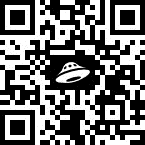 Парциальная программа будет реализовываться в группах детей от 1,5 лет до 7 лет; направленность групп – общеразвивающая.Парциальная программа «Ладушки» предусматривает комплексное усвоение искусства во всем многообразии его видов, жанров, стилей. При сочетании различных видов деятельности происходит взаимодействие органов чувств, у детей развиваются фантазия, воображение, интеллект, артистичность, накапливается опыт сравнительного анализа, формируются коммуникативные отношения, воспитывается доброжелательное отношение друг к другу. Дети, слушая музыку, исполняя песни, отражают свои музыкальные впечатления в рисунках, лепке, конструировании. Это осуществляется и в свободное время, и на комплексных занятиях. Цель и задачи реализации Парциальной программы «Ладушки» Цель программы: Развитие музыкальных творческих способностей ребенка в различных видах музыкальной деятельности с учетом его индивидуальных возможностей Задачи:приобщение к музыкальному искусству;развитие предпосылок ценностно-смыслового восприятия и понимания музыкального искусства;воспитание эмоциональной отзывчивости при восприятии музыкальных произведений;развитие музыкальных способностей: поэтического и музыкального слуха, чувства ритма, музыкальной памяти; формирование песенного, музыкального вкуса;воспитание интереса к музыкально-художественной деятельности, совершенствование умений в этом виде деятельности.развитие детского музыкально-художественного творчества, реализация самостоятельной творческой деятельности детей;удовлетворение потребности в самовыражении.заложить основы гармонического развития (развитие слуха, голоса, внимания, движения, чувства ритма и красоты мелодии, развитие индивидуальных музыкальных способностей).приобщить детей к русской народно-традиционной и мировой музыкальной культуре.подготовить детей к освоению приемов и навыков в различных видах музыкальной деятельности адекватно детским возможностям.развивать коммуникативные способности.научить детей творчески использовать музыкальные впечатления в повседневной жизни.познакомить детей с разнообразием музыкальных форм и жанров в привлекательной и доступной форме.обогатить детей музыкальными знаниями и представлениями в музыкальной игре.развивать детское творчество во всех видах музыкальной деятельности.Принципы и подходы к формированию Парциальной программы «Ладушки»Принципы отбора содержания программы:Одним из главных принципов в работе с детьми является создание обстановки, в которой ребенок чувствует себя комфортно. Нельзя принуждать детей к действиям (пению, играм), нужно дать возможность освоится, захотеть принять участие в занятии.Целостный подход в решении педагогических задач:- Обогащение детей музыкальными впечатлениями через пение, слушание, игры и пляски, музицирование.- Претворение полученных впечатлений в самостоятельной игровой деятельности.3. Принцип последовательности предусматривает усложнение поставленных задач по всем разделам музыкального воспитания.4. Принцип - соотношение музыкального материала с природным и историко-культурным календарем. В силу возрастных особенностей дети не всегда могут осмыслить значение того или иного календарного события. Нужно дать им возможность принять в нем посильное участие, посмотреть выступления других детей и воспитателей и в какой-то мере проявить свои творческие способности.5. Принцип партнерства. Авторитарный стиль поведения педагога – недопустим. Общение с детьми должно происходить на равных, партнерских отношениях. 6. Принцип положительной оценки деятельности детей, что способствует еще более высокой активности, эмоциональной отдаче, хорошему настроению и желанию дальнейшего участия в творчестве.7. Принцип паритета. Любое предложение ребенка должно быть зафиксировано, использовано. Оно должно найти свое отражение в любом виде музыкальной деятельности.Значимые для разработки и реализации парциальной программы «Ладушки» характеристикиХарактеристика возрастных особенностей детей от 1 года 6 месяцев до 3 лет в музыкальной деятельности         Дети второго года жизни радуются пению, движениям и игровым действиям под музыку. Взрослым следует стремиться вызвать эмоциональный отклик на музыку помощью самых разнообразных приѐмов (жестом, мимикой, подпеванием, движениями), желание слушать музыкальные произведения.        Постепенно совершенствуется ходьба. В подвижных играх и на музыкальных занятиях дети делают боковые шаги, медленно кружатся на месте. После полутора лет у малышей кроме основных развиваются и подражательные движения (мишке, зайчику, птичке и т.д.).     В простых подвижных играх и плясках дети привыкают координировать свои движения и действия друг с другом. Эти действия ребенок производит по подражанию после показа взрослого.  Содержанием музыкального воспитания детей третьего года  жизни  является приобщение их к разным видам музыкальной деятельности, формирование интереса к музыке, элементарных музыкальных способностей и освоение некоторых исполнительских навыков. В этот период, прежде всего, формируется восприятие музыки, характеризующееся эмоциональной отзывчивостью на произведения. Маленький ребёнок воспринимает музыкальное произведение в целом. Постепенно он начинает слышать и вычленять выразительную интонацию, изобразительные моменты, затем дифференцирует части произведения. Исполнительская деятельность у детей данного возраста лишь начинает своё становление. Голосовой аппарат ещё не сформирован, голосовая мышца не развита, связки тонкие, короткие. Голос ребёнка не сильный, дыхание слабое, поверхностное. Поэтому репертуар должен отличаться доступностью текста и мелодии. Поскольку малыши обладают непроизвольным вниманием, весь процесс обучения надо организовать так, чтобы он воздействовал на чувства и интересы детей. Дети проявляют эмоциональную отзывчивость на использование игровых приёмов и доступного материала. Приобщение детей к музыке происходит и в сфере музыкальной ритмической деятельности, посредством доступных и интересных упражнений, музыкальных игр, танцев, хороводов, помогающих ребёнку лучше почувствовать и полюбить музыку. Особое внимание на музыкальных занятиях уделяется игре на детских музыкальных инструментах, где дети открывают для себя мир музыкальных звуков и их отношений, различают красоту звучания различных инструментов.    Специально подобранный музыкальный репертуар позволяет обеспечить рациональное сочетание и смену видов музыкальной деятельности, предупредить утомляемость и сохранить активность ребенка на музыкальном занятии. Все занятия строятся в форме сотрудничества, дети становятся активными участниками музыкально-образовательного процесса. Учет качества усвоения программного материала осуществляется внешним контролем со стороны педагога-музыканта и нормативным способом. Характеристика возрастных особенностей детей 3-4 лет                                                             в музыкальной деятельностиДети четвертого года жизни проявляют эмоциональную отзывчивость на музыку, различают контрастное настроение музыки, учатся понимать содержание музыкального произведения. У них начинает накапливаться, хотя и небольшой, музыкально-слушательский опыт, наблюдаются музыкальные предпочтения, закладываются основы музыкально-слушательской культуры. В процессе восприятия дети могут, не отвлекаясь, слушать музыкальное произведение от начала до конца. Развивается дифференцированность восприятия: дети выделяют отдельные выразительные средства (темп, динамику, регистры), сменой движений реагируют на смену частей в двухчастном музыкальном произведении, начинают различать простейшие жанры — марш, плясовую, колыбельную.      В процессе музыкальной деятельности активно развиваются основные музыкальные способности (ладовое чувство, проявлением которого является эмоциональная отзывчивость на музыку, чувство ритма). Продолжается развитие музыкально-сенсорных способностей: дети различают контрастные звуки по высоте, динамике, длительности, тембру (при сравнении знакомых музыкальных инструментов).      Накапливается опыт исполнительской музыкальной деятельности. Все виды музыкального исполнительства начинают развиваться более активно. Дети постепенно овладевают навыками исполнительства в пении, ритмике, игре на элементарных музыкальных инструментах. Растет и совершенствуется голосовой и дыхательный аппарат. Дети с интересом слушают песни в исполнении взрослых и с желанием поют песни совместно со взрослым и самостоятельно, передавая свое эмоциональное отношение. У них развиваются и становятся более устойчивыми певческие навыки, появляются любимые песни.      Благодаря развитию опорно-двигательного аппарата движения под музыку становятся более ритмичными и координированными. Дети лучше ориентируются в пространстве, двигаются под музыку более уверенно и более выразительно, адекватно характеру и выразительным особенностям музыкального произведения. С помощью движений дети способны передавать изменения в динамике, темпе, регистрах. Расширяются представления детей о танцевальных жанрах (плясовая, полька), увеличивается запас танцевальных движений. Образно-игровые движения, применяемые в сюжетных играх и при обыгрывании песен, становятся более выразительными и пластичными. Наблюдаются и творческие проявления детей в пении, играх, свободных плясках.      Интерес к игре на детских музыкальных инструментах становится более устойчивым. Увеличивается запас представлений об элементарных музыкальных инструментах, совершенствуются навыки игры на них.      Дети с удовольствием участвуют в различных видах и формах музыкальной деятельности (в самостоятельной музыкальной деятельности, праздниках, развлечениях). Характеристика возрастных особенностей детей 4-5 лет                                                                в музыкальной деятельностиВ среднем дошкольном возрасте благодаря возросшей самостоятельности и накопленному музыкальному опыту ребёнок становится активным участником танцевальной, певческой, инструментальной деятельности. Чувственное познание свойств музыкального звука и двигательное, перцептивное восприятие метро - ритмической основы музыкальных произведений позволяют дошкольнику интерпретировать характер музыкальных образов, настроение музыки, ориентируясь в средствах их выражения.Умение понять характер и настроение музыки вызывает у ребёнка потребность и желание пробовать себя в попытках самостоятельного исполнительства. Начинает развиваться образное мышление. Дети могут самостоятельно придумать небольшую сказку на заданную тему. Увеличивается устойчивость внимания. Ребенку оказывается доступной сосредоточенная деятельность в течение 20 минут. Он способен удерживать в памяти при выполнении каких-либо действий несложное условие.В среднем дошкольном возрасте улучшается произношение звуков и дикция. Речь становится предметом активности детей. Они удачно имитируют голоса животных, интонационно выделяют речь тех или иных персонажей.Интерес вызывают ритмическая структура речи, рифмы. Развивается грамматическая сторона речи. Дошкольники занимаются словотворчеством на основе грамматических правил. Речь детей при взаимодействии друг с другом носит ситуативный характер, а при общении с взрослым становится вне ситуативной.Изменяется содержание общения ребенка и взрослого. Оно выходит за пределы конкретной ситуации, в которой оказывается ребенок. Ведущим становится познавательный мотив. Информация, которую ребенок получает в процессе общения, может быть сложной и трудной для понимания, но она вызывает у него интерес. У детей формируется потребность в уважении со стороны взрослого, для них оказывается чрезвычайно важной его похвала.Основные достижения возраста связаны с развитием игровой деятельности; появлением ролевых и реальных взаимодействий; с развитием изобразительной деятельности; конструированием по замыслу, планированием; совершенствованием восприятия, развитием образного мышления и воображения, эгоцентричностью познавательной позиции; развитием памяти, внимания, речи, познавательной мотивации, совершенствования восприятия; формированием потребности в уважении со стороны взрослого.Характеристика возрастных особенностей детей 5 – 6 лет                                                                в музыкальной деятельностиВ старшем дошкольном возрасте у детей происходит созревание такого важного качества, как произвольность психических процессов (внимания, памяти, мышления), что является важной предпосылкой для более углубленного музыкального воспитания.Ребенок 5-6 лет отличается большой самостоятельностью, стремлением к самовыражению в различных видах художественно-творческой деятельности, у него ярко выражена потребность в общении со сверстниками. К этому возрасту у детей развивается ловкость, точность, координация движений, что в значительной степени расширяет их исполнительские возможности в ритмике. Значительно возрастает активность детей, они очень энергичны, подвижны, эмоциональны. У детей шестого года жизни более совершенна речь: расширяется активный и пассивный словарь. Улучшается звукопроизношение, грамматический строй речи, голос становится звонким и сильным. Эти особенности дают возможность дальнейшего развития певческой деятельности, использования более разнообразного и сложного музыкального репертуара.Однако все перечисленные особенности проявляются индивидуально, и в целом дети шестого года жизни ещё требуют бережного и внимательного отношения: они быстро утомляются, устают от монотонности. Эти возрастные особенности необходимо учитывать при планировании и организации музыкальных образовательных ситуаций.Характеристика возрастных особенностей детей 6-7 лет                                                                в музыкальной деятельностиВозраст 6-7 лет — это середина детства. Подвижные энергичные дети активны во всех видах музыкально-художественной деятельности. В этот период у них качественно меняются психофизиологические возможности: голос становится звонким, движения- ещё более координированными, увеличивается объём внимания и памяти, совершенствуется речь. У детей возрастает произвольность поведения, формируется осознанный интерес к музыке, значительно расширяется музыкальный кругозор. Новые качества позволяют реализовывать более сложные задачи музыкального развития детей.В предшкольный период актуальность идеи целостного развития личности ребёнка средствами музыки возрастает.В подготовительной к школе группе завершается дошкольный возраст. Его основные достижения связаны с освоением мира вещей как предметов человеческой культуры; освоением форм позитивного общения с людьми; развитием половой идентификации, формированием позиции школьника.К концу дошкольного возраста ребенок обладает высоким уровнем познавательного и личностного развития, что позволяет ему в дальнейшем успешно учиться в школе.Планируемые результаты (целевые ориентиры)Восприятие музыкальных образов и представлений.Гармоничное музыкальное развитие (развитие слуха, внимания, движения, чувства ритма и красоты мелодии)Приобщение детей к русской народно-традиционной, мировой музыкальной культуре Освоение разнообразных приемов и навыков в различных видах музыкальной деятельности адекватно детским возможностям.Развитие коммуникативных способностей, возможности творческого использования музыкальных впечатлений в повседневной жизни.Знакомство с многообразием музыкальных форм и жанров в привлекательной и доступной форме.Обогащение детей музыкальными знаниями и представлениями в музыкальной игре.Педагогическая диагностика достижения планируемых результатовЧтобы правильно организовать процесс музыкального образования и воспитания детей, нужно знать исходный уровень их музыкальных способностей. Для этого проводится диагностирование. Оно осуществляется в процессе музыкальных занятий, во время которых музыкальный руководитель с помощью воспитателя фиксирует уровень двигательных и певческих навыков детей, их интерес к слушанию музыки, чувства ритма. Специальных занятий с целью диагностики проводить не нужно. Этот процесс должен проходить в естественных для детей условиях - на музыкальных занятиях.1.5.2. Парциальная программа «Амар мэндэ-э!»Автор(ы) Парциальной программы: Г - Х. Ц. Гунжитова, О.А. Дареева, Б.Д. ШожоеваПарциальная программа будет реализовываться в группах детей от 3 лет до 7 лет; направленность групп – общеразвивающая.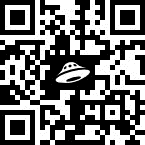 Цель и задачи реализации Парциальной программы «Амар мэндэ-э!»Цель программы - способствовать формированию элементарных умений и навыков общения на бурятском языке у детей дошкольного возраста.Основные задачи программы:1. Развивать у детей мышление, внимание, память, познавательные и языковые способности. 2. Формировать навыки учебной деятельности, элементарные навыки коммуникативных задач на бурятском языке в рамках данной тематики, навыки межличностного общения, навыки самоконтроля.3. Воспитывать у детей интерес и создавать положительную установку на изучение бурятского языка и культуры бурятского народа.4. Дать первичные знания, умения, навыки для успешного перехода к углубленному изучению бурятского языка.Принципы и подходы к формированию Парциальной программы «Амар мэндэ-э!»В основу программы положены принципы:-современность;-доступность;-систематичность;-последовательность;-концентричность.В программе использован принцип интеграции образовательных областей:-социально-коммуникативное развитие;-познавательное развитие;-художественно-эстетическое развитие;-физическое развитие;-речевое развитие.Планируемые результаты (целевые ориентиры)- Развитые познавательные и творческие способности детей посредством создания этнокультурной развивающей среды, интерес к своей родословной; - Сформированность начальных знаний о культуре народов, проживающих в нашей республике, проявление активного, увлеченного интереса и положительного отношения к другим людям и самому себе; - Овладение навыками культурного поведения, сформированность социально поощряемых норм и правил поведения в окружающей среде; - Легкоадаптируемость, стремление к общению со взрослыми и детьми, инициатива в общении, эмоциональная включенность в действия, регуляция своего поведение в соответствии с ситуацией общения; - Проявление желания оберегать и защищать представителей природного мира в ближайшем окружении, способность к сопереживанию; - Способность дошкольников воспринимать на слух бурятскую речь и понимать ее в рамках программной тематики; - Сформированность элементарных умений в произношении звуков и звукосочетаний бурятских слов; - Развитость артикуляционного аппарата по произношению звуков бурятского языка; - Сформированность элементарных умений и навыков в построении несложных диалогов и монологов в игровых и учебных ситуациях; - Мотивация к овладению бурятским языком.Значимые для разработки и реализации парциальной программы «Амар мэндэ-э!» характеристикиВозрастные особенности детей. Дети шестого года жизни уже могут распределять роли до начала игры н строить свое поведение, придерживаясь роли. Игровое взаимодействие сопровождается речью, соответствующей и по содержанию, и интонационно взятой роли. Речь, сопровождающая реальные отношения детей, отличается от ролевой речи. Дети начинают осваивать социальные отношения и понимать подчиненность позиций в различных видах деятельности взрослых, одни роли становятся для них более привлекательными, чем другие. При распределении ролей могут возникать конфликты, связанные субординацией ролевого поведения. Наблюдается организация игрового пространства, в котором выделяются смысловой «центр» и «периферия». В игре «Больница» таким центром оказывается кабинет врача, в игре «Парикмахерская» — зал стрижки, а зал ожидания выступает в качестве периферии игрового пространства). Действия детей в играх становятся разнообразными. Развивается изобразительная деятельность детей. Это возраст наиболее активного рисования. В течение года дети способны создать до двух тысяч рисунков. Рисунки могут быть самыми разными по содержанию: это и жизненные впечатления детей, и воображаемые ситуации, и иллюстрации к фильмам и книгам. Обычно рисунки представляют собой схематические изображения различных объектов, но могут отличаться оригинальностью композиционного решения, передавать статичные и динамичные отношения. Рисунки приобретают сюжетный характер; достаточно часто встречаются многократно повторяющиеся сюжеты с небольшими или, напротив, существенными изменениями. Изображение человека становится более детализированным и пропорциональным. По рисунку можно судить о половой принадлежности и эмоциональном состоянии изображенного человека. Конструирование характеризуется умением анализировать условия, в которых протекает эта деятельность. Дети используют и называют разные детали деревянного конструктора. Могут заменить детали постройки в зависимости от имеющегося материала. Овладевают обобщенным способом обследования образца. Дети способны выделять основные части предполагаемой постройки. Конструктивная деятельность может осуществляться на основе схемы, по замыслу и по условиям. Появляется конструирование в ходе совместной деятельности. Дети могут конструировать из бумаги, складывая ее в несколько раз (два, четыре, шесть сгибаний); из природного материала. Они осваивают два способа 19 конструирования: 1) от природного материала к художественному образу (в этом случае ребенок «достраивает» природный материал до целостного образа, дополняя его различными деталями); 2) от художественного образа к природному материалу (в этом случае ребенок подбирает необходимый материал, для того чтобы воплотить образ). Продолжает совершенствоваться восприятие цвета, формы и величины, строения предметов; систематизируются представления детей. Они называют не только основные цвета и их оттенки, но и промежуточные цветовые оттенки; форму прямоугольников, овалов, треугольников. Воспринимают величину объектов, легко выстраивают в ряд — по возрастанию или убыванию — до 10 различных предметов. Однако дети могут испытывать трудности при анализе пространственного положения объектов, если сталкиваются с несоответствием формы и их пространственного расположения. Это свидетельствует о том, что в различных ситуациях восприятие представляет для дошкольников известные сложности, особенно если они должны одновременно учитывать несколько различных и при этом противоположных признаков. В старшем дошкольном возрасте продолжает развиваться образное мышление. Дети способны не только решить задачу в наглядном плане, но и совершить преобразования объекта, указать, в какой последовательности объекты вступят во взаимодействие, и т.д. Однако подобные решения окажутся правильными только в том случае, если дети будут применять адекватные мыслительные средства. Среди них можно выделить схематизированные представления, которые возникают в процессе наглядного моделирования; комплексные представления, отражающие представления детей о системе признаков, которыми могут обладать объекты, а также представления, отражающие стадии преобразования различных объектов и явлений (представления о цикличности изменений): представления о смене времен года, дня и ночи, об увеличении и уменьшении объектов в результате различных воздействий, представления о развитии и т.д. Кроме того, продолжают совершенствоваться обобщения, что является основой словесно логического мышления. В дошкольном возрасте у детей еще отсутствуют представления о классах объектов. Дети группируют объекты по признакам, которые могут изменяться, однако начинают формироваться операции логического сложения и умножения классов. Так, например, старшие дошкольники при группировке объектов могут учитывать два признака: цвет и форму (материал) и т.д. Как показали исследования отечественных психологов, дети старшего дошкольного возраста способны рассуждать и давать адекватные причинные 20 объяснения, если анализируемые отношения не выходят за пределы их наглядного опыта. Развитие воображения в этом возрасте позволяет детям сочинять достаточно оригинальные и последовательно разворачивающиеся истории. Воображение будет активно развиваться лишь при условии проведения специальной работы по его активизации. Продолжают развиваться устойчивость, распределение, переключаемость внимания. Наблюдается переход от непроизвольного к произвольному вниманию. Продолжает совершенствоваться речь, в том числе ее звуковая сторона. Дети могут правильно воспроизводить шипящие, свистящие и сонорные звуки. Развиваются фонематический слух, интонационная выразительность речи при чтении стихов в сюжетно-ролевой игре и в повседневной жизни. Совершенствуется грамматический строй речи. Дети используют практически все части речи, активно занимаются словотворчеством. Богаче становится лексика: активно используются синонимы и антонимы. Развивается связная речь. Дети могут пересказывать, рассказывать по картинке, передавая не только главное, но и детали. Достижения этого возраста характеризуются распределением ролей игровой деятельности; структурированием игрового пространства; дальнейшим развитием изобразительной деятельности, отличающейся высокой продуктивностью; применением в конструировании обобщенного способа обследования образца; усвоением обобщенных способов изображения предметов одинаковой формы. Восприятие в этом возрасте характеризуется анализом сложных форм объектов; развитие мышления сопровождается освоением мыслительных средств (схематизированные представления, комплексные представления, представления о цикличности изменений); развиваются умение обобщать, причинное мышление, воображение, произвольное внимание, речь, образ Я.Педагогическая диагностика достижения планируемых результатовПедагогическая диагностика воспитателя детского сада преимущественно направлена на изучение ребенка дошкольного возраста для познания его индивидуальности и оценки его развития как субъекта познания, общения и деятельности; на понимание мотивов его поступков, видение скрытых резервов личностного развития, предвидение его поведения в будущем. Понимание ребенка помогает педагогу сделать условия воспитания и обучения максимально приближенными к реализации детских потребностей, интересов, способностей, способствует поддержке и развитию детской индивидуальности.Парциальная программа «Юный патриот»Автор(ы) Парциальной программы: Т.Н. Ерофеева, Е.М. Марич, Е.А. Сухова.Парциальная программа будет реализовываться в группах детей от 3 лет до 7 лет; направленность групп – общеразвивающая.Цель и задачи реализации Парциальной программы «Юный патриот»Цель программы - патриотическое, духовно-нравственное воспитание дошкольников, формирование у них основ гражданской идентичности на основе российских традиционных ценностей, приобщение детей к отечественному культурному наследию.Основные задачи программы:воспитание у ребенка любви к своей семье, дому, детскому саду, улице, городу;формирование бережного отношения ко всему живому, к природе родного края;формирование навыков экологически грамотного поведения в природе;формирование навыков безопасного поведения в социуме;воспитание уважения к труду;развитие интереса к отечественным традициям, народно-художественным промыслам, литературе, искусству, науке;формирование и развитие представлений о городах России;знакомство детей с символами государства (герб, флаг, гимн);развитие чувства гордости за достижения страны;воспитание уважения к памяти защитников Отечества и подвигам Героев Отечества, людям старшего поколения;знакомство с жизнью замечательных людей, показавших примеры служения Отчизне, милосердия и сострадания;формирование элементарных знаний о правах человека, воспитание уважения к правам другого человека;формирование толерантности, чувства уважения к другим народам, их традициям;приобщение детей к таким традиционным российским ценностям, как жизнь, достоинство, права человека, патриотизм, гражданственность, служение Отечеству, крепкая семья, созидательный труд, приоритет духовного над материальным, гуманизм, милосердие, справедливость, коллективизм, взаимопомощь, взаимоуважение, историческая память, единство народов России;формирование опыта участия в различных видах деятельности, направленной на благо общества (в соответствии с возрастом детей).Принципы и подходы к формированию Парциальной программы «Юный патриот»При разработке Программы были учтены основные принципы дошкольного образования:полноценное проживание ребенком всех этапов детства (младенческого, раннего и дошкольного возраста), обогащение (амплификация) детского развития;построение образовательной деятельности на основе индивидуальных особенностей каждого ребенка, при котором сам ребенок становится активным в выборе содержания своего образования, становится субъектом образования;содействие и сотрудничество детей и взрослых, признание ребенка полноценным участником (субъектом) образовательных отношений;поддержка инициативы детей в различных видах деятельности;сотрудничество ДОО с семьей;приобщение детей к социокультурным нормам, традициям семьи, общества и государства;формирование познавательных интересов и познавательных действий ребенка в различных видах деятельности;возрастная адекватность дошкольного образования (соответствие условий, требований, методов возрасту и особенностям развития);учет этнокультурной ситуации развития детей.В Программе использован принцип развивающего обучения, при котором – не только приобретаются знания, формируются умения, но и развиваются все познавательные психические процессы, связанные с ощущением, восприятием, памятью, вниманием, речью, мышлением, а также волевые и эмоциональные процессы, то есть развивается личность ребенка в целом.Специфические принципы, на которых базируется программа патриотического воспитания.В основу Программы положен принцип народности. К. Д. Ушинский подметил, что у каждого народа свои сказки, которые передают от поколения к поколению основные нравственные ценности: добро, дружбу, взаимопомощь, трудолюбие, то есть близкие и понятные маленькому ребенку традиционные ценности.Важный аспект реализации Программы - посещение детьми музеев, выставок, знакомство с достопримечательностями родного края. В силу своего наглядно-образного мышления дошкольники должны видеть, вдыхать, щупать. Такой подход особо необходим при знакомстве с народными промыслами, устройством традиционного народного жилища.Согласно Программе, все, что дети восприняли и узнали, они выражают в изобразительной и продуктивной деятельности, которая помогает им наиболее цельно усвоить духовно-нравственные и патриотические идеи.Значимые для разработки и реализации Парциальной программы «Юный патриот» характеристикиГлавная особенность структуры Программы – тематический принцип: образовательная деятельность реализуется в рамках образовательных событий – российских календарных праздников. Каждый из них предусматривает серию заданий в разных видах деятельности и мероприятие-развлечение как итог освоения знаний по теме.Еще одна особенность структуры: Программа носит концентрический (спиралевидный) характер. Это значит, что на каждом этапе не только водятся новые темы (праздники) – в соответствии с особенностями каждой возрастной группы, но и расширяются знания и представления о праздниках, с которыми дети познакомились на предыдущем этапе: изменяются объем образовательного материала, сложность, длительность изучения. Так, предусмотрено три ступени в усвоении знаний – младшая (3-4 года), средняя (4-5 лет) и старшая (5-7 лет). Такая организация работы по патриотическому воспитанию способствует эффективному и системному усвоению знаний детьми: в силу возрастных особенностей дошкольников отличает неустойчивость внимания, кратковременность памяти, утомляемость, поэтому неоднократное обращение к одной и той же теме способствует более прочному усвоению знаний. Изучение каждой темы подкрепляется различными видами деятельности, о которых было сказано выше, а также праздником или развлечением, которое завершает тему. И это не случайно: как отмечают отечественные психологи (А. В. Запорожец, М. Дьяченко, Н.Н. Поддъяков и др.), ребенка воспитывает та деятельность, которая доставляет ему радость, поэтому яркие впечатления, которые дети получают во время таких мероприятий, остаются с ними на всю жизнь.Материал Программы разбит на три больших раздела, сформулированным в соответствии с п. 2.6 ФГОС ДО, согласно решаемым задачам:«Усвоение норм и ценностей, принятых в обществе, включая моральные и нравственные ценности».«Формирование представлений о себе, чувства принадлежности к своей семье, представлений о малой родине и Отечестве, о социокультурных ценностях нашего народа, об отечественных традициях и праздниках».«Формирование основ безопасного поведения в быту, социуме, природе». Состав праздников,	их	распределение	по	возрастным	ступеням	и	их соответствие	разделам	подробно представлены в главе «Описание образовательной деятельности по патриотическому воспитанию дошкольников» в «Содержательном разделе».Планируемые результаты (целевые ориентиры) Младшая ступень:Усвоение норм и ценностей, принятых в обществе, включая моральные и нравственные ценности- Соблюдает чистоту и порядок в групповых помещениях, на участке детского сада; убирает после себя игрушки и строительный материал.- Проявляет интерес к сверстникам и взрослым, умеет налаживать с ними контакт, пользуясь речью. Взаимодействует со сверстниками в процессе игры.- Адекватно реагирует на замечания и просьбы взрослого, на эмоции других людей. Называет воспитателя по имени и отчеству.- Употребляет в речи слова, называющие морально-нравственные понятия (хороший – нехороший, можно – нельзя, красивый – некрасивый, добрый – злой и др.).- Может выполнять элементарные поручения взрослых (убрать игрушки, помочь накрыть стол и т. п.).- Имеет представления об элементарных правилах поведения в общественных местах (в парке, магазине, поликлинике, в транспорте и т. д.).- Может привести элементарные примеры правильного и неправильного поведения.Формирование представлений о себе, чувства принадлежности к своей семье, представлений о малой родине и Отечестве, о социокультурных ценностях нашего народа, об отечественных традициях и праздникахЗнает свои имя и фамилию, имена людей ближайшего окружения; свой возраст. Беседа. Имеет представления о себе, составе семьи. Беседа.Формирование основ безопасного поведения в быту, социуме, природе. Знает о том, что нельзя уходить с чужими людьми и принимать от них игрушки. Имеет представления об элементарных правилах дорожного движения. В случае опасности просит о помощи взрослого.Средняя ступень:Усвоение норм и ценностей, принятых в обществе, включая моральные и нравственные ценностиЗнает и соблюдает элементарные правила поведения в ДОО.Проявляет интерес к общению со сверстниками и взрослыми, умеет налаживать с ними вербальный и невербальный контакт. Наблюдение.Играя в группе сверстников, старается соблюдать правила. В конфликтной ситуации со сверстниками умеет уступить.Адекватно откликается на просьбы и поручения взрослого, на эмоциональные переживания других людей. Обращается к воспитателям по имени и отчеству.Здоровается и прощается с воспитателями.Имеет представления о морально-нравственных понятиях (щедрость – жадность, взаимопомощь – эгоизм).Может выполнять элементарные поручения взрослых (дежурит по столовой; убирает на место одежду и игрушки; поливает цветы, кормит рыб и птиц и др.).Формирование представлений о себе, чувства принадлежности к своей семье, представлений о малой родине и Отечестве, о социокультурных ценностях нашего народа, об отечественных традициях и праздникахНазывает свои имя, фамилию, возраст. Знает:свои имя и фамилию, возраст, имена родителей и других членов семьи, имя и отчество воспитателей;название страны, родного населенного пункта;виды транспорта, которые используются в родном населенном пункте; Имеет представления:о составе семьи, родственных отношениях, занятиях членов своей семьи, взаимопомощи членов семьи;некоторых государственных праздниках;Российской армии;собственной национальности и национальности своих родителей:языке, на котором говорит;Может:показать флаг России;назвать столицу нашей Родины.Формирование основ безопасного поведения в быту, социуме, природеСитуативно пользуется правилами дорожного движения, поведения на улице, в транспорте. Отличает проезжую часть дороги от пешеходной (тротуар).В случае опасности обращается за помощью к взрослому.Знает правила поведения и игры на улице.Обладает первичные ценностные представления о здоровье и здоровом образе жизни. Имеет представления:о видах спецтранспорта (пожарная, полицейская машины, «скорая помощь») и о работе, которую выполняет каждая служба;об иммунитете и о здоровом образе жизни.Старшая ступень:Усвоение норм и ценностей, принятых в обществе, включая моральные и нравственные ценности-Знает и соблюдает элементарные правила поведения в ДОО, в транспорте.-Испытывает потребность в общении со сверстниками, налаживает позитивный контакт, используя вербальные и невербальные средства общения.-Умеет выбирать роль в соответствии с сюжетом в игре со сверстниками, воспроизводит социальную модель, отбирает атрибуты для игры, передает эмоциональное состояние персонажа. Осознанно использует в игре средства эмоциональной выразительности.-В конфликтной ситуации со сверстниками умеет с ними договариваться.-Адекватно реагирует на просьбы и поручения взрослого, способен подчиниться общепринятым правилам. Осознает свои эмоции, способен сопереживать, эмоционально откликается на переживания другого человека.-Первым здоровается и прощается, обращается к воспитателям и сотрудникам ДОО, с которыми знаком, по имени и отчеству.-Способен оценить с морально-нравственной точки зрения свои поступки и поступки своих товарищей. Выполняет посильные домашние поручения, участвует в подготовке к семейным праздникам и торжествам. Имеет представления о правилах поведения в общественных местах (в парке, магазине, поликлинике, театре,библиотеке, в общественном транспорте).Может:выполнять поручения взрослых, распределять и координировать свои действия при выполнении обязанностей дежурных по столовой, ухода за животными и растениями в группе и на территории детского сада, поддержания порядка в групповых помещениях;планировать свои действия, направленные на достижение конкретной цели, в том числе планировать свою трудовую деятельность (отбирать материалы, необходимые для занятий и игр, и т. д.);самостоятельно действовать (в повседневной жизни, в различных видах детской деятельности);правильно вести себя на занятии (давать полный ответ, задавать вопросы и т. п.).Формирование чувства принадлежности к своей семье, представлений о малой родине и Отечестве, о социокультурных ценностях нашего народа, об отечественных традициях и праздникахНазывает свои фамилию, имя, отчество, дату рождения, адрес, имена, отчества родителей, бабушек, дедушек, профессию родителей, устанавливает родственные связи.Имеет представления о России как огромной, многонациональной стране. Знает:состав своей семьи, родственные отношения, распределения семейных обязанностей;свой адрес, название родного города (села), страны, ее столицы;кто кому приходится в своей семье (родственные отношения);семейные праздники и участвует в них. Имеет представления:о себе, составе семьи, родственных отношениях, распределении семейных обязанностей, семейных традициях;домашней хозяйственной деятельности взрослых;школе, библиотеке;государстве и принадлежности к нему;об обществе и его культурных ценностях;о родном крае и его достопримечательностях;флаге, гербе, мелодии гимна. Беседа.наиболее важных событиях в истории страны (годы войны, День Победы и др.).Формирование основ безопасного поведения в быту, социуме, природеЗнает и соблюдает правила дорожного движения, правила поведения на улице, в транспорте, различает сигналы светофора.Отличает проезжую часть дороги от пешеходной, подземный пешеходный переход, пешеходный переход «зебра».Понимает, что в определенных опасных ситуациях надо обращаться за помощью к взрослому, вызывать на помощь «скорую помощь», пожарных, полицию.Имеет представления об опасных ситуациях в бытовой и информационной среде. Знает о правилах личной безопасности.Педагогическая диагностика достижения планируемых результатовЦелевые ориентиры не подлежат непосредственной оценке, в том числе в виде педагогической диагностики (мониторинга), и не являются основанием для их формального сравнения с реальными достижениями детей. Они не являются основой объективной оценки соответствия установленным требованиям образовательной деятельности и подготовки детей. Освоение Программы не сопровождается проведением промежуточных аттестаций и итоговой аттестации воспитанников.Однако, согласно ФГОС ДО, при реализации Программы может проводиться оценка индивидуального развития детей. Она производится педагогическим работником в рамках педагогической диагностики (оценки индивидуального развития детей, связанной с оценкой эффективности педагогических действий и лежащей в основе их дальнейшего планирования).Результаты педагогической диагностики (мониторинга) могут использоваться исключительно для решения следующих образовательных задач:индивидуализации образования (в том числе поддержки ребенка, построения его образовательной траектории или профессиональной коррекции особенностей его развития);оптимизации работы с группой детей.Педагогическая диагностика разработана согласно таким принципам, как:соответствие условий проведения диагностики требованиям СанПиН;научная обоснованность педагогического обследования;соответствие правовым и этическим нормам;учет зон актуального и ближайшего развития ребенка;удобство и краткосрочность процедуры обследования;проведение диагностики в привычной для ребенка обстановке;профессионализм педагога, проводящего обследование;возможность присутствия родителей при обследовании ребенка;конфиденциальность результатов диагностики.При реализации программы патриотического воспитания предусмотрена педагогическая диагностика (мониторинг) освоения ее содержания детьми (табл. 1-6).Каждый критерий следует оценить и отметить результат в индивидуальной карте ребенка с помощью кругов, закрасив их определенным образом:качество проявляется полностью: закрасить круг полностью;проявляется неустойчиво, при содействии педагога (например, с помощью наводящих вопросов, руководством действием): закрасить половину круга;почти не проявляется или совсем не проявляется: оставить круг незакрашенным.Эти данные позволят определить уровень развития качеств, формируемых с помощью Программы. В конце каждой ступени приводится сводная таблица, в которую нужно перенести результатов диагностики. Следует их проанализировать и сделать выводы.Методика, использованная для данной педагогической диагностики максимально проста: в ней нет длинных опросников и сложных подсчетов баллов. Графическое представление показателей дает возможность сразу же увидеть, как ребенок усвоил содержание Программы, где пробелы и скорректировать работу.В ходе диагностики используются, главным образом, два метода педагогического обследования – наблюдение в свободной деятельности, в естественных для ребенка условиях и индивидуальная беседа. Для наблюдения вне ДОО потребуется помощь родителей.СОДЕРЖАТЕЛЬНЫЙ РАЗДЕЛ2.1. Описание образовательной деятельности в соответствии с направлениями развития ребенка (в пяти образовательных областях)Обязательная часть ПрограммыОбразовательная область «Социально-коммуникативное развитие» Образовательная область «Познавательное развитие» Образовательная область «Речевое развитие» Образовательная область «Художественно-эстетическое развитие» Образовательная область «Физическое развитие» Вариативные формы, способы, методы и средства реализации ПрограммыВ соответствии со Стандартом выделяют следующие виды детской деятельности:В ходе реализации Программы для достижения задач воспитания педагоги используют следующие методы:Организация опыта поведения и деятельности:Приучение к положительным формам общественного поведения;Упражнение;Воспитывающие ситуации;Игровые методы.Осознание опыта поведения и деятельности:Рассказ на моральные темы;Разъяснение норм и правил поведения;Чтение художественной литературы;Этические беседы, обсуждение поступков и жизненных ситуаций;Личный пример.Мотивация опыта поведения и деятельности:Поощрение;Методы развития эмоций;Игры;Соревнования;Проектные методы.При реализации Программы используются:Традиционные методы обучения (словесные, наглядные, практические) дополнены методами, в основу которых положен характер познавательной деятельности детей, согласно п.23.6.1. ФОП ДО в дошкольном возрасте (3 года-8 лет) проблемное изложение, эвристический, исследовательский метод.При реализации Программы педагоги используют различные средства:Для реализации Программы ДОО отобраны следующие способы (технологии, приемы):здоровьесберегающие технологии;игровые технологии;технологии эффективной социализации Н.П. Гришаевой;технология «Ситуация»;ТРИЗ;технология фасилитации (в адаптации С.Л. Кокшаровой);информационно-коммуникационные технологии;личностно-ориентированные технологии;активные методы обучения.Также возможно использование дистанционных образовательных технологий и электронного обучения с учетом требований СанПин с активным привлечением к образовательной деятельности родителей (законных представителей), для которых предоставляются материалы и методики работы с детьми, организуется обратная связь.Особенности образовательной деятельности разных видов и культурных практик:Согласно п.24 ФОП ДО образовательная деятельность в ДОО включает:Организацию различных видов детской деятельности;Образовательную деятельность в режимных моментах;Образовательную деятельность в семье;Самостоятельную деятельность детей.Согласно п. 24.2 ФОП ДО образовательная деятельность организуется как совместная деятельность педагога и детей, самостоятельная деятельность детей. В зависимости от решаемых образовательных задач, желаний детей, их образовательных потребностей педагог выбирает один или несколько вариантов совместной деятельности:совместная деятельность педагога с ребёнком, где, взаимодействуя с ребёнком, он выполняет функции педагога: обучает ребёнка чему-то новому;совместная деятельность ребёнка с педагогом, при которой ребёнок и педагог - равноправные партнеры;совместная деятельность группы детей под руководством педагога, который на правах участника деятельности на всех этапах её выполнения (от планирования до завершения) направляет совместную деятельность группы детей;совместная деятельность детей со сверстниками без участия педагога, но по его заданию. Педагог в этой ситуации не является участником деятельности, но выступает в роли её организатора, ставящего задачу группе детей, тем самым, актуализируя лидерские ресурсы самих детей;самостоятельная, спонтанно возникающая, совместная деятельность детей без всякого участия педагога.Все перечисленные варианты совместной деятельности педагога с детьми могут быть реализованы в группе одномоментно.Согласно п.24 ФОП ДО образовательная деятельность включает:Время проведения занятий, их продолжительность, длительность перерывов, суммарная образовательная нагрузка для детей дошкольного возраста определяются СанПиН 1.2.3685-21. Содержание и педагогически обоснованную методику проведения занятий педагог выбирает самостоятельно. Подходы к проведению занятий могут отличаться в разных периодах реализации Программы.Согласно п. 24.18 ФОП ДО в ДОО во вторую половину дня организованы следующие культурные практики:В процессе культурных практик педагог создает атмосферу свободы выбора, творческого обмена и самовыражения, сотрудничества взрослого и детей. Организация культурных практик предполагает подгрупповой способ объединения детей (п.24.22. ФОП ДО).Способы и направления поддержки детской инициативы:Согласно п.25.4 ФОП ДО для поддержки детской инициативы педагоги:уделяют внимание развитию детского интереса к окружающему миру, поощряют желание ребёнка получать новые знания и умения, осуществлять деятельностные пробы в соответствии со своими интересами, задавать познавательные вопросы;организовывают ситуации, способствующие активизации личного опыта ребёнка в деятельности, побуждающие детей к применению знаний, умений при выборе способов деятельности;расширяют и усложняют в соответствии с возможностями и особенностями развития детей область задач, которые ребёнок способен и желает решить самостоятельно, уделяют внимание таким задачам, которые способствуют активизации у ребёнка творчества, сообразительности, поиска новых подходов;поощряют проявление детской инициативы в течение всего дня пребывания ребёнка в ДОО, используя приемы поддержки, одобрения, похвалы;создают условия для развития произвольности в деятельности, используют игры и упражнения, направленные на тренировку волевых усилий, поддержку готовности и желания ребёнка преодолевать трудности, доводить деятельность до результата;поощряют и поддерживают желание детей получить результат деятельности, обращают внимание на важность стремления к качественному результату, подсказывают ребёнку, проявляющему небрежность и равнодушие к результату, как можно довести дело до конца, какие приемы можно использовать, чтобы проверить качество своего результата;внимательно наблюдают за процессом самостоятельной деятельности детей, в случае необходимости оказывают детям помощь, но стремятся к её дозированию. Если ребёнок испытывает сложности при решении уже знакомой ему задачи, когда изменилась обстановка или иные условия деятельности, то педагоги используют приемы наводящих вопросов, активизируют собственную активность и смекалку ребёнка, намекают, советуют вспомнить, как он действовал в аналогичном случае;поддерживают у детей чувство гордости и радости от успешных самостоятельных действий, подчеркивают рост возможностей и достижений каждого ребёнка, побуждают к проявлению инициативы и творчества через использованиеприемов похвалы, одобрения, восхищения.Особенности поддержки детской инициативы и самостоятельности с учетом возрастных особенностей детей (в соотв. с п. 25 ФОП ДО):Согласно п. 25.8 ФОП ДО для поддержки детской инициативы педагоги используют ряд способов и приемов:Не сразу помогают ребёнку, если он испытывает затруднения решения задачи, а побуждают его к самостоятельному решению, подбадривают и поощряют попытки найти решение. В случае необходимости оказания помощи ребёнку, педагоги сначала стремятся к её минимизации: лучше дать совет, задать наводящие вопросы, активизировать имеющийся у ребёнка прошлый опыт.У ребёнка всегда есть возможность самостоятельного решения поставленных задач. При этом педагоги помогают детям искать разные варианты решения одной задачи, поощряют активность детей в поиске, принимают любые предположения детей, связанные с решением задачи, поддерживают инициативу и творческие решения, а также обязательно акцентируют внимание детей на качестве результата, их достижениях, одобряют и хвалят за результат, вызывают у них чувство радости и гордости от успешных самостоятельных, инициативных действий.Особое внимание педагоги уделяют общению с ребёнком в период проявления кризиса семи лет: характерные для ребёнка изменения в поведении и деятельности становятся поводом для смены стиля общения с ребёнком. Педагоги уважают его интересы, стремления, инициативы в познании, активно поддерживают стремление к самостоятельности.Педагоги акцентируют внимание на освоении ребёнком универсальных умений организации своей деятельности и формировании у него основ целеполагания: поставить цель (или принять её от педагога), обдумать способы её достижения, осуществить свой замысел, оценить полученный результат с позиции цели. Задача развития данных умений ставится педагогами в разных видах деятельности. При этом педагоги используют средства, помогающие детям планомерно и самостоятельно осуществлять свой замысел: опорные схемы, наглядные модели, пооперационные карты.Для развития самостоятельности у детей, педагоги создают творческие ситуаций в игровой, музыкальной, изобразительной деятельности и театрализации, в ручном труде, в которых активизируют желание детей самостоятельно определить замысел, способы и формы его воплощения.Педагоги уделяют особое внимание обогащению РППС, обеспечивающей поддержку инициативности ребёнка. В пространстве группы постоянно появляются предметы, побуждающие детей к проявлению интеллектуальной активности (новые игры и материалы, детали незнакомых устройств, сломанные игрушки, нуждающиеся в починке, зашифрованные записи, посылки, письма-схемы, новые таинственные книги и прочее).Особенности взаимодействия педагогического коллектива с семьями обучающихся:Согласно п.26. ФОП ДО, главными целями взаимодействия педагогического коллектива ДОО с семьями обучающихся дошкольного возраста являются:Обеспечение психолого-педагогической поддержки семьи;Обеспечение единства подходов к воспитанию и обучению детей;Повышение воспитательного потенциала семьи.Согласно п. 26.3 ФОП ДО, достижение этих целей осуществляется через решение основных задач:- Просвещение;- Информирование;- Развитие осознанного родительства;- Сотрудничество и партнерство;- Вовлечение в образовательный процесс.Согласно п. 26.5 ФОП ДО, деятельность педагогического коллектива ДОО по построению взаимодействия с родителями (законными представителями) обучающихся осуществляется по нескольким направлениям:Направления и задачи коррекционно-развивающей работы: (п. 27. ФОП ДО)Категории целевых групп обучающихся для оказания им адресной психологической помощи и включения их в программы психолого-педагогического сопровождения:КРР в ДОО направлено на обеспечение коррекции нарушений развития у следующих категорий детей:нормотипичные дети с нормативным кризисом развития;обучающиеся с ООП:обучающиеся по индивидуальному учебному плану (индивидуальному образовательному маршруту) на основании медицинского заключения (дети, находящиеся под диспансерным наблюдением, в том числе часто болеющие дети);обучающиеся, испытывающие трудности в освоении образовательных программ, развитии, социальной адаптации;одаренные обучающиеся;дети и (или) семьи, находящиеся в трудной жизненной ситуации, признанные таковыми в нормативно установленном порядке;дети и (или) семьи, находящиеся в социально опасном положении (безнадзорные, беспризорные, склонные к бродяжничеству), признанные таковыми в нормативно установленном порядке;обучающиеся «группы риска»: проявляющие комплекс выраженных факторов риска негативных проявлений (импульсивность, агрессивность, неустойчивая или крайне низкая (завышенная) самооценка, завышенный уровень притязаний).КРР объединяет комплекс мер по психолого-педагогическому сопровождению обучающихся, включающий психолого-педагогическое обследование, проведение индивидуальных и групповых коррекционно-развивающих занятий, а также мониторинг динамики их развития.КРР в ДОО осуществляют: воспитатели групп, педагог-психолог, учитель-логопед, музыкальный руководитель, инструктор по физической культуре, педагоги дополнительного образования.Задачи КРР на уровне ДО полностью соответствуют п.27.4 ФОП ДО.КРР организуется:По рекомендации ППК и РПМПК;По запросу родителей;По результатам психологической диагностики.КРР ДОО осуществляется в ходе всего образовательного процесса, во всех видах и формах деятельности, как в совместной деятельности детей в условиях дошкольной группы, так и в форме коррекционно-развивающих групповых (индивидуальных) занятий. Строится дифференцированно, в зависимости от имеющихся у обучающихся дисфункций и особенностей развития, и предусматривает индивидуализацию психолого-педагогического сопровождения. КРР реализуется в форме групповых и (или) индивидуальных коррекционно-развивающих занятий. Содержание КРР для каждого обучающегося определяется с учётом его ООП на основе рекомендаций ППК ДОО и оформляется в виде ИОМ.Содержание КРР (в соответствии с п.28 ФОП ДО):В ДОО определяются следующие задачи КРР:В соответствии с п. 28.5 ФОП ДО, реализация КРР с обучающимися с ОВЗ и детьми-инвалидами согласно нозологическим группам осуществляется в соответствии с Федеральной адаптированной образовательной программой дошкольного образования и предусматривает предупреждение вторичных биологических и социальных отклонений в развитии, затрудняющих образование и социализацию обучающихся, коррекцию нарушений психического и физического развития средствами коррекционной педагогики, специальной психологии и медицины; формирование у обучающихся механизмов компенсации дефицитарных функций, не поддающихся коррекции, в том числе с использованием ассистивных технологий.Содержание коррекционно-развивающей работы:Диагностическая работа (п. 28.1. ФОП ДО);КРР (п. 28.2. ФОП ДО);Консультативная работа (п. 28.3. ФОП ДО).Программа воспитания ДООЦелевой раздел Программы воспитания:Общая цель воспитания в ДОО (п.29.2 ФОП ДО):Задачами воспитания в ДОО являются:содействие развитию личности, основанному на принятых в обществе представлениях о добре и зле, должном и недопустимом;способствование становлению нравственности, основанной на духовных отечественных традициях, внутренней установке личности поступать согласно своей совести;создание условия для развития и реализации личностного потенциала ребёнка, его готовности к творческому самовыражению и саморазвитию, самовоспитанию;осуществление поддержки позитивной социализации ребёнка посредством проектирования и принятия уклада, воспитывающей среды, создания воспитывающих общностей.В Программе воспитания выделены следующие направления воспитания:Согласно п.п. 29.2.3.1., 29.2.3.2. ФОП ДО выделяются следующие целевые ориентиры воспитания:Целевые ориентиры воспитания детей на этапе завершения освоения программы воспитанияСодержательный раздел Программы воспитания:Характеристики уклада МАДОУ детский сад «Жемчужинка», отражающие специфику Организации:Цель и смысл деятельности Организации - педагогическое сопровождение личностного развития, национально- гражданской идентификации, социализации и самоопределения ребенка.Миссия ДОО - сплочение, укрепление социальной солидарности, повышение доверия ребенка к жизни, согражданам, обществу, настоящему и будущему.Принципы жизни и воспитанияВ Организации осуществляется воспитание, которое представляет собой деятельность, направленную на развитие личности, создание условий для самоопределения и социализации обучающихся на основе социокультурных, духовно- нравственных ценностей и принятых в российском обществе правил и норм поведения в интересах человека, семьи, общества и государства, формирование у обучающихся чувства патриотизма, гражданственности, уважения к памяти защитников Отечества и подвигам Героев Отечества, закону и правопорядку, человеку труда и старшему поколению, взаимного уважения, бережного отношения к культурному наследию и традициям многонационального народа Российской Федерации, природе и окружающей среде.Образ Организации, её особенности, символика, внешний имидж:МАДОУ детский сад «Жемчужинка»– новый, уютный детский сад на 240 мест. Название выбрано путем народного голосования. Отношение к воспитанникам, их родителям (законным представителям), сотрудникам и партнерам Организации:Воспитатель по отношению к воспитанникам, их родителям, сотрудникам и партнерам соблюдает кодекс нормы профессиональной этики и поведения:всегда выходит навстречу и приветствует родителей и детей первым; улыбка – всегда обязательная часть приветствия;педагог описывает события и ситуации, но не даёт им оценки;педагог не обвиняет родителей и не возлагает на них ответственность за поведение детей в детском саду;тон общения ровный и дружелюбный, исключается повышение голоса;уважительное отношение к личности воспитанника;умение заинтересовано слушать собеседника и сопереживать ему;умение видеть и слышать воспитанника, сопереживать ему;уравновешенность и самообладание, выдержка в отношениях с детьми;умение быстро и правильно оценивать сложившуюся обстановку и в то же время не торопиться с выводами о поведении и способностях воспитанников;умение сочетать мягкий эмоциональный и деловой тон в отношениях с детьми;умение сочетать требовательность с чутким отношением к воспитанникам;знание возрастных и индивидуальных особенностей воспитанников;соответствие внешнего вида статусу воспитателя детского сада.Характеристики воспитывающей среды Организации, отражающие ее спецификуУсловия для формирования эмоционально-ценностного отношения ребёнка к окружающему миру, другим людям, себе:Распределение ролей в группе, знакомство с образами дружбы в фольклоре и детской литературе, примерами сотрудничества и взаимопомощи людей в различных видах деятельности;Проявление милосердия и заботы о младших и слабых членах группы;Анализ поступков самих детей в группе в различных ситуациях;Воспитание навыков, необходимых для жизни в обществе: эмпатии (сопереживания), коммуникабельности, заботы, ответственности, сотрудничества, умения договариваться, умения соблюдать правила;Развитие способности поставить себя на место другого как проявление личностной зрелости и преодоление детского эгоизма.Условия для обретения ребёнком первичного опыта деятельности и поступка в соответствии с традиционными ценностями российского общества:Воспитание морально-волевых качеств (честности, решительности, смелости, настойчивости и др.);Поддержание у детей желания помогать малышам безопасно вести себя в помещении и на прогулке, бережно относиться к ним;Воспитание привычки к доступному для ребенка напряжению физических, умственных и нравственных сил для решения трудовой задачи;Приучение ребенка к поддержанию элементарного порядка в окружающей обстановке, поощрение трудолюбия при выполнении поручений и в самостоятельной деятельности.Условия для становления самостоятельности, инициативности и творческого взаимодействия в разных детско-взрослых и детско-детских общностях, включая разновозрастное детское сообщество:Поощрение проявления ребенком самостоятельности, позиции «Я сам!»;Посильное участие детей в ситуациях самообслуживания;Поддержание стремления к самостоятельности в самообслуживании, в быту, в игре, в продуктивных видах деятельности;Воспитание навыков организации своей работы, формирование элементарных навыков планирования.Характеристики общностей ДОО, отражающие специфику Организации Общности ДООВ ДОО выделяются следующие общности:Педагог - дети;Родители (законные представители) - ребёнок (дети);Педагог - родители (законные представители);Дети - дети;Педагог - педагог;Родители (законные представители) - родители (законные представители).Ценности и цели:Особенности организации всех общностей и их роль в процессе воспитания детейПрофессиональная общность – это устойчивая система связей и отношений между людьми, единство целей и задач воспитания, реализуемое всеми сотрудниками ДОО. Сами участники общности разделяют те ценности, которые заложены в основу Программы. Основой эффективности такой общности является рефлексия собственной профессиональной деятельности.Воспитатель, а также другие сотрудники:являются примером в формировании полноценных и сформированных ценностных ориентиров, норм общения и поведения;мотивируют детей к общению друг с другом, поощряют даже самые незначительные стремления к общению и взаимодействию;поощряют детскую дружбу, стараются, чтобы дружба между отдельными детьми внутри группы сверстников принимала общественную направленность;заботятся о том, чтобы дети непрерывно приобретали опыт общения на основе чувства доброжелательности;содействуют проявлению детьми заботы об окружающих, учат проявлять чуткость к сверстникам, побуждают детей сопереживать, беспокоиться, проявлять внимание к заболевшему товарищу;воспитывают в детях такие качества личности, которые помогают влиться в общество сверстников (организованность, общительность, отзывчивость, щедрость, доброжелательность и пр.);учат детей совместной деятельности, насыщают их жизнь событиями, которые сплачивали бы и объединяли ребят;воспитывают в детях чувство ответственности перед группой за свое поведение.Профессионально-родительская общность включает сотрудников ДОО и всех взрослых членов семей воспитанников, которых связывают не только общие ценности, цели развития и воспитания детей, но и уважение друг к другу.Основная задача - объединение усилий по воспитанию ребенка в семье и в ДОО. Зачастую поведение ребенка сильно различается дома и в ДОО. Без совместного обсуждения воспитывающими взрослыми особенностей ребенка невозможно выявление и в дальнейшем создание условий, которые необходимы для его оптимального и полноценного развития и воспитания.Детско-взрослая общность. Для общности характерно содействие друг другу, сотворчество и сопереживание, взаимопонимание и взаимное уважение, отношение к ребенку как к полноправному человеку, наличие общих симпатий, ценностей и смыслов у всех участников общности.Детско-взрослая общность является источником и механизмом воспитания ребенка. Находясь в общности, ребенок сначала приобщается к тем правилам и нормам, которые вносят взрослые в общность, а затем эти нормы усваиваются ребенком и становятся его собственными.Общность строится и задается системой связей и отношений ее участников. В каждом возрасте и каждом случае она будет обладать своей спецификой в зависимости от решаемых воспитательных задач.Особенности обеспечения возможности разновозрастного взаимодействия детейОдним из видов детских общностей являются разновозрастные детские общности. В ДОО обеспечена возможность взаимодействия ребенка как со старшими, так и с младшими детьми на прогулке, во время общих мероприятий и праздников, на выездах за территорию детского сада, на экскурсиях. Включенность ребенка младшего возраста в отношения со старшими воспитанниками обеспечивается использованием технологий эффективной социализации (далее ТЭС) в качестве одного из способов реализации Программы.Это обеспечивает помимо подражания и приобретения нового опыта послушания, опыт следования общим для всех правилам, нормам поведения и традициям. Кроме этого, для старших детей отношения с младшими – это возможность стать авторитетом и образцом для подражания, а также пространство для воспитания заботы и ответственности.Особенности работы ДОО с родителями (законными представителями)Особенности видов и форм деятельности по организации сотрудничества педагогов и родителей (законных представителей), используемых в ДОО в процессе воспитательной работы.Особенности работы организации с родителями (законными представителями), отражающие ее специфику.Работа с родителями (законными представителями) детей дошкольного возраста строится на принципах ценностного единства и сотрудничества всех субъектов социокультурного окружения ДОО. Для реализации РПВ используются формы сотрудничества с семьями воспитанников, описанные в п. 2.5 Программы.События образовательной организации, отражающие специфику ДООСобытие предполагает взаимодействие ребёнка и взрослого, в котором активность взрослого приводит к приобретению ребёнком собственного опыта переживания той или иной ценности:Особенности совместной деятельности в образовательных ситуацияхК основным видам организации совместной деятельности в образовательных ситуациях в ДОО относятся:ситуативная беседа, рассказ, советы, вопросы;социальное моделирование, воспитывающая (проблемная) ситуация;составление рассказов из личного опыта;чтение художественной литературы с последующим обсуждением и выводами, сочинение рассказов, историй, сказок, заучивание и чтение стихов наизусть;разучивание и исполнение песен, театрализация, драматизация, этюды и инсценировки;рассматривание и обсуждение картин и книжных иллюстраций, просмотр видеороликов, презентаций, мультфильмов;организация выставок (книг, репродукций картин (тематических или авторских), детских поделок и тому подобное),экскурсии (в музей, в общеобразовательную организацию и т.п.), посещение спектаклей, выставок;игровые методы (игровая роль, игровая ситуация, игровое действие и др.);демонстрация собственной нравственной позиции педагогом, личный пример педагога, приучение к вежливому общению, поощрение (одобрение, тактильный контакт, похвала, поощряющий взгляд).Организационный раздел Программы воспитания:Особенности кадрового обеспечения воспитательного процесса в ДООНормативно-методическое обеспечение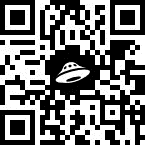 Для реализации Программы воспитания в ДОО используется практическое руководство «Воспитателю о воспитании».Информация о наличии государственно-общественных органов управления п. 29.4 ФОП ДОФормами самоуправления ДОУ являются:Педагогический совет;Общее собрание работников ДОУ;Наблюдательный совет;Родительский комитет.Каждое направление образовательной работы с детьми (физическое, социально-коммуникативное, познавательное, речевое, художественно-эстетическое развитие) педагогический коллектив детского сада осуществляет вместе с родителями воспитанников. При этом используются разные формы организации совместной деятельности родителей, воспитателей и детей.ЧАСТЬ, ФОРМИРУЕМАЯ УЧАСТНИКАМИ ОБРАЗОВАТЕЛЬНЫХ ОТНОШЕНИЙ Парциальная программа «Ладушки!»Приобщение к музыкальному искусству; развитие предпосылок ценностно-смыслового восприятия и понимания музыкального искусства; формирование основ музыкальной культуры, ознакомление с элементарными музыкальными понятиями, жанрами; воспитание эмоциональной отзывчивости при восприятии музыкальных произведений.Развитие музыкальных способностей: поэтического и музыкального слуха, чувства ритма, музыкальной памяти; формирование песенного, музыкального вкуса.Воспитание интереса к музыкально-художественной деятельности, совершенствование умений в этом виде деятельности.Развитие детского музыкально-художественного творчества, реализация самостоятельной творческой деятельности детей; удовлетворение потребности в самовыражении.Описание образовательной деятельности в соответствии с выбранным направлением развития ребенкаРанний возраст (от 1 года 6 мес. до 3 лет)         Воспитывать интерес к музыке, желание слушать музыку и подпевать, выполнять простейшие танцевальные движения.        Музыкально-ритмические движения.   Развивать эмоциональность и образность восприятия музыки через движения. Продолжать формировать способность воспринимать и воспроизводить движения, показываемые взрослым (хлопать, притопывать ногой, полуприседать, совершать повороты кистей рук и т.д.). Учить детей начинать движение с началом музыки и заканчивать с ее окончанием; передавать образы (птичка летает, зайка прыгает, мишка косолапый идет). Совершенствовать умение ходить и бегать (на носках, тихо; высоко и низко поднимая ноги; прямым галопом), выполнять плясовые движения в кругу, врассыпную, менять движения с изменением характера музыки или содержания песни.Развитие чувства ритма. Научить детей слышать начало и окончание звучания музыки. Ритмично маршировать и хлопать в ладоши.Пальчиковые игры. Выполнять с детьми простые пальчиковые игры с текстом. Развивать координацию движений пальцев, кисти руки. Учить соотносить движения с содержанием потешек, стихов.Слушание музыки. Учить детей внимательно слушать спокойные и бодрые песни, музыкальные пьесы разного характера, понимать и эмоционально реагировать на содержании е (о чем, о ком поется).  Учить различать звуки по высоте (высокое и низкое звучание колокольчика, фортепьяно, металлофона).     Подпевание. Вызывать активность детей при подпевании и пении, стремление внимательно вслушиваться в песню. Развивать умение подпевать фразы в песне (совместно с педагогом). Развитие умения выполнять движения в соответствии с текстом песен.Пляски, игры.  Формирование активности в играх, плясках. Развитие чувства ритма. Формирование элементарных плясовых навыков. Формирование коммуникативных отношений. Развитие координации движений.Младший дошкольный возраст (от 3 до 4 лет)Музыкально-ритмические движения.  Реагировать на звучание музыки, выполнять движения по показу педагога. Ориентироваться в пространстве. Выполнять простейшие маховые движения руками по показу педагога. Легко бегать на носочках, выполнять полуприседания «пружинка». Маршировать, останавливаться с концом музыки. Неторопливо, спокойно кружиться. Менять движения со сменой частей музыки и со сменой динамики. Выполнять притопы. Различать контрастную музыку и выполнять движения, ей соответствующие (марш и бег). Выполнять образные движения (кошечка, медведь, лиса и т. д.)Развитие чувства ритма. Музицирование. Выполнять ритмичные хлопки в ладоши и по коленям. Различать понятия «тихо» и «громко», уметь выполнять разные движения (хлопки и «фонарики») в соответствии с динамикой музыкального произведения. Произносить тихо и громко свое имя, название игрушки в разных ритмических формулах (уменьшительно).Играть на музыкальном инструменте, одновременно называя игрушку или имя. Различать долгие и короткие звуки. Проговаривать, прохлопывать и проигрывать на музыкальных инструментах простейшие ритмические формулы. Правильно извлекать звуки из простейших музыкальных инструментов. Знакомить детей с некоторыми детскими музыкальными инструментами: деревянными ложками, дудочкой, металлофоном, колокольчиком, бубном, погремушкой, барабаном, а также их звучанием.Пальчиковая гимнастика. Тренировка и укрепление мелких мышц руки. Развитие чувства ритма. Формирование понятия звуко-высотного слуха и голоса. Развитие памяти и интонационной выразительности.Слушание музыки.  Различать музыкальные произведения по характеру.   Уметь определять характер простейшими словами (музыка грустная, веселая). Различать двухчастную форму.Эмоционально откликаться на музыку. Выполнять простейшие манипуляции с игрушками под музыкальное сопровождение. Узнавать музыкальные произведения. Различать жанры: марш, плясовая, колыбельная.Распевание, пение. Реагировать на звучание музыки и эмоционально на нее откликаться.Передавать в интонации характер песен. Петь акапелла, соло. Выполнять простейшие движения по тексту. Узнавать песни по фрагменту. Учить звукоподражанию. Проговаривать текст с различными интонациями (шепотом, хитро, страшно и т. д.).Пляски, игры, хороводы. Изменять движения со сменой частей музыки. Запоминать и выполнять простейшие танцевальные движения. Исполнять солирующие роли (кошечка, петушок, собачка и др.). Исполнять пляски по показу педагога. Передавать в движении игровые образы.Средний дошкольный возраст (от 4 до 5 лет)Музыкально-ритмические движения. Ходить друг за другом бодрым шагом. Различать динамические оттенки и самостоятельно менять на них движения. Выполнять разнообразные движения руками. Различать двухчастную форму и менять движения со сменой частей музыки. Передавать в движении образы (лошадки, медведь). Выполнять прямой галоп. Маршировать в разных направлениях. Выполнять легкий бег врассыпную и по кругу. Легко прыгать на носочках. Спокойно ходить в разных направлениях.Развитие чувства ритма. Музицирование. Пропевать долгие и короткие звуки. Правильно называть графические изображения звуков. Отхлопывать ритмические рисунки песенок. Правильно называть и прохлопывать ритмические картинки. Формировать умение подыгрывать простейшие мелодии на деревянных ложках, погремушках, барабане, металлофоне.Пальчиковая гимнастика. Укрепление мышц пальцев руки. Развитие чувства ритма. Формирование понятия звуко-высотного слуха и голоса. Развитие памяти и интонационной выразительности. Развитие артикуляционного аппаратаСлушание музыки. Различать жанровую музыку. Узнавать и понимать народную музыку.Различать характерную музыку, придумывать простейшие сюжеты (с помощью педагога).Познакомиться с жанрами: марш, вальс, танец. Определять характер. Подбирать иллюстрации к прослушанным музыкальным произведениям, мотивировать свой выбор.Распевание, пение. Передавать в пении характер песни. Петь протяжно, спокойно, естественным голосом. Подыгрывать на музыкальных инструментах. Правильно выполнять дыхательные упражнения.Игры, пляски, хороводы. Изменять движения со сменой частей музыки. Выполнять движения эмоционально. Соблюдать простейшие правила игры. Выполнять солирующие роли. Придумывать простейшие элементы творческой пляски. Правильно выполнять движения, которые показал педагог.Старший дошкольный возраст (от 5 до 6 лет)Музыкально-ритмические движения. Развивать чувство ритма, умение передавать через движения характер музыки, ее эмоционально-образное содержание.Учить свободно ориентироваться в пространстве, выполнять простейшие перестроения, самостоятельно переходить от умеренного к быстрому или медленному темпу, менять движения в соответствии с музыкальными фразами. Способствовать формированию навыков исполнения танцевальных движений (поочередное выбрасывание ног вперед в прыжке; приставной шаг с приседанием, с продвижением вперед, кружение; приседание с выставлением ноги вперед).Познакомить с русским хороводом, пляской, а также с танцами других народов.Продолжать развивать навыки инсценирования песен; учить изображать сказочных животных и птиц (лошадка, коза, лиса, медведь, заяц, журавль, ворон и т. д.) в разных игровых ситуациях.Развитие чувства ритма. Музицирование. Учить детей исполнять простейшие мелодии на детских музыкальных инструментах; знакомые песенки индивидуально и небольшими группами, соблюдая при этом общую динамику и темп. Развивать творчество детей, побуждать их к активным самостоятельным действиям. Проговаривать ритмические формулы (долгие и короткие звуки), выложенные на фланелеграфе. Прохлопывать ритмические песенки. Понимать и ощущать четырехдольный размер («Музыкальный квадрат»). Различать длительности в ритмических карточках.Пальчиковая гимнастика. Развитие речи, артикуляционного аппарата. Развитие внимания, памяти, интонационной выразительности. Развитие чувства ритма. Формирование понятие звуковысотности.Слушание музыки. Учить различать жанры музыкальных произведений (марш, танец, песня). Знакомить с творчеством П. И. Чайковского, произведения из «Детского альбома». Различать трехчастную форму. Продолжать знакомить с танцевальными жанрами. Учить выражать характер произведения в движении. Выражать свое отношение к музыкальным произведениям в рисункеРаспевание, пение. Формировать певческие навыки, умение петь легким звуком в диапазоне от «ре» первой октавы до «до» второй октавы, брать дыхание перед началом песни, между музыкальными фразами, произносить отчетливо слова, своевременно начинать и заканчивать песню, эмоционально передавать характер мелодии, петь умеренно, громко и тихо. Способствовать развитию навыков сольного пения, с музыкальным сопровождением и без него. Содействовать проявлению самостоятельности и творческому исполнению песен разного характера. Развивать песенный музыкальный вкус.Игры, пляски, хороводы. Развивать танцевальное творчество; учить придумывать движения к пляскам, танцам, составлять композицию танца, проявляя самостоятельность в творчестве.Учить самостоятельно придумывать движения, отражающие содержание песни.Побуждать к инсценированию содержания песен, хороводов.Подготовительный к школе возраст (от 6 до 7 лет)Музыкально-ритмические движения. Ходить в колонне по одному, врассыпную, по диагонали, тройками, парами. Четко останавливаться с концом музыки. Совершенствовать движения рук. Выполнять несколько движений под одно музыкальное сопровождение. Выполнять движения по подгруппам, уметь наблюдать за движущимися детьми. Ориентироваться в пространстве. Выполнять четко и ритмично боковой галоп, прямой галоп, приставные шаги. Придумывать свои движения под музыку. Выполнять маховые и круговые движения руками. Выполнять легкие прыжки на двух ногах с различными вариантами. Выполнять разнообразные поскоки. Развивать ритмическую четкость и ловкость движений. Знакомить с национальными плясками (русские, белорусские, башкирские, татарские и т.д.)Слушание музыки. Знакомить с творчеством русских композиторов П. Чайковского, М. Глинки, Н. Римского-Корсакова, М. Мусоргского.Знакомить с творчеством зарубежных композиторов.Учить определять форму и характер музыкального произведения.Учить слышать в произведении динамику, темп, музыкальные нюансы, высказывать свои впечатления. Развивать кругозор, внимание, память, речь, расширять словарный запас, обогащать музыкальными впечатлениями. Учить выражать в самостоятельном движении характер произведения. Познакомить детей с мелодией Государственного гимна Российской Федерации и Республики Башкортостан.Распевание, пение.Чисто интонировать интервалы, показывая их рукой.Передавать в пении характер песни (спокойный, напевный, ласковый, веселый, энергичный, озорной, легкий и т. д.).Придумывать движения по тексту песен (инсценирование песен).Петь согласованно и выразительно.Выслушивать партию солиста, вовремя вступать в хоре.Знакомить детей с музыкальными терминами и определениями (куплет, припев, соло, дуэт, трио, квартет, ансамбль, форте, пиано и др.). Закреплять умение петь самостоятельно, индивидуально и коллективно, с музыкальным сопровождением и без него.Развитие чувства ритма. Музицирование.  Ритмично играть на разных инструментах по подгруппам, цепочкой.Выкладывать на фланелеграфе различные ритмические формулы, проговаривать, прохлопывать, играть на музыкальных инструментах.Самостоятельно выкладывать ритмические формулы с паузами.Самостоятельно играть ритмические формулы на музыкальных инструментах.Уметь играть двухголосье. Ритмично играть на палочках. Ритмично проговаривать стихотворные тексты, придумывать на них ритмические формулы.Пальчиковая гимнастика. Развитие и укрепление мелкой моторики. Развитие чувства ритма.Формирование умения узнавать знакомые стихи и потешки по показу без сопровождения текста; без показа на произношение текста только гласными звуками, слогами в разном сочетанииРазвитие памяти, интонационной выразительности, творческого воображения. Развитие звуковысотного слуха и голоса.Пляски, игры, хороводы.Передавать в движении ритмический рисунок мелодии и изменения характера музыки в пределах одной части музыкального произведения.Танцевать легко, задорно, менять движения со сменой музыкальных фраз.Начинать и заканчивать движение с началом и окончанием музыкальных фраз.Сочетать пение с движением, передавать в движении характер песни.Самостоятельно придумывать движения к танцевальной музыке.Воспринимать и передавать в движении строение музыкального произведения (части, фразы различной протяженности звучания).Активно участвовать в играх на развитие творчества и фантазии.Правильно и выразительно выполнять танцевальные движения и различные перестроенияМузыкальный репертуар, сопровождающий образовательный процесс формируется из различных программных сборников, представленных в списке литературы. Репертуар – является вариативным компонентом программы, составлен из музыкальных произведений народной, авторской, классической и современной музыки и может быть изменен, дополнен в связи с календарными событиями и планом реализации коллективных и индивидуально–ориентированных мероприятий, обеспечивающих удовлетворение образовательных потребностей разных категорий детей.Использование здоровьесберегающих технологий           Для решения приоритетной задачи современного дошкольного образования - задачи сохранения, поддержания и обогащения здоровья субъектов педагогического процесса в детском саду: детей, педагогов и родителей, предусмотрено использование здоровьесберегающих технологий:Логоритмика;Дыхательная гимнастика;Пальчиковая гимнастика;Самомассаж;Артикуляционная гимнастика;Пение валеологических упражнений;Описание форм, способов, методов и средств реализации Программы с учетом возрастных и индивидуальных особенностей воспитанников, специфики их образовательных потребностей и интересов в музыкальной деятельности.К основным формам организации музыкальной деятельности дошкольников в детском саду относятся: музыкальные занятия; совместная музыкальная деятельность взрослых (музыкального руководителя, воспитателя) и детей в повседневной жизни ДОУ в разнообразии форм; праздники и развлечения; самостоятельная музыкальная деятельность детей. В работе музыкального руководителя основной формой организации организованной образовательной музыкальной деятельности детей традиционно являются музыкальные занятия.Исходя из возникновения развития музыкальной деятельность детей дошкольного возраста, можно определить оптимальные формы организации музыкальной деятельности дошкольников.Музыкальные занятия имеют несколько разновидностей:    Методы музыкального развитияНаглядный: сопровождение музыкального ряда изобразительным, показ движений.  Словесный: беседы о различных музыкальных жанрах. Словесно-слуховой: пение.Слуховой: слушание музыки. Игровой: музыкальные игры. Практический: разучивание песен, танцев, воспроизведение мелодий.                                                                                                                                                                                                                                                                                                                                                                                                                                                                                                                                                                                                                                                                                                                                                                                                                                                                                                                                                                                                                                                                                                                                                                    Разделы музыкального занятия в группе раннего возрастаМузыкально-ритмические движения.Развитие чувства ритма.Пальчиковые игры.Слушание музыки.Подпевание.Пляски, игры.Особенности образовательной деятельности разных видов и культурных практикСпособы и направления поддержки детской инициативы в части, формируемой участниками образовательных отношений, полностью совпадают с обязательной частью ПрограммыОсобенности взаимодействия педагогического коллектива с семьями воспитанниковОсобенности взаимодействия педагогического коллектива с семьями воспитанников в части Программы, формируемой участниками образовательных отношений, полностью совпадают с обязательной частью Программы. Парциальная программа «Амар мэндэ-э!» Задачи развития игровой деятельности1 Развивать все компоненты детской игры (обогащать тематику и виды игр, игровые действия, сюжеты, умения устанавливать ролевые отношения, создавать игровую обстановку,используя для этого реальные предметы и их заместители, действовать в реальной и воображаемой игровых ситуациях).2 Обогащать содержание детских игр, развивать воображение, творчество, интерес к игровому экспериментированию.3 Формировать умение следовать игровым правилам в дидактических, подвижных,развивающих играх.4 Воспитывать доброжелательные отношения между детьми, обогащать способы ихигрового взаимодействия.Сюжетно-ролевые игры. Проявление интереса к отображению в сюжетно-ролевых играхсемейных и несложных профессиональных отношений взрослых, к объединению в одном сюжетеразнообразных по тематике событий.Режиссерские игры. Участие в режиссерских играх на основе литературного опыта, впечатлений от просмотра мультипликационных фильмов, комбинирования событий из разных мультфильмов или сказок.Игровые импровизации и театрализация. Участие в творческих имитационных играх, развитие умения мимикой, жестами, движениями передавать разное эмоциональное состояние персонажей.Описание вариативных форм, способов, методов и средств реализации Парциальной программыПри реализации образовательной программы ДОО каждый педагог:-продумывает содержание и организацию совместного образа жизни детей, условия эмоционального благополучия и развития каждого ребенка;определяет единые для всех детей правила сосуществования детского общества, включающие равенство прав, взаимную доброжелательность и внимание друг к другу, готовность прийти на помощь, поддержать;-соблюдает гуманистические принципы педагогического сопровождения развития детей, в числе которых забота, теплое отношение, интерес к каждому ребенку, поддержка и установка на успех, развитие детской самостоятельности, инициативы;-осуществляет развивающее взаимодействие с детьми, основанное на современных педагогических позициях: «Давай сделаем это вместе»; «Посмотри, как я это делаю»; «Научи меня, помоги мне сделать это»;сочетает совместную с ребенком деятельность (игры, труд, наблюдения и пр.) и самостоятельную деятельность детей;-ежедневно планирует образовательные ситуации, обогащающие практический и познавательный опыт детей, эмоции и представления о мире;-создает развивающую предметно-пространственную среду;-наблюдает, как развиваются самостоятельность каждого ребенка и взаимоотношения детей;-сотрудничает с родителями, совместно с ними решая задачи воспитания и развития малышей.Особенности образовательной деятельности разных видов и культурных практикСпособы и направления поддержки детской инициативы в части, формируемой участниками образовательных отношений, полностью совпадают с обязательной частью ПрограммыОсобенности взаимодействия педагогического коллектива с семьями воспитанниковОсобенности взаимодействия педагогического коллектива с семьями воспитанников в части Программы, формируемой участниками образовательных отношений, полностью совпадают с обязательной частью Программы. Парциальная программа «Юный патриот» разработана с учетом направлений духовно-нравственного и патриотического воспитания, заявленных в нормативных документах Российской Федерации, и направлена на решение задач патриотического воспитания через приобщение к традиционным отечественным духовно-нравственным ценностям и знакомство с национальной исконной культурой, формирования основ гражданской идентичности.Согласно пункту 2.11.2 ФГОС ДО Парциальная программа «Юный патриот» в наибольшей степени соответствует потребностям и интересам детей, а также возможностям педагогического коллектива ДОО.Содержание	работы	по	патриотическому	воспитанию	и описание	образовательной	деятельности представлено в Парциальной программе «Юный патриот» в Содержательном разделе:на младшей ступени - на стр. 23-26;на средней ступени – на стр. 26-30;на старшей ступени – на стр. 30-37.Описание вариативных форм, способов, методов и средств реализации Парциальной программы (программ).Вариативные формы, способы, методы и средства реализации части Программы, формируемой участниками образовательных отношений, совпадают с вариативными формами, способами, методами и средствами обязательной части Программы.Особенности образовательной деятельности разных видов и культурных практикСпособы и направления поддержки детской инициативы в части, формируемой участниками образовательных отношений, полностью совпадают с обязательной частью ПрограммыОсобенности взаимодействия педагогического коллектива с семьями воспитанниковВ рамках реализации Программы взаимодействие с родителями имеет два аспекта – 1) в рамках патриотического воспитания и 2) касающиеся формирования качеств личности, играющих ключевую роль в позитивной социализации ребенка, важнейшее из которых – инициативность.ОРГАНИЗАЦИОННЫЙ РАЗДЕЛ ОБЯЗАТЕЛЬНАЯ ЧАСТЬПсихолого-педагогические условия реализации Программы:п. 30. ФОП ДО.Успешная реализация Программы организации обеспечивается следующими психолого-педагогическими условиями:признание детства как уникального периода в становлении человека, понимание неповторимости личности каждого ребенка, принятие воспитанника таким, какой он есть, со всеми его индивидуальными проявлениями; проявление уважения к развивающейся личности как высшей ценности, поддержка уверенности в собственных возможностях и способностях у каждого воспитанника;решение образовательных задач с использованием как новых форм организации процесса образования (проектная деятельность, образовательная ситуация, образовательное событие, обогащенные игры детей в центрах активности, проблемно-обучающие ситуации в рамках интеграции образовательных областей и другое), так и традиционных (фронтальные, подгрупповые, индивидуальные занятия). При этом занятие рассматривается как дело, занимательное и интересное детям, развивающее их; деятельность, направленная на освоение детьми одной или нескольких образовательных областей, или их интеграцию с использованием разнообразных педагогически обоснованных форм и методов работы, выбор которых осуществляется педагогом;обеспечение преемственности содержания и форм организации образовательного процесса в ДОО, в том числе дошкольного и начального общего уровней образования (опора на опыт детей, накопленный на предыдущих этапах развития, изменение форм и методов образовательной работы, ориентация на стратегический приоритет непрерывного образования - формирование умения учиться);учет специфики возрастного и индивидуального психофизического развития обучающихся (использование форм и методов, соответствующих возрастным особенностям детей; видов деятельности, специфических для каждого возрастного периода, социальной ситуации развития);создание развивающей и эмоционально комфортной для ребенка образовательной среды, способствующей эмоционально-ценностному, социально-личностному, познавательному, эстетическому развитию ребенка и сохранению его индивидуальности, в которой ребенок реализует право на свободу выбора деятельности, партнера, средств и прочее;построение образовательной деятельности на основе взаимодействия взрослых с детьми, ориентированного на интересы и возможности каждого ребенка и учитывающего социальную ситуацию его развития;индивидуализация образования (в том числе поддержка ребенка, построение его образовательной траектории) и оптимизация работы с группой детей, основанные на результатах педагогической диагностики (мониторинга);оказание ранней коррекционной помощи детям с ООП, в том числе детям с ОВЗ на основе специальных психолого- педагогических подходов, методов, способов общения и условий, способствующих получению ДО, социальному развитию этих детей, в том числе посредством организации инклюзивного образования;совершенствование образовательной работы на основе результатов выявления запросов родительского и профессионального сообщества;психологическая, педагогическая и методическая помощь и поддержка, консультирование родителей (законных представителей) в вопросах обучения, воспитания и развитии детей, охраны и укрепления их здоровья;вовлечение родителей (законных представителей) в процесс реализации образовательной программы и построение отношений сотрудничества в соответствии с образовательными потребностями и возможностями семьи обучающихся;формирование и развитие профессиональной компетентности педагогов, психолого-педагогического просвещения родителей (законных представителей) обучающихся;непрерывное психолого-педагогическое сопровождение участников образовательных отношений в процессе реализации Федеральной программы в ДОО, обеспечение вариативности его содержания, направлений и форм, согласно запросам родительского и профессионального сообществ;взаимодействие с различными социальными институтами (сферы образования, культуры, физкультуры и спорта, другими социально-воспитательными субъектами открытой образовательной системы), использование форм и методов взаимодействия, востребованных современной педагогической практикой и семьей, участие всех сторон взаимодействия в совместной социально значимой деятельности;использование широких возможностей социальной среды, социума как дополнительного средства развития личности, совершенствования процесса ее социализации;предоставление информации о Федеральной программе семье, заинтересованным лицам, вовлеченным в образовательную деятельность, а также широкой общественности;обеспечение возможностей для обсуждения Федеральной программы, поиска, использования материалов, обеспечивающих ее реализацию, в том числе в информационной среде.Материально-техническое обеспечение реализации ПрограммыВ ДОО имеется необходимое оснащение и оборудование для всех видов воспитательной и образовательной деятельности обучающихся (в том числе детей с ОВЗ и детей-инвалидов), педагогической, административной и хозяйственной деятельности:помещения для занятий и проектов, обеспечивающие образование детей через игру, общение, познавательно- исследовательскую деятельность и другие формы активности ребенка с участием взрослых и других детей:административные помещения, методический кабинет;помещения для занятий специалистов - учителя-логопеда, педагога-психолога, учителя бурятского языка;помещения, обеспечивающие охрану и укрепление физического и психологического здоровья, в том числе медицинский кабинет.оформленная территория и оборудованные участки для прогулки ДОО;Особенности организации развивающей предметно-пространственной средыРППС ДОО создано как единое пространство, все компоненты которого, как в помещении, так и вне его, согласуются между собой по содержанию, масштабу, художественному решению. Проектирование РППС ДОО происходит в соответствии с п.31.5. ФОП ДО. Требования к РППС определяются п.п.31.6.-31.9. ФОП ДОРППС рассматривается как часть образовательной среды и фактор, обогащающий развитие детей. РППС выступает основой для разнообразной, разносторонне развивающей, содержательной и привлекательной для каждого ребенка деятельности.РППС МАДОУ детский сад «Жемчужинка» обеспечивает возможность реализации разных видов индивидуальной и коллективной деятельности: игровой, коммуникативной, познавательно-исследовательской, двигательной, продуктивной и прочее, в соответствии с потребностями каждого возрастного этапа детей, охраны и укрепления их здоровья, возможностями учета особенностей и коррекции недостатков их развития.п.31 ФОП ДООбеспеченность методическими материалами и средствами обучения и воспитания:п. 33 ФОП ДОВ ДОО созданы материально-технические условия, соответствующие п. 32.1 ФОП ДО. По результатам мониторинга материально-технической базы ДОО: анализа образовательных потребностей обучающихся, кадрового потенциала, реализуемой Программы и других составляющих (с использованием данных цифрового сервиса по эксплуатации инфраструктуры) составлен Инфраструктурный лист ДОО в целях обновления содержания и повышения качества ДО, который представлен на официальном сайте ДОО.Примерный режим и распорядок дняРежим дня в МАДОУ детский сад «Жемчужинка» предусматривает рациональное чередование отрезков сна и бодрствования в соответствии с физиологическими обоснованиями, обеспечивает хорошее самочувствие и активность ребенка, предупреждает утомляемость и перевозбуждение.Режим и распорядок дня установлены с учетом требований СанПиН 1.2.3685-21, условий реализации программы ДОО, потребностей участников образовательных отношений.Основными компонентами режима в МАДОУ детский сад «Жемчужинка» являются сон, пребывание на открытом воздухе (прогулка), образовательная деятельность, игровая деятельность и отдых по собственному выбору (самостоятельная деятельность), прием пищи, личная гигиена. Содержание и длительность каждого компонента, а также их роль в определенные возрастные периоды закономерно изменяются, приобретая новые характерные черты и особенности.Продолжительность дневной суммарной образовательной нагрузки для детей дошкольного возраста, условия организации образовательного процесса должны соответствовать требованиям, предусмотренным СанПиН 1.2.3685-21 и СП 2.4.3648-20.Режим дня строится с учетом сезонных изменений. В теплый период года увеличивается ежедневная длительность пребывания детей на свежем воздухе, образовательная деятельность переносится на прогулку (при наличии условий).Группы полного дня:- п.35.17. ФОП ДО.Режим дня в группах детей раннего возрастаРежим дня в дошкольных группахКалендарный план воспитательной работы (традиционные события, праздники, мероприятия)п. 36.4. ФОП ДОЧАСТЬ, ФОРМИРУЕМАЯ УЧАСТНИКАМИ ОБРАЗОВАТЕЛЬНЫХ ОТНОШЕНИЙОписание материально-технического обеспечения Парциальных программ «Ладушки», «Амар мэндэ-э!» и «Юный патриот»Материально-техническое обеспечение Парциальных программ «Ладушки», «Амар мэндэ-э!» и «Юный патриот» в части Программы, формируемой участниками образовательных отношений, полностью совпадают с описанием материально-технического обеспечения обязательной части Программы.Описание обеспеченности методическими материалами и средствами обучения и воспитания Парциальных программ «Ладушки», «Амар мэндэ-э!» и «Юный патриот»Методические материалы и средства обучения и воспитания Парциальных программ «Ладушки», «Амар мэндэ-э!» и «Юный патриот» в части Программы, формируемой участниками образовательных отношений, полностью совпадают с описанием методических материалов и средств обучения и воспитания обязательной части Программы.Особенности организации развивающей предметно-пространственной среды Парциальных программ «Ладушки», «Амар мэндэ-э!» и «Юный патриот»Организация развивающей предметно-пространственной среды Парциальных программ «Ладушки», «Амар мэндэ-э!» и «Юный патриот» в части Программы, формируемой участниками образовательных отношений, также полностью совпадают с описанием организации развивающей предметно-пространственной среды Парциальных программ «Добро пожаловать в экологию!», «Малыши-крепыши» и «Юный патриот» обязательной части Программы.Кадровые условия реализации Парциальных программ «Ладушки», «Амар мэндэ-э!»  и «Юный патриот»Кадровые условия, имеющиеся в МАДОУ детский сад «Жемчужинка», соответствуют в полном объеме требованиям, указанным в Парциальных программах ««Ладушки», «Амар мэндэ-э!» и «Юный патриот».            ПРИНЯТО                                                                                                                                             на педагогическом совете            Протокол №___от _______«УТВЕРЖДАЮ».Заведующий МАДОУдетский сад «Жемчужинка»__________Н.Б. БалдановаПриказ №___от__________п/пСОДЕРЖАНИЕСтр.Нормативно-правовая база реализации образовательной программы дошкольного образования31.Целевой раздел51.1.Пояснительная записка (цели и задачи реализации Программы, принципы и подходы к формированию Программы)51.2.Значимые для разработки и реализации Программы характеристики, в том числе характеристики особенностей развития детей раннего и дошкольного возраста. 81.3.Планируемые результаты реализации и освоения Программы 301.4.Педагогическая диагностика достижения планируемых результатов311.5. Часть, формируемая участниками образовательных отношений332.Содержательный раздел542.1Описание образовательной деятельности в соответствии с направлениями развития ребенка (в пяти образовательных областях)542.2Описание вариативных форм, способов, методов и средств реализации Программы с учетом возрастных и индивидуальных особенностей воспитанников, специфики их образовательных потребностей и интересов572.3Особенности образовательной деятельности разных видов и культурных практик. 602.4Способы и направления поддержки детской инициативы632.5Особенности взаимодействия педагогического коллектива с семьями воспитанников.662.6Направления и задачи коррекционно-развивающей работы682.7.Программа воспитания ДОО722.8.Часть, формируемая участниками образовательных отношений853.Организационный раздел3.1Психолого-педагогические условия реализации Программы963.2Материально-техническое обеспечение Программы983.3Особенности организации развивающей предметно-пространственной среды1023.4Обеспечение методическими материалами и средствами обучения1033.5Примерный режим и распорядок дня1033.6Календарный план воспитательной работы 1073.7.Часть, формируемая участниками образовательных отношений112Возраст Обязательная частьЧасть, формируемая участниками образовательных отношенийСоотношение частей Программы, %1,5-7 летФОП ДО – утверждена Приказом Министерства просвещения Российской федерации №1028 от 25 ноября 2022г.Реализуется педагогическими работниками ДОО во всех помещениях и на территории детского сада, со всеми детьми ДОО. Парциальная программа «Ладушки» дополняет содержание образовательной области художественно-эстетического развития. Программа реализуется во всех помещениях, на всей территории, со всеми детьми ДОО 80/203-7 летФОП ДО – утверждена Приказом Министерства просвещения Российской федерации №1028 от 25 ноября 2022г.Реализуется педагогическими работниками ДОО во всех помещениях и на территории детского сада, со всеми детьми ДОО. Парциальная программа «Амар мэндэ-э!» дополняет содержание образовательной области развитие речи. Программа реализуется во всех помещениях, на всей территории, со всеми детьми ДОО 80/203-7 летФОП ДО – утверждена Приказом Министерства просвещения Российской федерации №1028 от 25 ноября 2022г.Реализуется педагогическими работниками ДОО во всех помещениях и на территории детского сада, со всеми детьми ДОО. Парциальная программа «Юный патриот» направлена на нравственно-патриотическое воспитание, Программа реализуется во всех помещениях, на всей территории, со всеми детьми ДОО 70/30Возраст/Показатели2-3 года3 - 4 года4 - 5 лет5 -6 лет6 - 7 летВедущаяПотребность влюбвиПотребность вобщении, уважении, признаниисамостоятельности ребенкаПотребность вобщении;познавательнаяактивностьПотребность вобщении; творческаяактивностьПотребность вобщениипотребностьПотребность влюбвиПотребность вобщении, уважении, признаниисамостоятельности ребенкаПотребность вобщении;познавательнаяактивностьПотребность вобщении; творческаяактивностьПотребность вобщенииПотребность влюбвиПотребность вобщении, уважении, признаниисамостоятельности ребенкаПотребность вобщении;познавательнаяактивностьПотребность вобщении; творческаяактивностьПотребность вобщенииПотребность влюбвиПотребность вобщении, уважении, признаниисамостоятельности ребенкаПотребность вобщении;познавательнаяактивностьПотребность вобщении; творческаяактивностьПотребность вобщении, уважении, признаниисамостоятельности ребенкаФизиологическая чувствительностьВысокая чувствительность кфизическому дискомфортуВысокая чувствительность к дискомфортуУменьшение чувствительности к дискомфортуУменьшение чувствительности к дискомфортуИндивидуально у большинства низкаяВедущая функцияПредметно- манипулятивная, предметно- орудийнаядеятельностьВосприятиеНаглядно-образное мышлениеВоображениеВоображение, словесно-логическоемышлениеИгровая деятельностьПредметно- манипулятивная игра «рядом»Партнерская со взрослыми; индивидуальная с игрушками, игровое действиеКоллективная со сверстниками, ролевой диалог, игровая ситуацияУсложнение игровых замыслов; длительные игровые объединенияДлительные игровые объединения; умение согласовывать свое поведение в соответствии срольюФорма общенияСитуативно- личностноеСитуативно-деловоеВнеситуативно -деловоеВнеситуативно - деловое + внеситуативно -личностноеВнеситуативно -личностноеОтношения со взрослымиИсточник защиты, ласки и помощиВзрослый - источник способов деятельности, партнерпо игре и творчествуВзрослый - источник информацииИсточник информации, собеседникИсточник эмоциональной поддержкиОтношения со сверстникамиМало интересенМало интересенИнтересен как партнер по сюжетной игреУглубление интереса как к партнеру по играм, предпочтенияв общенииСобеседник, партнер по деятельностиНаличие конфликтовСо взрослыми («Я сам»)Со взрослыми как продолжение («Я сам»)ОтсутствуютОтсутствуютК 7-ми годам -кризис, смена социальной ролиЭмоцииСильной модальности, резкие переходыРезкие переключения, эмоциональное состояние зависит от физического комфортаРовный, старается контролировать; появляются элементыэмоциональной отзывчивостиПреобладание ровного оптимистического настроенияРазвитие высших чувств; формированиесамооценки посредством оценки окружающих; ребенок начинаетосознавать свои переживанияСпособ познанияМанипулирование предметами, их разбираниеЭкспериментирование, конструированиеВопросы; рассказы взрослого; экспериментированиеОбщение со взрослым, сверстником, самостоятельная деятельность,экспериментированиеСамостоятельная деятельность, познавательное общение со взрослыми исверстникамиОбъект познанияНепосредственно окружающие предметы, их внутреннееустройствоНепосредственно окружающие предметы, их свойстваи назначенияПредметы и явления непосредственно не воспринимаемыеПредметы и явления, непосредственно не воспринимаемые, нравственные нормыПричинно- следственные связи между предметами и явлениямиПроизвольность познавательных процессовВнимание и память непроизвольныеВнимание и память непроизвольныеВнимание и память непроизвольные; начинает развиваться произвольное запоминание в игреРазвитие целенаправленного запоминанияНачало формирования произвольности как умения прилагать усилия иконцентрировать процесс усвоенияВоображениеНачинает фантазировать; доизобразительное рисование (каракули)Репродуктивное (воссоздание репродукции знакомого образа)Появление элементов творческого воображенияРазвитие творческого воображенияПереходит во внутреннюю деятельность, появляется собственное Словесное творчество (считалки,дразнилки, стихи)ВосприятиеВосприятие сенсорных эталонов (цвет, форма,размер)Восприятие сенсорных эталонов (цвет, форма, размер)Восприятие сенсорных эталонов, свойств предметовЗнания о предметах и их свойствах расширяются,организуются в систему и используются вразличных видах деятельностиЗнания о предметах и их свойствах организуются всистему и используются в различных видах деятельностиВниманиеОбъем внимания 2 -3 предметаБыстро переключается с одной деятельности на другую.Удерживает внимание5-10 мин. Объемвнимания 3-4 предметаНачало формирования произвольного внимания.Удерживает внимание15 - 20 мин. Объемвнимания 8-10 предметовИнтенсивное развитие произвольного внимания.Удерживает внимание20-25 мин. Объемвнимания 10-12 предметовИнтенсивное развитие произвольного внимания.Удерживает внимание 25-30 мин.Объем внимания 12-14 предметовПамятьУзнавание, кратковременная. Объем памяти 2-3предмета из 5Эмоционально окрашенная информация. Преобладает узнавание, а не запоминание; кратковременная. Объем памяти 3-4предмета из 5Кратковременная; эпизодическое запоминание зависит от вида деятельности. Объем памяти 4-5предмета из 5, 2-3 действияРазвитие целенаправленного запоминания. Объем памяти 5-7 предметовиз 10, 3-4 действияИнтенсивное развитие долговременной памяти. Объем памяти 6-8предметов из 10, 4-5 действийМышлениеНаглядно- действенноеПереход от наглядно- действенного к наглядно-образному (переход от действий спредметами к действиям с образами)Наглядно-образноеНаглядно-образное, начало формирования образно- схематическогоЭлементы логического развиваются на основе наглядно- образного; развитие элементов абстрактногомышленияРечьСловосочетаниями, понимает глаголыНачало формирования связной речи, начинает пониматьприлагательныеОкончание формирования активной речи, учитсяизлагать мыслиФормирование планирующей функции речиРазвитие внутренней речиУсловия успешностиРазнообразие развивающей средыРазнообразие окружающей среды и партнерские отношения со взрослымиКругозор взрослого и хорошо развитая речьСобственный широкий кругозор, хорошо развитая речьСобственный широкий кругозор, умелость в каком- либо делеНовообразования возрастаВозникновение речи и наглядно- действенного мышления.Развитие нового отношения к предмету, имеющему назначение и способ употребления.Зачатки самосознания, развитие «Я - концепции», самосознанияСамопознание, усвоение первичных нравственных норм1.Контролирующая функция речи: речь способствует организации собственной деятельности.2.Развитие способности выстраивать элементарные умозаключения.Появление элементов сюжетно- ролевой игры.Предвосхищение результата деятельности.Активная планирующая функция речи.Внеситуативно- деловая форма общения со сверстником.Начало формирования высших чувств (интеллектуальные, моральные, эстетические).Внутренний план действий.Произвольность всех психических процессов.Возникновение соподчинения мотивов: общественные мотивы преобладают над личными.Самосознание. Обобщенное и внеситуативное отношение к себе.5.Возникновение первой целостной картины мира.6.Появление учебно- познавательного мотива, становлениевнутренней позиции школьника.ФОП ДО/ппВозрастQRкод15.1в младенческом возрасте,к одному году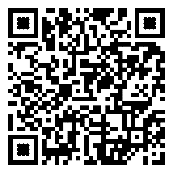 15.2в раннем возрасте,к трем годам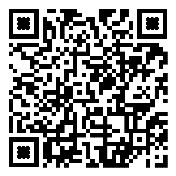 15.3в дошкольном возрасте:в дошкольном возрасте:15.3.1к четырем годам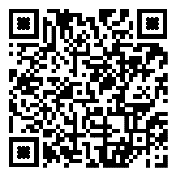 15.3.2к пяти годам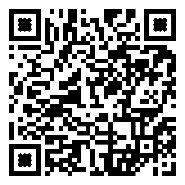 15.3.3к шести годам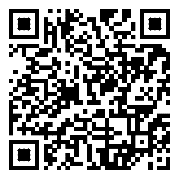 15.4на этапе завершения освоения Программы (к концу дошкольного возраста)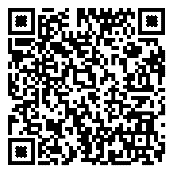 Форма фиксацииданныхНазначение исследованияГруппаПериодичность и срокипроведенияКарта развитияМониторинг достижений детьми планируемых результатов ОПГруппа раннего возраста, младшая, средняя, старшая,подготовительная2 раза в год: сентябрь, майАдаптационная картаМониторинг адаптации детей раннего возраста (вновьприбывших до 3-х лет)Группа раннего возрастаПериод адаптацииСоциометрияМониторинг УВБ в группе, определение статусного положения ребенка среди сверстниковСредняя, старшая, подготовительная2 раза в год: октябрь, апрель. В случае проблем.Речевая картаСоставление индивидуального плана работы по развитию речиЛогопункт3 раза в год: сентябрь, январь, апрельФОП ДО, пп/ Возраст/группаQR -код18.1от 2 месяцев до 1 года/ младенческая группа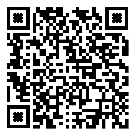 18.21-2 года/группа раннего возраста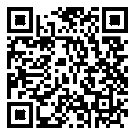 18.32-3 года/ 1 младшая группа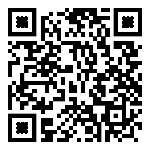 18.43-4 года/ 2 младшая группа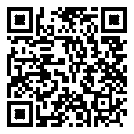 18.54-5 лет / средняя группа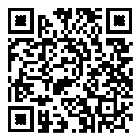 18.65-6 лет/ старшая группа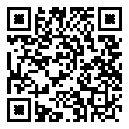 18.76-7 лет / подготовительная группа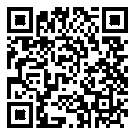 18.8решение совокупных задач воспитания 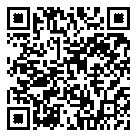 ФОП ДО, пп/ Возраст/группаQR -код19.1от 2 месяцев до 1 года/ младенческая группа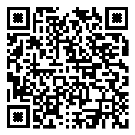 19.21-2 года/группа раннего возраста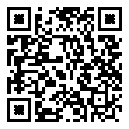 19.32-3 года/ 1 младшая группа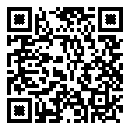 19.43-4 года/ 2 младшая группа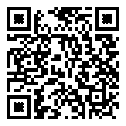 19.54-5 лет / средняя группа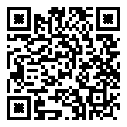 19.65-6 лет/ старшая группа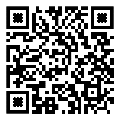 19.76-7 лет / подготовительная группа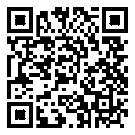 19.8решение совокупных задач воспитания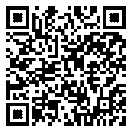 ФОП ДО, пп/ Возраст/группаQR -код20.1от 2 месяцев до 1 года/ младенческая группа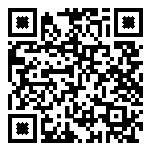 20.21-2 года/группа раннего возраста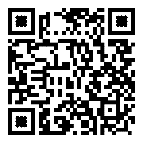 20.32-3 года/ 1 младшая группа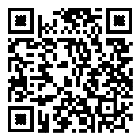 20.43-4 года/ 2 младшая группа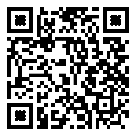 20.54-5 лет / средняя группа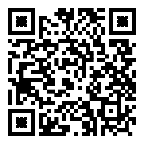 20.65-6 лет/ старшая группа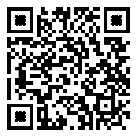 20.76-7 лет / подготовительная группа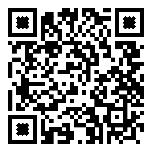 20.8решение совокупных задач воспитания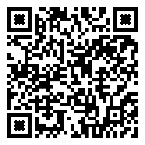 ФОП ДО, пп/ Возраст/группаQR -код21.1от 2 месяцев до 1 года/ младенческая группа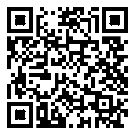 21.21-2 года/группа раннего возраста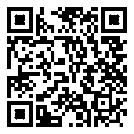 21.32-3 года/ 1 младшая группа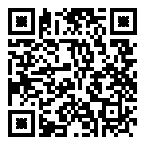 21.43-4 года/ 2 младшая группа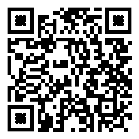 21.54-5 лет / средняя группа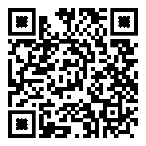 21.65-6 лет/ старшая группа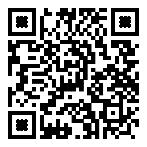 21.76-7 лет / подготовительная группа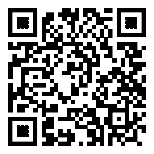 21.8решение совокупных задач воспитания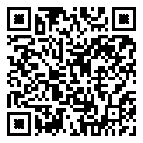 ФОП ДО, пп/ Возраст/группаQR -код22.1от 2 месяцев до 1 года/ младенческая группа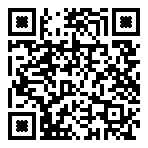 22.21-2 года/группа раннего возраста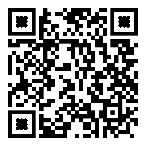 22.32-3 года/ 1 младшая группа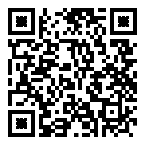 22.43-4 года/ 2 младшая группа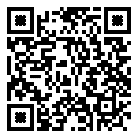 22.54-5 лет / средняя группа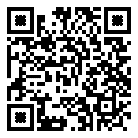 22.65-6 лет/ старшая группа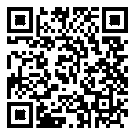 22.76-7 лет / подготовительная группа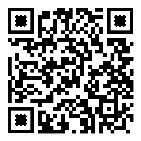 22.8решение совокупных задач воспитания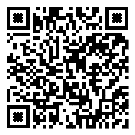 в раннем возрасте (1 год - 3 года)в дошкольном возрасте (3 года - 8 лет)Ситуативно-деловое общение со взрослым и эмоционально-практическое со сверстниками под руководством взрослого.Общение со взрослым:ситуативно-деловое,внеситуативно-познавательное,внеситуативно-личностное. Общение со сверстниками:ситуативно-деловое,внеситуативно- деловое.2. Двигательная деятельность: -основные движения, -общеразвивающие упражнения,-простые подвижные игры.Двигательная деятельность:основные виды движений,общеразвивающие и спортивные упражнения,подвижные и элементы спортивных игр и другие.3. Речевая:-понимание речи взрослого,- слушание и понимание стихов, -активная речь.3. Речевая:-слушание речи взрослого и сверстников, -активная диалогическая и монологическая речь.4.	Музыкальная	деятельность:	-слушание	музыки	-исполнительство,-музыкально-ритмические движения.4. Музыкальная деятельность:-слушание и понимание музыкальных произведений,-пение,-музыкально-ритмические движения,-игра на детских музыкальных инструментах.5. Предметная	деятельность:	-орудийно-предметныедействия - ест ложкой, пьет из кружки и другое.Игровая деятельность:отобразительная,сюжетно-отобразительная,игры с дидактическими игрушками.Игровая деятельность: -сюжетно-ролевая, -театрализованная, -режиссерская,строительно-конструктивная,дидактическая,подвижная и другие.7.Экспериментирование с материалами и веществами(песок, вода, тесто и другие).6.Познавательно-исследовательская деятельность и экспериментирование.8. Изобразительная деятельность (рисование, лепка) иконструирование из мелкого и крупного строительного материала.7. Изобразительная деятельность (рисование, лепка, аппликация) и конструирование из разных материалов по образцу, условию и замыслу ребёнка.Самообслуживание и элементарные трудовые действия:убирает игрушки,подметает веником,поливает цветы из лейки и другое.Элементарная трудовая деятельность: -самообслуживание, -хозяйственно-бытовой труд,труд в природе,ручной труд.9 видов деятельности8 видов деятельностиРеальныеВиртуальныеДемонстрационные материалыПрезентацииРаздаточные материалыЭОРПриродный материалвидеозаписиСчетный материалаудиоИгровые материалыанимационные рисункивиртуальные героиУтренний отрезок времениИгровые ситуации;Индивидуальные игры;Игры небольшими подгруппами;Беседы с детьми по их интересам;Развивающее общение педагога с детьми;Практические, проблемные ситуации;Упражнения;Наблюдения за объектами и явлениями природы, трудом взрослых;Трудовые поручения и дежурства;Индивидуальная работа с детьми в соответствии с задачами разных образовательных областей;Продуктивная деятельность детей по интересам детей;Оздоровительные и закаливающие процедуры;Здоровьесберегающие мероприятия;Двигательная деятельность.ЗанятиеПроблемно-обучающие ситуации;Образовательные ситуации;Тематические события;Проектная деятельность;  - Творческие и исследовательские проекты и т. д.ПрогулкаНаблюдение за объектами и явлениями природы;Сюжетно-ролевые и конструктивные игры;Элементарная трудовая деятельность детей на участке ДОО;Свободное общение педагога с детьми;Индивидуальная работа;Проведение спортивных праздников;Подвижные игры и спортивные упражнения;Экспериментирование с объектами неживой природы.Вторая половина дняЭлементарная трудовая деятельность детей;Проведение зрелищных мероприятий, развлечений, праздников;Игровые ситуации, индивидуальные игры и игры небольшими подгруппами;Опыты и эксперименты;Практико-ориентированные проекты, коллекционирование;Чтение художественной литературы;- Прослушивание аудиозаписей лучших образцов чтения;Рассматривание иллюстраций, просмотр мультфильмов;Слушание	и	исполнение	музыкальных	произведений,	музыкально-ритмические движения, музыкальные игры и импровизации;Организация и (или) посещение выставок детского творчества, изобразительного искусства, мастерских;Индивидуальная работа по всем видам деятельности и образовательным областям;- Работа с родителями (законными представителями).Культурная практикаРоль ребенка в практикеНазвание практикиПериодичностьИгровая практикаТворческая инициатива ребенкаИгры нашего двораЕжедневноПродуктивная практикаСозидающий и волевой субъект (инициатива целеполагания)Сам создаю свой мир3-4 раза в неделюПознавательно-исследовательская практикаСубъект исследования (познавательная инициатива)Я - исследователь1-2 раза в неделюКоммуникативная практикаПартнер по взаимодействию и собеседник (коммуникативная инициатива)«Мы!»ЕжедневноЧтение художественной литературы.Дополняет развивающие возможности других культурных практик«Мои любимые книжки»Ежедневно3-4 года4-5 лет5-7 летПоощрение познавательной активности детей:- внимание к детским вопросам;- ситуации, побуждающие самостоятельно искать решение, возникающих проблем.При проектировании режима дня уделять внимание организации вариативных активностей детей для участия в разнообразных делах: в играх, в экспериментах, в рисовании, в общении, в творчестве.Освоение детьми системы разнообразных обследовательских действий, приемов простейшего анализа, сравнения, умения наблюдать:- намеренное насыщение проблемными практическими и познавательными ситуациями, в которых детям необходимо самостоятельно применить освоенные приемы. Создание ситуаций, побуждающих детей проявлять инициативу, активность, желание совместно искать верное решение проблемы.Создание ситуаций, в которых дети приобретают опыт дружеского общения, совместной деятельности, умений командной работы.У ребёнка всегда есть возможность выбора свободной деятельности, поэтому атрибуты и оборудование для детских видов деятельности достаточно разнообразны и постоянно меняются (смена примерно раз в два месяца).Создание педагогических условий, которые развивают детскую самостоятельность, инициативу и творчество:определение для детей все более сложных задач, активизируя их усилия, развивая произвольные умения и волю, постоянная поддержка желания преодолевать трудности;поощрение ребёнка за стремление к таким действиям;нацеливание на поиск новых, творческих решений возникших затруднений.Диагностико -аналитическоеПросветительскоеКонсультационное- получение и анализ данных о семье, её запросах в отношении охраны здоровья и развития ребёнка; об уровне психолого- педагогической компетентности родителей (законных представителей); - планирование	работы с семьей с учётом результатов проведенного анализа; - согласование воспитательных задач- Просвещение родителей (законных представителей) по вопросам:особенностей психофизиологического и психического развития детей младенческого, раннего и дошкольного возрастов;выбора эффективных методов обучения и воспитания детей определенного возраста;ознакомление с актуальной информацией о государственной политике в области ДО, включая информирование о мерах господдержки семьям с детьми дошкольного возраста;информирование об особенностях реализуемой в ДОО образовательной программы, условиях пребывания ребёнка в группе ДОО, содержании и методах образовательнойработы с детьми-Консультирование родителей (законных представителей) по вопросам:их взаимодействия с ребёнком;преодоления возникающих проблем воспитания и обучения детей, в том числе с ООП в условиях семьи;особенностей поведения и взаимодействия ребёнка со сверстниками и педагогом;возникающих проблемных ситуаций;способов воспитания и построения продуктивного взаимодействия с детьми младенческого, раннего и дошкольного возрастов;способов организации и участия в детских деятельностях, образовательном процессе и т.д.Диагностическая работаКоррекционно-развивающая работаКонсультативная работаСвоевременное выявление детей, нуждающихся в психолого-педагогическом сопровождении;Комплексный сбор сведений об обучающемся;Изучение уровня общего развития обучающихся, возможностей вербальной и невербальной коммуникации со сверстниками и взрослыми;Изучение уровня адаптации и адаптивных возможностей ребенка;Мониторинг развития детей и предупреждение возникновения психолого- педагогических проблем в их развитии;Всестороннее психолого-педагогическое изучение личности ребёнка;Системный контроль специалистов за уровнем и динамикой развития ребёнка, за созданием необходимых условий, соответствующих его особым образовательнымпотребностям.Выбор оптимальных коррекционно- развивающих программ (методик) психолого-педагогического сопровождения в соответствии с его ООП;Организация, разработка и проведение специалистами индивидуальных и групповых коррекционно-развивающих занятий;Создание насыщенной РППС для разных видов деятельности;Формирование инклюзивной образовательной среды.Разработка рекомендаций по основным направлениям работы с детьми с трудностями в обучении и социализации;Консультирование специалистами педагогов по выбору индивидуально ориентированных методов и приемов работы с обучающимся;Консультативная помощь семье в вопросах выбора оптимальной стратегии воспитания и приемов КРР с ребёнком.Своевременное выявление детей, нуждающихся в психолого-педагогическом сопровождении;Комплексный сбор сведений об обучающемся;Изучение уровня общего развития обучающихся, возможностей вербальной и невербальной коммуникации со сверстниками и взрослыми;Изучение уровня адаптации и адаптивных возможностей ребенка;Мониторинг развития детей и предупреждение возникновения психолого- педагогических проблем в их развитии;Всестороннее психолого-педагогическое изучение личности ребёнка;Системный контроль специалистов за уровнем и динамикой развития ребёнка, за созданием необходимых условий, соответствующих его особым образовательнымпотребностям.Выбор оптимальных коррекционно- развивающих программ (методик) психолого-педагогического сопровождения в соответствии с его ООП;Организация, разработка и проведение специалистами индивидуальных и групповых коррекционно-развивающих занятий;Создание насыщенной РППС для разных видов деятельности;Формирование инклюзивной образовательной среды.Информационно-просветительскаяработаСвоевременное выявление детей, нуждающихся в психолого-педагогическом сопровождении;Комплексный сбор сведений об обучающемся;Изучение уровня общего развития обучающихся, возможностей вербальной и невербальной коммуникации со сверстниками и взрослыми;Изучение уровня адаптации и адаптивных возможностей ребенка;Мониторинг развития детей и предупреждение возникновения психолого- педагогических проблем в их развитии;Всестороннее психолого-педагогическое изучение личности ребёнка;Системный контроль специалистов за уровнем и динамикой развития ребёнка, за созданием необходимых условий, соответствующих его особым образовательнымпотребностям.Выбор оптимальных коррекционно- развивающих программ (методик) психолого-педагогического сопровождения в соответствии с его ООП;Организация, разработка и проведение специалистами индивидуальных и групповых коррекционно-развивающих занятий;Создание насыщенной РППС для разных видов деятельности;Формирование инклюзивной образовательной среды.Различные формы просветительской деятельности;Проведение тематических выступлений, онлайн- консультаций для педагогов и родителей (законных представителей).Нормотипичные дети с нормативным кризисом развитияОбучающиеся с ООП:Обучающиеся с ООП:Обучающиеся с ООП:Обучающиеся с ООП:Обучающиеся с ООП:Обучающиеся с ООП:Нормотипичные дети с нормативным кризисом развитияДети с большим количеством пропусков в посещении ДООДети, испытывающие трудности в освоении образовательных программ, развитии,социальной адаптацииОдаренные детиДети и (или) семьи в трудной жизненной ситуацииДети и (или) семьи в социально опасном положенииДети «группы риска»Диагностика:Диагностика:Диагностика:ДиагностикаДиагностика:Изучение социальной ситуации развития и условий семейного воспитания ребёнка;выявление и изучение неблагоприятных факторов социальной среды и рисков образовательной средыКРР:Оказание поддержки ребёнку в случаях неблагоприятных условий жизни, психотравмирующих обстоятельствах;Преодоление педагогической запущенности,стремление устранить неадекватные методы воспитания в семье во взаимодействии родителей (законных представителей) с детьми;-помощь	в устранении психотравмирующих ситуаций в жизниребёнка.Диагностика:Изучение социальной ситуации развития и условий семейного воспитания ребёнка;выявление и изучение неблагоприятных факторов социальной среды и рисков образовательной средыКРР:Оказание поддержки ребёнку в случаях неблагоприятных условий жизни, психотравмирующих обстоятельствах;Преодоление педагогической запущенности,стремление устранить неадекватные методы воспитания в семье во взаимодействии родителей (законных представителей) с детьми;-помощь	в устранении психотравмирующих ситуаций в жизниребёнка.Диагностика:Определение уровняИзучение- Ранняя диагностика- Изучение направленностиДиагностика:Изучение социальной ситуации развития и условий семейного воспитания ребёнка;выявление и изучение неблагоприятных факторов социальной среды и рисков образовательной средыКРР:Оказание поддержки ребёнку в случаях неблагоприятных условий жизни, психотравмирующих обстоятельствах;Преодоление педагогической запущенности,стремление устранить неадекватные методы воспитания в семье во взаимодействии родителей (законных представителей) с детьми;-помощь	в устранении психотравмирующих ситуаций в жизниребёнка.Диагностика:Изучение социальной ситуации развития и условий семейного воспитания ребёнка;выявление и изучение неблагоприятных факторов социальной среды и рисков образовательной средыКРР:Оказание поддержки ребёнку в случаях неблагоприятных условий жизни, психотравмирующих обстоятельствах;Преодоление педагогической запущенности,стремление устранить неадекватные методы воспитания в семье во взаимодействии родителей (законных представителей) с детьми;-помощь	в устранении психотравмирующих ситуаций в жизниребёнка.Изучение развитияактуального и зоныиндивидуальныхотклонений в развитии идетской одаренности;Диагностика:Изучение социальной ситуации развития и условий семейного воспитания ребёнка;выявление и изучение неблагоприятных факторов социальной среды и рисков образовательной средыКРР:Оказание поддержки ребёнку в случаях неблагоприятных условий жизни, психотравмирующих обстоятельствах;Преодоление педагогической запущенности,стремление устранить неадекватные методы воспитания в семье во взаимодействии родителей (законных представителей) с детьми;-помощь	в устранении психотравмирующих ситуаций в жизниребёнка.Диагностика:Изучение социальной ситуации развития и условий семейного воспитания ребёнка;выявление и изучение неблагоприятных факторов социальной среды и рисков образовательной средыКРР:Оказание поддержки ребёнку в случаях неблагоприятных условий жизни, психотравмирующих обстоятельствах;Преодоление педагогической запущенности,стремление устранить неадекватные методы воспитания в семье во взаимодействии родителей (законных представителей) с детьми;-помощь	в устранении психотравмирующих ситуаций в жизниребёнка.эмоционально-ближайшего развитияобразовательных ианализ причин трудностей- изучение, констатацию вДиагностика:Изучение социальной ситуации развития и условий семейного воспитания ребёнка;выявление и изучение неблагоприятных факторов социальной среды и рисков образовательной средыКРР:Оказание поддержки ребёнку в случаях неблагоприятных условий жизни, психотравмирующих обстоятельствах;Преодоление педагогической запущенности,стремление устранить неадекватные методы воспитания в семье во взаимодействии родителей (законных представителей) с детьми;-помощь	в устранении психотравмирующих ситуаций в жизниребёнка.Диагностика:Изучение социальной ситуации развития и условий семейного воспитания ребёнка;выявление и изучение неблагоприятных факторов социальной среды и рисков образовательной средыКРР:Оказание поддержки ребёнку в случаях неблагоприятных условий жизни, психотравмирующих обстоятельствах;Преодоление педагогической запущенности,стремление устранить неадекватные методы воспитания в семье во взаимодействии родителей (законных представителей) с детьми;-помощь	в устранении психотравмирующих ситуаций в жизниребёнка.волевой сферы иобучающегося,социально-социальной адаптации;развитии ребёнка егоДиагностика:Изучение социальной ситуации развития и условий семейного воспитания ребёнка;выявление и изучение неблагоприятных факторов социальной среды и рисков образовательной средыКРР:Оказание поддержки ребёнку в случаях неблагоприятных условий жизни, психотравмирующих обстоятельствах;Преодоление педагогической запущенности,стремление устранить неадекватные методы воспитания в семье во взаимодействии родителей (законных представителей) с детьми;-помощь	в устранении психотравмирующих ситуаций в жизниребёнка.Диагностика:Изучение социальной ситуации развития и условий семейного воспитания ребёнка;выявление и изучение неблагоприятных факторов социальной среды и рисков образовательной средыКРР:Оказание поддержки ребёнку в случаях неблагоприятных условий жизни, психотравмирующих обстоятельствах;Преодоление педагогической запущенности,стремление устранить неадекватные методы воспитания в семье во взаимодействии родителей (законных представителей) с детьми;-помощь	в устранении психотравмирующих ситуаций в жизниребёнка.личностныхвыявление егокоммуникативных- выявление детей-интересов и склонностей,Диагностика:Изучение социальной ситуации развития и условий семейного воспитания ребёнка;выявление и изучение неблагоприятных факторов социальной среды и рисков образовательной средыКРР:Оказание поддержки ребёнку в случаях неблагоприятных условий жизни, психотравмирующих обстоятельствах;Преодоление педагогической запущенности,стремление устранить неадекватные методы воспитания в семье во взаимодействии родителей (законных представителей) с детьми;-помощь	в устранении психотравмирующих ситуаций в жизниребёнка.Диагностика:Изучение социальной ситуации развития и условий семейного воспитания ребёнка;выявление и изучение неблагоприятных факторов социальной среды и рисков образовательной средыКРР:Оказание поддержки ребёнку в случаях неблагоприятных условий жизни, психотравмирующих обстоятельствах;Преодоление педагогической запущенности,стремление устранить неадекватные методы воспитания в семье во взаимодействии родителей (законных представителей) с детьми;-помощь	в устранении психотравмирующих ситуаций в жизниребёнка.особенностейрезервныхпотребностей КРР:мигрантов,одаренности.Диагностика:Изучение социальной ситуации развития и условий семейного воспитания ребёнка;выявление и изучение неблагоприятных факторов социальной среды и рисков образовательной средыКРР:Оказание поддержки ребёнку в случаях неблагоприятных условий жизни, психотравмирующих обстоятельствах;Преодоление педагогической запущенности,стремление устранить неадекватные методы воспитания в семье во взаимодействии родителей (законных представителей) с детьми;-помощь	в устранении психотравмирующих ситуаций в жизниребёнка.Диагностика:Изучение социальной ситуации развития и условий семейного воспитания ребёнка;выявление и изучение неблагоприятных факторов социальной среды и рисков образовательной средыКРР:Оказание поддержки ребёнку в случаях неблагоприятных условий жизни, психотравмирующих обстоятельствах;Преодоление педагогической запущенности,стремление устранить неадекватные методы воспитания в семье во взаимодействии родителей (законных представителей) с детьми;-помощь	в устранении психотравмирующих ситуаций в жизниребёнка.обучающихсявозможностей КРР:РазвитиедифференциальнаяКРР:Диагностика:Изучение социальной ситуации развития и условий семейного воспитания ребёнка;выявление и изучение неблагоприятных факторов социальной среды и рисков образовательной средыКРР:Оказание поддержки ребёнку в случаях неблагоприятных условий жизни, психотравмирующих обстоятельствах;Преодоление педагогической запущенности,стремление устранить неадекватные методы воспитания в семье во взаимодействии родителей (законных представителей) с детьми;-помощь	в устранении психотравмирующих ситуаций в жизниребёнка.Диагностика:Изучение социальной ситуации развития и условий семейного воспитания ребёнка;выявление и изучение неблагоприятных факторов социальной среды и рисков образовательной средыКРР:Оказание поддержки ребёнку в случаях неблагоприятных условий жизни, психотравмирующих обстоятельствах;Преодоление педагогической запущенности,стремление устранить неадекватные методы воспитания в семье во взаимодействии родителей (законных представителей) с детьми;-помощь	в устранении психотравмирующих ситуаций в жизниребёнка.КРР:Коррекция и развитиекоммуникативныхдиагностика и оценкаСоздание условий дляДиагностика:Изучение социальной ситуации развития и условий семейного воспитания ребёнка;выявление и изучение неблагоприятных факторов социальной среды и рисков образовательной средыКРР:Оказание поддержки ребёнку в случаях неблагоприятных условий жизни, психотравмирующих обстоятельствах;Преодоление педагогической запущенности,стремление устранить неадекватные методы воспитания в семье во взаимодействии родителей (законных представителей) с детьми;-помощь	в устранении психотравмирующих ситуаций в жизниребёнка.Диагностика:Изучение социальной ситуации развития и условий семейного воспитания ребёнка;выявление и изучение неблагоприятных факторов социальной среды и рисков образовательной средыКРР:Оказание поддержки ребёнку в случаях неблагоприятных условий жизни, психотравмирующих обстоятельствах;Преодоление педагогической запущенности,стремление устранить неадекватные методы воспитания в семье во взаимодействии родителей (законных представителей) с детьми;-помощь	в устранении психотравмирующих ситуаций в жизниребёнка.Развитиевысших психическихспособностей,этнокультурной природыразвития, обучения иДиагностика:Изучение социальной ситуации развития и условий семейного воспитания ребёнка;выявление и изучение неблагоприятных факторов социальной среды и рисков образовательной средыКРР:Оказание поддержки ребёнку в случаях неблагоприятных условий жизни, психотравмирующих обстоятельствах;Преодоление педагогической запущенности,стремление устранить неадекватные методы воспитания в семье во взаимодействии родителей (законных представителей) с детьми;-помощь	в устранении психотравмирующих ситуаций в жизниребёнка.Диагностика:Изучение социальной ситуации развития и условий семейного воспитания ребёнка;выявление и изучение неблагоприятных факторов социальной среды и рисков образовательной средыКРР:Оказание поддержки ребёнку в случаях неблагоприятных условий жизни, психотравмирующих обстоятельствах;Преодоление педагогической запущенности,стремление устранить неадекватные методы воспитания в семье во взаимодействии родителей (законных представителей) с детьми;-помощь	в устранении психотравмирующих ситуаций в жизниребёнка.эмоционально-функций.социального иимеющихся трудностейвоспитания детей с яркоДиагностика:Изучение социальной ситуации развития и условий семейного воспитания ребёнка;выявление и изучение неблагоприятных факторов социальной среды и рисков образовательной средыКРР:Оказание поддержки ребёнку в случаях неблагоприятных условий жизни, психотравмирующих обстоятельствах;Преодоление педагогической запущенности,стремление устранить неадекватные методы воспитания в семье во взаимодействии родителей (законных представителей) с детьми;-помощь	в устранении психотравмирующих ситуаций в жизниребёнка.Диагностика:Изучение социальной ситуации развития и условий семейного воспитания ребёнка;выявление и изучение неблагоприятных факторов социальной среды и рисков образовательной средыКРР:Оказание поддержки ребёнку в случаях неблагоприятных условий жизни, психотравмирующих обстоятельствах;Преодоление педагогической запущенности,стремление устранить неадекватные методы воспитания в семье во взаимодействии родителей (законных представителей) с детьми;-помощь	в устранении психотравмирующих ситуаций в жизниребёнка.волевой иэмоциональногоКРР:выраженнойДиагностика:Изучение социальной ситуации развития и условий семейного воспитания ребёнка;выявление и изучение неблагоприятных факторов социальной среды и рисков образовательной средыКРР:Оказание поддержки ребёнку в случаях неблагоприятных условий жизни, психотравмирующих обстоятельствах;Преодоление педагогической запущенности,стремление устранить неадекватные методы воспитания в семье во взаимодействии родителей (законных представителей) с детьми;-помощь	в устранении психотравмирующих ситуаций в жизниребёнка.Диагностика:Изучение социальной ситуации развития и условий семейного воспитания ребёнка;выявление и изучение неблагоприятных факторов социальной среды и рисков образовательной средыКРР:Оказание поддержки ребёнку в случаях неблагоприятных условий жизни, психотравмирующих обстоятельствах;Преодоление педагогической запущенности,стремление устранить неадекватные методы воспитания в семье во взаимодействии родителей (законных представителей) с детьми;-помощь	в устранении психотравмирующих ситуаций в жизниребёнка.личностной сферыинтеллекта,Коррекция и развитиепознавательнойребенка иформированиепсихомоторной сферы,направленностью, высокимпсихологическуюкоммуникативнойкоординации и регуляцииуровнем умственногокоррекцию	егокомпетентности.движений.развития или инойповедения.направленностьюодаренностиЛичностное развитие каждого ребёнка с учётом его индивидуальности и создание условий для позитивной социализациидетей на основе традиционных ценностей российского общества:Личностное развитие каждого ребёнка с учётом его индивидуальности и создание условий для позитивной социализациидетей на основе традиционных ценностей российского общества:Личностное развитие каждого ребёнка с учётом его индивидуальности и создание условий для позитивной социализациидетей на основе традиционных ценностей российского общества:Формирование первоначальных представлений о традиционных ценностях российского народа,социально приемлемых нормах и правилах поведенияФормирование ценностного отношения к окружающему миру (природному и социокультурному), другим людям, самому себеСтановление первичного опыта деятельности и поведения в соответствии с традиционнымиценностями, принятыми в обществе нормами и правиламиПАТРИОТИЧЕСКОЕ НАПРАВЛЕНИЕ ВОСПИТАНИЯПАТРИОТИЧЕСКОЕ НАПРАВЛЕНИЕ ВОСПИТАНИЯЦель:Ценностисодействовать формированию у ребёнка личностной позиции наследника традиций и культуры,защитника Отечества и творца (созидателя), ответственного за будущее своей страны.Родина и природаСОДЕРЖАНИЕСОДЕРЖАНИЕпатриотическое направление воспитания базируется на идее патриотизма как нравственного чувства, которое вырастает из культуры человеческого бытия, особенностей образа жизни и её уклада, народных и семейных традиций. Работа по патриотическому воспитанию предполагает: формирование «патриотизма наследника», испытывающего чувство гордости за наследие своих предков (предполагает приобщение детей к истории, культуре и традициям нашего народа: отношение к труду, семье, стране и вере); «патриотизма защитника», стремящегося сохранить это наследие (предполагает развитие у детей готовности преодолевать трудности ради своей семьи, малой родины); «патриотизма созидателя и творца», устремленного в будущее, уверенного в благополучии и процветании своей Родины (предполагаетконкретные каждодневные дела, направленные, например, на поддержание чистоты и порядка, опрятности и аккуратности, а в дальнейшем - на развитие всего своего населенного пункта, района, края, Отчизны в целом).патриотическое направление воспитания базируется на идее патриотизма как нравственного чувства, которое вырастает из культуры человеческого бытия, особенностей образа жизни и её уклада, народных и семейных традиций. Работа по патриотическому воспитанию предполагает: формирование «патриотизма наследника», испытывающего чувство гордости за наследие своих предков (предполагает приобщение детей к истории, культуре и традициям нашего народа: отношение к труду, семье, стране и вере); «патриотизма защитника», стремящегося сохранить это наследие (предполагает развитие у детей готовности преодолевать трудности ради своей семьи, малой родины); «патриотизма созидателя и творца», устремленного в будущее, уверенного в благополучии и процветании своей Родины (предполагаетконкретные каждодневные дела, направленные, например, на поддержание чистоты и порядка, опрятности и аккуратности, а в дальнейшем - на развитие всего своего населенного пункта, района, края, Отчизны в целом).Конкретные каждодневные дела, направленные на поддержание чистоты и порядка на территории ДОО, участка и группы. Раздельный сбор мусора, накапливаемого в течении дня. Сбор отработанных элементов питания дляутилизации.Конкретные каждодневные дела, направленные на поддержание чистоты и порядка на территории ДОО, участка и группы. Раздельный сбор мусора, накапливаемого в течении дня. Сбор отработанных элементов питания дляутилизации.СОЦИАЛЬНОЕ НАПРАВЛЕНИЕ ВОСПИТАНИЯСОЦИАЛЬНОЕ НАПРАВЛЕНИЕ ВОСПИТАНИЯЦЕЛЬЦЕННОСТИФормирование ценностного отношения детей к семье, другому человеку, развитие дружелюбия, умения находить общий язык с другими людьми.Семья, дружба, человек и сотрудничествоСОДЕРЖАНИЕСОДЕРЖАНИЕВажной составляющей социального воспитания является освоение ребёнком моральных ценностей, формирование у него нравственных качеств и идеалов, способности жить в соответствии с моральными принципами и нормами и воплощать их в своем поведении. Культура поведения в своей основе имеет глубоко социальное нравственное чувство - уважение к человеку, к законам человеческого общества. Конкретные представления о культуре поведения усваиваются ребёнком вместе с опытом поведения, с накоплением нравственных представлений, формированием навыка культурногоповедения.Важной составляющей социального воспитания является освоение ребёнком моральных ценностей, формирование у него нравственных качеств и идеалов, способности жить в соответствии с моральными принципами и нормами и воплощать их в своем поведении. Культура поведения в своей основе имеет глубоко социальное нравственное чувство - уважение к человеку, к законам человеческого общества. Конкретные представления о культуре поведения усваиваются ребёнком вместе с опытом поведения, с накоплением нравственных представлений, формированием навыка культурногоповедения.Коллективные дела по поддержанию чистоты и порядка на территории ДОО.Коллективные дела по поддержанию чистоты и порядка на территории ДОО.ПОЗНАВАТЕЛЬНОЕ НАПРАВЛЕНИЕ ВОСПИТАНИЯПОЗНАВАТЕЛЬНОЕ НАПРАВЛЕНИЕ ВОСПИТАНИЯЦЕЛЬЦЕННОСТИФормирование ценности познанияПознаниеСОДЕРЖАНИЕСОДЕРЖАНИЕПознавательное и духовно-нравственное воспитание должны осуществляться в содержательном единстве, так как знания наук и незнание добра ограничивает и деформирует личностное развитие ребёнка. Значимым является воспитание у ребёнка стремления к истине, становление целостной картины мира, в которой интегрировано ценностное,эмоционально окрашенное отношение к миру, людям, природе, деятельности человека.Познавательное и духовно-нравственное воспитание должны осуществляться в содержательном единстве, так как знания наук и незнание добра ограничивает и деформирует личностное развитие ребёнка. Значимым является воспитание у ребёнка стремления к истине, становление целостной картины мира, в которой интегрировано ценностное,эмоционально окрашенное отношение к миру, людям, природе, деятельности человека.Исследование влияния разных отходов на окружающую среду: проведение экспериментов, изучение литературных иинтернет-источников. Ознакомление с достижениями науки по поиску новых способов переработки мусора.Исследование влияния разных отходов на окружающую среду: проведение экспериментов, изучение литературных иинтернет-источников. Ознакомление с достижениями науки по поиску новых способов переработки мусора.ФИЗИЧЕСКОЕ И ОЗДОРОВИТЕЛЬНОЕ НАПРАВЛЕНИЕ ВОСПИТАНИЯФИЗИЧЕСКОЕ И ОЗДОРОВИТЕЛЬНОЕ НАПРАВЛЕНИЕ ВОСПИТАНИЯЦЕЛЬЦЕННОСТИФормирование	ценностного	отношения	детей	к здоровому	образу	жизни,	овладениеэлементарными гигиеническими навыками и правилами безопасности.Жизнь и здоровьеСОДЕРЖАНИЕСОДЕРЖАНИЕФизическое и оздоровительное направление воспитания основано на идее охраны и укрепления здоровья детей, становления осознанного отношения к жизни как основоположной ценности и здоровью как совокупности физического, духовного и социального благополучия человека.Физическое и оздоровительное направление воспитания основано на идее охраны и укрепления здоровья детей, становления осознанного отношения к жизни как основоположной ценности и здоровью как совокупности физического, духовного и социального благополучия человека.Формирование представлений о правильном питании, знакомство с понятием экологически чистых продуктов питания.Формирование представлений о правильном питании, знакомство с понятием экологически чистых продуктов питания.ТРУДОВОЕ НАПРАВЛЕНИЕ ВОСПИТАНИЯТРУДОВОЕ НАПРАВЛЕНИЕ ВОСПИТАНИЯЦЕЛЬЦЕННОСТИФормирование ценностного отношения детей к труду, трудолюбию и приобщение ребёнка к труду.ТрудСОДЕРЖАНИЕСОДЕРЖАНИЕТрудовое направление воспитания направлено на формирование и поддержку привычки к трудовому усилию, к доступному напряжению физических, умственных и нравственных сил для решения трудовой задачи; стремлениеприносить пользу людям. Повседневный труд постепенно приводит детей к осознанию нравственной стороны труда. Самостоятельность в выполнении трудовых поручений способствует формированию ответственности за свои действия.Трудовое направление воспитания направлено на формирование и поддержку привычки к трудовому усилию, к доступному напряжению физических, умственных и нравственных сил для решения трудовой задачи; стремлениеприносить пользу людям. Повседневный труд постепенно приводит детей к осознанию нравственной стороны труда. Самостоятельность в выполнении трудовых поручений способствует формированию ответственности за свои действия.Формирование привычки разделять мусор и сдавать его на переработку. Формирование привычки использоватьмногоразовую тару: пакеты, сумки, посуду.Формирование привычки разделять мусор и сдавать его на переработку. Формирование привычки использоватьмногоразовую тару: пакеты, сумки, посуду.ЭСТЕТИЧЕСКОЕ НАПРАВЛЕНИЕ ВОСПИТАНИЯЭСТЕТИЧЕСКОЕ НАПРАВЛЕНИЕ ВОСПИТАНИЯЦЕЛЬЦЕННОСТИСпособствовать становлению у ребёнка ценностного отношения к красоте.Культура, красотаСОДЕРЖАНИЕСОДЕРЖАНИЕЭстетическое воспитание направлено на воспитание любви к прекрасному в окружающей обстановке, в природе, в искусстве, в отношениях, развитие у детей желания и умения творить. Эстетическое воспитание через обогащение чувственного опыта и развитие эмоциональной сферы личности влияет на становление нравственной и духовной составляющих внутреннего мира ребёнка. Искусство делает ребёнка отзывчивее, добрее, обогащает его духовный мир, способствует воспитанию воображения, чувств. Красивая и удобная обстановка, чистота помещения, опрятный виддетей и взрослых содействуют воспитанию художественного вкуса..Эстетическое воспитание направлено на воспитание любви к прекрасному в окружающей обстановке, в природе, в искусстве, в отношениях, развитие у детей желания и умения творить. Эстетическое воспитание через обогащение чувственного опыта и развитие эмоциональной сферы личности влияет на становление нравственной и духовной составляющих внутреннего мира ребёнка. Искусство делает ребёнка отзывчивее, добрее, обогащает его духовный мир, способствует воспитанию воображения, чувств. Красивая и удобная обстановка, чистота помещения, опрятный виддетей и взрослых содействуют воспитанию художественного вкуса..«Вторая жизнь упаковки» – изготовление игрушек и предметов декора в группу«Вторая жизнь упаковки» – изготовление игрушек и предметов декора в группуНаправление воспитанияЦенностиЦелевые ориентирыЦелевые ориентирыПатриотическоеРодина, природаЛюбящий свою малую родину и имеющий представление о своей стране – России, испытывающий чувство привязанности к родному дому, семье, близким людям.Любящий свою малую родину и имеющий представление о своей стране – России, испытывающий чувство привязанности к родному дому, семье, близким людям.Духовно- нравственноеЖизнь, милосердие, доброРазличающий основные проявления добра и зла, принимающий и уважающий традиционные ценности, ценности семьи и общества, правдивый, искренний, способный к сочувствию и заботе, к нравственному поступку; способный не оставаться равнодушным к чужому горю, проявлять заботу; самостоятельно различающий основные отрицательные и положительные человеческие качества, иногда прибегая к помощи взрослого в ситуациях морального выбора.Различающий основные проявления добра и зла, принимающий и уважающий традиционные ценности, ценности семьи и общества, правдивый, искренний, способный к сочувствию и заботе, к нравственному поступку; способный не оставаться равнодушным к чужому горю, проявлять заботу; самостоятельно различающий основные отрицательные и положительные человеческие качества, иногда прибегая к помощи взрослого в ситуациях морального выбора.СоциальноеЧеловек, семья, дружба, сотрудничествоЧеловек, семья, дружба, сотрудничествоПроявляющий ответственность за свои действия и поведение; принимающий и уважающий различия между людьми; владеющий основами речевой культуры; дружелюбный и доброжелательный, умеющий слушать и слышать собеседника, способный взаимодействовать со взрослыми и сверстниками на основе общих интересов и дел.ПознавательноеПознаниеПознаниеЛюбознательный, наблюдательный, испытывающий потребность в самовыражении, в том числе творческом; проявляющий активность, самостоятельность, инициативу в познавательной, игровой, коммуникативной и продуктивных видах деятельности и в самообслуживании; обладающий первичной картиной мира на основе традиционных ценностей.Физическое и оздоровительноеЗдоровье, жизньЗдоровье, жизньПонимающий ценность жизни, владеющий основными способами укрепления здоровья - занятия физической культурой, закаливание, утренняя гимнастика, соблюдение личной гигиены и безопасного поведения и другое; стремящийся к сбережению и укреплению собственного здоровья и здоровья окружающих; проявляющий интерес к физическим упражнениям и подвижным играм, стремление к личной и командной победе, нравственные и волевые качества;демонстрирующий потребность в двигательной деятельности; имеющий представление о некоторых видах спорта и активного отдыха.ТрудовоеТрудТрудПонимающий ценность труда в семье и в обществе на основе уважения к людям труда, результатам их деятельности; проявляющий трудолюбие при выполнениипоручений и в самостоятельной деятельности.ЭстетическоеКультура и красотаКультура и красотаСпособный воспринимать и чувствовать прекрасное в быту, природе, поступках,искусстве; стремящийся к отображению прекрасного в продуктивных видах деятельностиУ ребенка сформирована культура осознанного потребления, начинает формироваться жизненная позиция «Ноль отходов»: ребенок	 понимает необходимость сохранения природных ресурсов планеты	для сохранения жизни человечества и всего живого. Ребенок знаком с возможными путями решения данной проблемы: через добросовестное промышленное производство, осознанное потребление, повторное использование и восстановление предметов, упаковки и материалов.У ребенка сформирована культура осознанного потребления, начинает формироваться жизненная позиция «Ноль отходов»: ребенок	 понимает необходимость сохранения природных ресурсов планеты	для сохранения жизни человечества и всего живого. Ребенок знаком с возможными путями решения данной проблемы: через добросовестное промышленное производство, осознанное потребление, повторное использование и восстановление предметов, упаковки и материалов.У ребенка сформирована культура осознанного потребления, начинает формироваться жизненная позиция «Ноль отходов»: ребенок	 понимает необходимость сохранения природных ресурсов планеты	для сохранения жизни человечества и всего живого. Ребенок знаком с возможными путями решения данной проблемы: через добросовестное промышленное производство, осознанное потребление, повторное использование и восстановление предметов, упаковки и материалов.У ребенка сформирована культура осознанного потребления, начинает формироваться жизненная позиция «Ноль отходов»: ребенок	 понимает необходимость сохранения природных ресурсов планеты	для сохранения жизни человечества и всего живого. Ребенок знаком с возможными путями решения данной проблемы: через добросовестное промышленное производство, осознанное потребление, повторное использование и восстановление предметов, упаковки и материалов.профессионального сообществаЦенность детства и каждого ребенка как личности.Цель: создание условий для раскрытия личностного потенциала ребенка.профессионально-родительского сообществаЦенность принятия и уважения.Цель: вовлечение родителей в процесс воспитания ребенка.детско-взрослой общностиЦенности доверия, дружбы, ответственности и заботы.Цель: равноправие и партнерство взрослого и ребенка.Вид событияФорма событияГрупповые мероприятия воспитательной направленностиПраздники, общие дела, проекты, акцииРитмы жизниУтренний и вечерний кругРежимные моментыПрием пищи, подготовка ко снуСвободная деятельность детейСвободная игра, прогулкаДолжность ответственногоФункцияЗаведующий, заместитель заведующего по учебно-воспитательной работеповышение квалификации педагогов ДОО в сфере воспитанияЗаместитель заведующего по учебно-воспитательной работе, старший воспитательпланирование,	организация,	реализация, обеспечение воспитательной деятельностиПедагог-психологпсихолого-педагогическое сопровождение обучающихся, в томчисле с ОВЗ и других категорийЗаведующий, заместитель заведующего по учебно- воспитательной работе, старший воспитательпривлечение специалистов других организаций (образовательных, социальных, правоохранительных и других) к воспитательной деятельностиВиды занятийХарактеристика1. Индивидуальные музыкальные занятияПроводятся отдельно с ребенком. Это типично для детей раннего и младшего дошкольного возраста. Продолжительность такого занятия 5-10 минут, 2 раза в неделю. Для детей старшего дошкольного возраста организуется с целью совершенствования и развития музыкальных способностей. Умений и навыков музыкального исполнительства; индивидуальные сопровождения воспитанника в музыкальном воспитании и развитии.2. Подгрупповые музыкальные занятияПроводятся с детьми 2-3 раза в неделю по 10-20 минут, в зависимости от возраста дошкольников.3. Фронтальные занятиеПроводятся со всеми детьми возрастной группы, их продолжительность также зависит от возрастных возможностей воспитанников.4. Объединенные занятияОрганизуются с детьми нескольких возрастных групп.5.Типовое (или традиционное) музыкальное занятияВключает в себя все виды музыкальной деятельности детей (восприятие. исполнительство и творчество) и подразумевает последовательно их чередование. Структура музыкального занятия может варьироваться.Доминантное занятиеЭто занятие с одним преобладающим видом музыкальной деятельности. Направленное на развитие какой-либо одной музыкальной способности детей (ладовое чувство, чувство ритма, звуковысотного слуха). В этом случае оно может включать разные виды музыкальной деятельности, но при одном условии – каждая из них направлена на совершенствование доминирующей способности у ребенка).7. Тематическое музыкальное занятиеОпределяется наличием конкретной темы, которая является сквозной для всех видов музыкальной деятельности детей.8. Комплексные музыкальные занятияОсновываются на взаимодействии различных видов искусства – музыки, живописи, литературы, театра, архитектуры и т.д. Их цель – объединять разные виды художественной деятельности детей(музыкальную, театрализованную, художественно- речевую, продуктивную) обогатить представление детей о специфики различных видов искусства и особенностях выразительных средств; о взаимосвязи искусств.9. Интегрированные занятияОтличается наличием взаимовлияния и взаимопроникновения (интеграцией)содержание разных образовательных областей программы, различных видов деятельности, разных видах искусства, работающих на раскрытие в первую очередь идеи или темы, какого – либо явления, образа.Вид помещенияОсновное предназначениеОснащениеПредметно-развивающая среда в ДОУПредметно-развивающая среда в ДОУПредметно-развивающая среда в ДОУМедицинский кабинетОсмотр детей, консультации медсестры, врачей; оказание срочной медицинской помощи, проведение профилактическихмероприятий, оздоровительной работы, организация плановогомедицинского обслуживания детей; консультативно- просветительская работа сродителями и сотрудниками ДОУМедицинский кабинет объединяет кабинет медсестры (врача), процедурный, изолятор, туалет.Оснащен необходимой техникой и мебелью, медицинскими изделиями и приборами.Методический кабинетОказание методической помощи педагогам в развитии профессиональной компетентности и их профессиональномсамосовершенствованииНормативные и инструктивные документы;Учебно-методическое обеспечение;Наглядно-иллюстративные материалы;Литература педагогическая, детская, периодические издания;Документация по содержанию работы ДОУСпортивный залОсновное предназначение физкультурного зала – проведение физкультурных занятий с детьми дошкольного возраста.Также зал предназначен для проведения:спортивных праздников;физкультурных досугов;тематических занятий сдетьми;открытых итоговых занятий;- театрализованных представлений;индивидуальной и групповой работы с детьми.Для ходьбы, бега, равновесия: кегли, коврик массажный, скамейка гимнастическая, обручи.Для прыжков: обручи, палки, мат, скакалка короткая, скакалка длинная, мячи набивные, кирпичики.Для ползания и лазанья: дуга большая, дуга малая, верёвка, лабиринт игровой, стенка гимнастическая деревянная, комплект сборно-разборной полосы препятствий.Для общеразвивающих упражнений: гантели, гимнастические палки, ленточки, обручи, массажные мячики, мячи, косички.Для подвижных игр: эмблемы для обозначения ролей в подвижных играх, карточки-схемы ОРУ, полосы препятствий, схемы для выполнения круговой тренировки.кабинет логопедаОказание коррекционной помощи воспитанникам ДОО, имеющих нарушения вразвитии устной речи, в освоении ими образовательнойпрограммы дошкольного образования, проведение индивидуальных и подгрупповых занятий, консультаций для родителей (законных представителей)воспитанников и педагогов ДООЗона дыхания и моторики: содержит материалы для игр и упражнений на развитие речевого дыхания и мелкой моторики;Артикуляционная зона: большое зеркало, маленькие зеркала, профили звуков, картотека артикуляционных упражнений, инструментарий для постановки звуков;Зона лексики и грамматики: игры и пособия по развитию лексико-грамматическогостроя речи;Учебная зона: детские столы, стулья для индивидуальной и групповой работы с детьми;Методическая зона: планы, конспекты, библиотека методической литературы и др.Кабинет педагога-психологаПсихолого-педагогическое сопровождение образовательного процесса в ДОО, основных и дополнительных образовательных программ, также оказание психолого- педагогической помощи детям с ОВЗ и детям, испытывающим трудности в освоении основной образовательной программы,Зона	первичного приема, беседы, консультативной	работы с родителем	или воспитателем оснащена рабочим столом; картотекой с данными о детях, родителях, воспитателях, диагностическим, методическим материалом и другого инструментария для психологического обследования.проведение индивидуальных и подгрупповых занятий с детьми (3-5 чел.) и индивидуального консультирования родителей иЗона диагностической работы предназначена для проведения обследований (в индивидуальной или групповой форме).педагогов. Приоритетное направление деятельности: укрепление психологического здоровья ребёнка через стабилизацию эмоциональнойЗона	коррекционно-развивающей работы,	игровой	терапии оснащена индивидуальными столами, доской и пр. Для детей агрессивных может быть предусмотрен специальный уголок, где размещаются подушки, крупные мягкие игрушки, поролоновые мячи и другие предметы.сферы.Зона релаксации и снятияэмоционального напряжения.Кабинет психолога можетслужить местом эмоциональнойразгрузки, как для детей, так и длявзрослых. Выполнение этойфункции предполагает создание расслабляющей, успокаивающей обстановки: мягкое, ворсистое покрытие на полу, естественная зелень комнатных растений,Личная	(рабочая)	зона психолога.Деятельность психолога регламентируется нормативными документами, ведет специальную,документацию. Зона ожидания приема.Здесь находятся информационные стенды, библиотека специальной психолого- педагогической литературы для популярныхтестов для самодиагностики, красочные детские журналы, настольные игры и другие материалы, позволяющие с пользой провести время ожидания. Во время работы психолога с ребенком, родители могут выполнять здесь предназначенные для них задания (заполнение анкет, опросников и т.д.). Зона ожидания приема организована в коридоре, в пространстве перед кабинетом психологаУчасткиПрогулки, наблюдения; Игровая деятельность; Самостоятельная двигательная деятельностьТрудовая деятельность.Прогулочные площадки для детей всех возрастных групп; Игровое, функциональное и спортивное оборудование;Дорожки для ознакомления дошкольников с правилами дорожного движения; ЦветникиСодержаниеВремяВремяСодержание1,5-2 года2-3 годаПервый период реализации Программы (01.09 - 31.05)Первый период реализации Программы (01.09 - 31.05)Прием детей, осмотр, игры, самостоятельная деятельность (2-3 г.), утренняя гимнастика7.00-8.307.00-8.30Подготовка к завтраку, завтрак8.30-9.008.30-9.00Активное бодрствование детей (игры, предметная деятельность и другое)9.00-9.30-Игры, подготовка к занятиям-9.00-9.30Занятия в игровой форме по подгруппам9.30-9.409.50-10.009.30-9.409.50-10.00Подготовка ко второму завтраку, второй завтрак10.00-10.3010.00-10.30Подготовка к прогулке, прогулка, возвращение с прогулки10.30-11.3010.30-11.30Подготовка к обеду, обед11.30-12.0011.30-12.00Подготовка ко сну, дневной сон, постепенный подъем, оздоровительные и гигиенические процедуры12.30-15.3012.30-15.30Постепенный подъем, оздоровительные и гигиенические процедуры15.30-16.0015.30-16.00Подготовка к полднику, полдник16.00-16.3016.00-16.30Занятия в игровой форме по подгруппам, активное бодрствование детей (игры, предметная деятельность и др.)16.30-16.4016.50-17.0016.30-16.4016.50-17.00Подготовка к прогулке, прогулка (подвижные игры, предметная деятельность и другое), возвращение с прогулки17.00-18.0017.00-18.00Подготовка к ужину, ужин18.00-18.3018.00-18.30Игры, уход детей домойдо 19.00до 18.30-19.00Теплый период годаТеплый период годаТеплый период годаСодержаниеВремяВремяСодержание1,5-2 года2-3 годаПрием детей, осмотр, игры, самостоятельная деятельность (2-3 г.), утренняя гимнастика7.00-8.307.00-8.30Подготовка к завтраку, завтрак8.30-9.008.30-9.00Игры, подготовка к занятиям9.00-9.209.00-9.20Занятия в игровой форме по подгруппам9.30-9.409.50-10.009.30-9.409.50-10.00Подготовка ко второму завтраку, второй завтрак10.00-10.3010.00-10.30Подготовка к прогулке, прогулка, возвращение с прогулки10.30-12.0010.30-12.00Подготовка к обеду, обед12.00-12.3012.00-12.30Подготовка ко сну, дневной сон, постепенный подъем, оздоровительные и гигиенические процедуры12.30-15.3012.30-15.30Подготовка к полднику, полдник15.30-16.0015.30-16.00Подготовка к прогулке, прогулка, самостоятельная деятельность детей, занятия в игровой форме по подгруппам16.00-18.0016.00-18.00Возвращение с прогулки, подготовка к ужину, ужин18.00-18.3018.00-18.30Игры, уход детей домойдо 19.00до 19.00Содержание3-4 года4-5 лет5-6 лет6-7 летПервый период реализации Программы (01.09 - 31.05)Первый период реализации Программы (01.09 - 31.05)Первый период реализации Программы (01.09 - 31.05)Первый период реализации Программы (01.09 - 31.05)Первый период реализации Программы (01.09 - 31.05)Утренний прием детей, игры, самостоятельная деятельность, утренняя гимнастика (не менее 10 минут), круг планирования7.00-8.307.00-8.307.00-8.307.00-8.30Завтрак8.30-9.008.30-9.008.30-9.008.30-9.00Игры, подготовка к занятиям, занятия (включая гимнастику в процессе занятия - 2 минуты, перерывы между занятиями не менее 10 минут)9.00-10.009.00-10.009.00-10.309.00-10.30Второй завтрак10.00-10.3010.00-10.3010.30-11.0010.30-11.00Подготовка к прогулке, прогулка, возвращение с прогулки10.30-11.3010.30-11.3011.00-12.0011.00-12.00Обед11.30-12.0011.30-12.0012.00-12.3012.00-12.30Подготовка ко сну, сон, постепенный подъем детей, закаливающие процедуры12.00-15.3012.00-15.3012.30-15.3012.30-15.30Полдник15.30-16.0015.30-16.0015.30-16.0015.30-16.00Занятия (при необходимости)16.00-16.3016.00-16.3016.00-16.3016.00-16.30Подготовка к прогулке, прогулка: игры, самостоятельная деятельность детей,16.30-18.0016.30-18.0016.30-18.0016.30-18.00Ужин18.00-18.3018.00-18.3018.00-18.3018.00-18.30Итоговый круг, уход домойдо 19.00до 19.00до 19.00до 19.00Второй период реализации Программы (01.06 - 31.08)Второй период реализации Программы (01.06 - 31.08)Второй период реализации Программы (01.06 - 31.08)Второй период реализации Программы (01.06 - 31.08)Второй период реализации Программы (01.06 - 31.08)Утренний прием детей, игры, самостоятельная деятельность, утренняя гимнастика (не менее 10 минут), круг планирования7.00-8.307.00-8.307.00-8.307.00-8.30Завтрак8.30-9.008.30-9.008.30-9.008.30-9.00Подготовка к прогулке, прогулка, занятия на прогулке, игры, самостоятельная деятельность9.00-12.009.00-12.009.00-12.009.00-12.00Второй завтрак10.30-11.0010.30-11.0010.30-11.0010.30-11.00Обед12.00-13.0012.00-13.0012.00-13.0012.00-13.00Подготовка ко сну, сон, постепенный подъем детей, закаливающие процедуры13.00-15.3013.00-15.3013.00-15.3013.00-15.30Полдник15.30-16.0015.30-16.0015.30-16.0015.30-16.00Подготовка к прогулке, прогулка, занятия на прогулке, самостоятельная деятельность детей, итоговый круг, уход домой16.00-19.0016.00-19.0016.00-19.0016.00-19.00МесяцПамятная датаНаправление воспитанияФаза воспитательной работыФаза воспитательной работыФаза воспитательной работыМесяцПамятная датаНаправление воспитанияОзнакомлениеКоллективный проектСобытиеСентябрь01.09 День знанийПознавательное2-3, 3-4 года4-5 лет6-7 летСентябрь03.09 День окончания Второй мировой войны /День солидарности в борьбе с терроризмомПатриотическое6-7Сентябрь08.09 Международный день распространения грамотностиПознавательное6-7СентябрьВторое воскресенье День БайкалаПатриотическое3-44-7Сентябрь27.09 - День воспитателя и всех дошкольных работниковТрудовое Социальное2-3, 3-44-7Октябрь01.10	Международный	день	пожилых	людей/Международный день музыкиДуховно-нравственное эстетическое4 - 7Октябрь04.10 День защиты животныхДуховно-нравственное, патриотическое3-7Октябрь05.10 День учителяТрудовое, социальное5-7Октябрь3 воскресенье - День отца в РоссииСоциальное, физическое и оздоровительное (досуг)3-7ОктябрьНеделя бурятского языкаСоциальное,духовно-нравственное3-74-74-7Ноябрь04.11 День народного единстваПатриотическое5-66-7Ноябрь08.11 - День памяти погибших при исполнении служебных обязанностей сотрудников органов внутренних дел РоссииПатриотическое6-7НоябрьПоследнее воскресенье ноября: День матери в РоссииСоциальное2-7Ноябрь30.11	-	день	Государственного герба	Российской Федерации.Патриотическое6-703.12 - Международный день инвалидовДуховно-нравственное5-7Декабрь05.12 - День добровольца (волонтера) в РоссииДуховно-нравственное4-55-7Декабрь08.12 - Международный день художникаЭстетическое3-7Декабрь09.12 - День Героев ОтечестваПатриотическое, Физическое и оздоровительное (досуг)3-7Декабрь12.12 - День Конституции Российской ФедерацииПатриотическое6-7Декабрь31.12 Новый годСоциальное3-7ЯнварьРождество ХристовоСоциальное,духовно-нравственное3-7ЯнварьКолядки – 8-14 январяПатриотическое3-7Январь19 января - День здоровья (Крещение Господне)Физическое и оздоровительное, социальное (досуг)3-7Январь27 января День снятия блокады ЛенинградаПатриотическое, духовно-нравственное6-7Февраль02.02 - День разгрома советскими войсками немецко- фашистских войск в Сталинградской битвеПатриотическое6-7Февраль08.02 - День российской наукиПознавательное3-7Февраль Бурятский народный праздник СагаалганСоциальное,духовно-нравственное2-72-7Февраль15.02 - День памяти о россиянах, исполнявших служебный долг за пределами ОтечестваПатриотическое6-7Февраль21.02 - Международный день родного языкаПатриотическое6-7Февраль23.02 - День защитника Отечества.Патриотическое, физическое и оздоровительное (праздник)3-708.03 - Международный женский деньСоциальное3-7Март18.03 - День воссоединения Крыма с РоссиейПатриотическое3-7Март18.03 - Всемирный день переработки мусораПатриотическое, трудовое3-7Март27.03 - Всемирный день театраЭстетическое4-7Март30.03 - День ЗемлиПатриотическое, познавательное, эстетическое3-7Апрель07.04 - Всемирный день ЗдоровьяФизическое и оздоровительное (досуг)3-7Апрель12.04 - День космонавтикиПатриотическое, познавательное3-55-7Апрель19.04 - День первоцветаПатриотическое, познавательное, эстетическое3-7Май01.05 - Праздник Весны и ТрудаТрудовое3-7Май09.05 - День ПобедыПатриотическое3-73-7Май19.05 - День детских общественных организаций РоссииСоциальное, физическое и оздоровительное (досуг)5-7Май24.05 - День славянской письменности и культуры.Патриотическое, познавательное6-7Май31.05 - Проводы выпускников в школуСоциальное-3-66-7Июнь01.06 - День защиты детейСоциальное, физическое и оздоровительное (досуг)2-7Июнь05.06 - День экологаПатриотическое, познавательное3-706.06 - День русского языкаПознавательное5-7Июль08.07 День семьи, любви и верностиСоциальноеПатриотическое4-7Август12.08 День физкультурникаСоциальное, физическое и оздоровительное (досуг)3-7Август22.08 День Государственного флага Российской ФедерацииПатриотическое4-7Август27.08 День российского киноПознавательное3-44-7